АДМИНИСТРАЦИЯКРАСНОКАМСКОГО МУНИЦИПАЛЬНОГО РАЙОНАПЕРМСКОГО КРАЯПОСТАНОВЛЕНИЕ24.02.2016                           							№ 81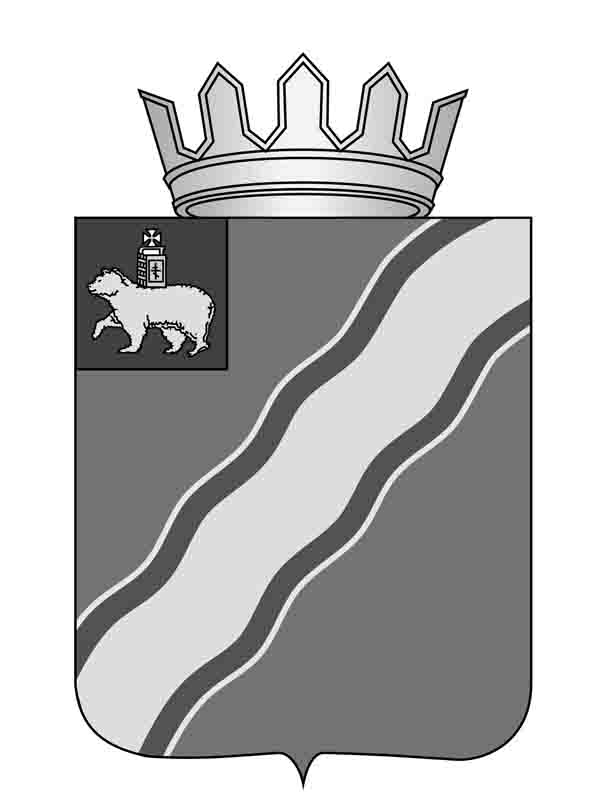 О внесении изменений в постановление администрации Краснокамского муниципального района от 14.11.2014 №1598 «Об утверждении муниципальной программы «Укрепление гражданского  единства на территории  Краснокамского муниципального района на 2015-2017 годы»В соответствии с Порядком разработки, формирования, реализации и оценки эффективности  муниципальных программ Краснокамского муниципального района, утвержденным постановлением администрации Краснокамского муниципального района от 05 мая . № 604, постановлением администрации Краснокамского муниципального района от 12  мая . № 544 «Об утверждении Перечня муниципальных программ Краснокамского муниципального района» администрация Краснокамского муниципального района  ПОСТАНОВЛЯЕТ:Внести в постановление администрации Краснокамского муниципального района от 14.11.2014 №1598 «Об утверждении муниципальной программы «Укрепление гражданского  единства на территории  Краснокамского муниципального района на 2015-2017 годы»(в редакции от 01.06.2015 № 588, от 19.10.2015 № 881) следующие изменения:1.1. в паспорте программы «Укрепление гражданского  единства на территории  Краснокамского муниципального района на 2015-2018 годы:1.1.1.в разделе «Ответственный исполнитель программы» слова «Отдел по внутренней политике и развитию территорий администрации Краснокамского муниципального района» заменить словами «Отдел по внутренней политике администрации Краснокамского муниципального района»;1.1.2. в разделе  «Соисполнители программы» слова«Комитет имущественных отношений» заменить словами «Комитет имущественных отношений и территориального планирования»; раздел «Объемы и источники финансирования» программы изложить в следующей редакции:1.2. по всему тексту таблиц Программы  «Укрепление гражданского  единства на территории  Краснокамского муниципального района на 2015-2018 годы»  слова «Комитет имущественных отношений администрации Краснокамского муниципального района» заменить словами «Комитет имущественных отношений и территориального планирования администрации Краснокамского муниципального района»  и слова «Отдел по внутренней политике и развитию территорий администрации Краснокамского муниципального района» заменить словами «Отдел по внутренней политике администрации Краснокамского муниципального района» соответственно;1.3. в разделе  IX. «Информация по ресурсному обеспечению подпрограммы» цифры «15517,75тыс.рублей» и «15 122,75тыс.рублей»   заменить цифрами «16127,90 тыс.рублей» и «15731,90 тыс.рублей;1.4.  в Приложении 2 к муниципальной программе «Укрепление гражданского  единства на территории  Краснокамского муниципального района на 2015-2018 годы»: 1.4.1. в разделе «Ответственный исполнитель подпрограммы» слова «Отдел по внутренней политике и развитию территорий администрации Краснокамского муниципального района» заменить словами «Отдел по внутренней политике администрации Краснокамского муниципального района»;1.4.2. в Паспорте подпрограммы раздел «Объемы и источники финансирования» подпрограммы изложить в следующей редакции: 1.5. в разделе  IX. «Информация по ресурсному обеспечению подпрограммы» цифры «13013,55тыс.рублей» заменить цифрами«13681,50 тыс. рублей»;1.6. приложение 2 к подпрограмме «Развитие гражданского общества на   территории  Краснокамского муниципального района»   изложить в следующей редакции:Финансовое обеспечение реализации  подпрограммы«Развитие гражданского общества на территории Краснокамского муниципального  района» за счет средств бюджета Краснокамского муниципального района на 2015 год------------------------------------<1> - представленные расходы подлежат ежегодному уточнению при формировании бюджета на очередной финансовый год и плановый период.<2> - указывается только группа кода вида расходов, без разбивки по подгруппам и элементам.<3> - в расходы по строке «Подпрограмма «Обеспечение реализации муниципальной программы» включаются расходы на содержание органов местного самоуправления Краснокамского муниципального района, не включенные в расходы иных подпрограмм муниципальных программ Краснокамского муниципального районаФинансовое обеспечение реализации  подпрограммы«Развитие гражданского общества на территории Краснокамского муниципального  района» за счет средств бюджета Краснокамского муниципального районана 2016-2018 гг.------------------------------------<1> - представленные расходы подлежат ежегодному уточнению при формировании бюджета на очередной финансовый год и плановый период.<2> - указывается только группа кода вида расходов, без разбивки по подгруппам и элементам.<3> - в расходы по строке «Подпрограмма «Обеспечение реализации муниципальной программы» включаются расходы на содержание органов местного самоуправления Краснокамского муниципального района, не включенные в расходы иных подпрограмм муниципальных программ Краснокамского муниципального района1.7. приложение 4 к подпрограмме «Развитие гражданского общества на   территории  Краснокамского муниципального района»   изложить в следующей редакции:Финансовое обеспечение реализации подпрограммы«Развитие гражданского общества на территории Краснокамского муниципального  района»за счет всех источников финансированияна 2015 год------------------------------------<1> - представленные расходы подлежат ежегодному уточнению при формировании бюджета на очередной финансовый год и плановый период.<2> - указывается только группа кода вида расходов, без разбивки по подгруппам и элементам.<3> - в расходы по строке «Подпрограмма «Обеспечение реализации муниципальной программы» включаются расходы на содержание органов местного самоуправления Краснокамского муниципального района, не включенные в расходы иных подпрограмм муниципальных программ Краснокамского муниципального района. Финансовое обеспечение реализации подпрограммы«Развитие гражданского общества на территории Краснокамского муниципального  района»за счет всех источников финансированияна 2016-2018 г.г.------------------------------------<1> - представленные расходы подлежат ежегодному уточнению при формировании бюджета на очередной финансовый год и плановый период.<2> - указывается только группа кода вида расходов, без разбивки по подгруппам и элементам.<3> - в расходы по строке «Подпрограмма «Обеспечение реализации муниципальной программы» включаются расходы на содержание органов местного самоуправления Краснокамского муниципального района, не включенные в расходы иных подпрограмм муниципальных программ Краснокамского муниципального района. 1.8. в Приложении 3 к муниципальной программе «Укрепление гражданского  единства на территории  Краснокамского муниципального района на 2015-2018 годы»:         1.8.1. в паспорте подпрограммы раздел «Объемы и источники финансирования» изложить в следующей редакции: 1.8.2.  раздел  IX «Финансовое обеспечение реализации подпрограммы «Развитие муниципальной службы в Краснокамском муниципальном районе» за счет средств бюджета Краснокамского муниципального района и раздел X«Финансовое обеспечение реализации подпрограммы «Развитие муниципальной службы в Краснокамском муниципальном районе» за счет всех источников финансирования» изложить в следующей редакции:2015 год2016-2018 гг.1.9. в Приложении 4 к муниципальной программе «Укрепление гражданского  единства на территории  Краснокамского муниципального района на 2015-2018 годы» раздел «Финансовое обеспечение за счет средств бюджета Краснокамского муниципального района» изложить в следующей редакции:Финансовое обеспечение реализации  Программы«Укрепление гражданского единства  на территории Краснокамскогомуниципального района на 2015-2018 годы »    за счет средств бюджета Краснокамского муниципального районана 2015 годФинансовое обеспечение реализации  Программы«Укрепление гражданского единства  на территории Краснокамскогомуниципального района на 2015-2018 годы »    за счет средств бюджета Краснокамского муниципального районана 2016-2018 гг. 1.10. раздел «Финансовое обеспечение реализации   муниципальной программы  «Укрепление гражданского единства на территории Краснокамского муниципального района на 2015-2018 годы»  за счет всех источников финансирования  изложить в следующей редакции: 2015 год2016-2018 г.г2. Утвердить прилагаемый План реализации муниципальной программы «Укрепление гражданского единства на территории Краснокамского муниципального района на 2015-2018 годы» на 2016 год.3.Постановление подлежит опубликованию в специальном выпуске «Официальные материалы органов местного самоуправления Краснокамского муниципального района» газеты «Краснокамская звезда» и размещению на официальном сайте администрации Краснокамского муниципального района в информационно-телекоммуникационной сети «Интернет» www.krasnokamskiy.com.4. Настоящее постановление вступает в силу с 01 января 2016 года, но не ранее, чем через 10 дней после дня его официального опубликования. 5.  Контроль за исполнением постановления возложить на управляющего делами администрации Краснокамского муниципального района И.А.Шилоносову. Глава Краснокамскогомуниципального района - глава администрации Краснокамскогомуниципального района                                                                Ю.Ю.КрестьянниковЖернакова О.С.4-49-01ПЛАНреализации муниципальной программы   «Укрепление гражданского  единства на территории  Краснокамского муниципального района на 2015-2018 годы» на 2016 годОбъемы и источники финансирования программыИсточники финансирования               Расходы         (тыс.руб.)               Расходы         (тыс.руб.)               Расходы         (тыс.руб.)               Расходы         (тыс.руб.)               Расходы         (тыс.руб.)Объемы и источники финансирования программыИсточники финансирования.. 2017г..Итого Объемы и источники финансирования программыВсего, в том числе: 4 588,904520,303476,853541,8516127,90Объемы и источники финансирования программыБюджет Краснокамского муниципального района4 489,904421,303377,853442,8515731,90Объемы и источники финансирования программыКраевой, федеральный бюджет-----Объемы и источники финансирования программыБюджеты поселений-----Внебюджетные источники99,099,099,099,0396,0Объемы и источники финансирования программыИсточники финансирования               Расходы         (тыс.руб.)               Расходы         (тыс.руб.)               Расходы         (тыс.руб.)               Расходы         (тыс.руб.)               Расходы         (тыс.руб.)Объемы и источники финансирования программыИсточники финансирования 2015 г.   2016 г. 2017г.2018 г.Итого Объемы и источники финансирования программыВсего, в том числе:3 998,003941,002838,752903,7513681,50Объемы и источники финансирования программыБюджет Краснокамского муниципального района3 899,003842,002739,752804,7513285,50Объемы и источники финансирования программыКраевой, федеральный бюджет-----Объемы и источники финансирования программыБюджеты поселений-----Внебюджетные источники99,099,099,099,0396,0Наименование муниципальной программы, подпрограммы, основного мероприятия (ВЦП), мероприятияОтветственный исполнитель, соисполнители, участники (ГРБС)Код бюджетной классификацииКод бюджетной классификацииКод бюджетной классификацииКод бюджетной классификацииРасходы <1>, тыс. руб.Расходы <1>, тыс. руб.Наименование муниципальной программы, подпрограммы, основного мероприятия (ВЦП), мероприятияОтветственный исполнитель, соисполнители, участники (ГРБС)ГРБСРзПрЦСРКВР <2> 2015Всего, тыс.руб. 12345678 Подпрограмма «Развитие гражданского общества на территории Краснокамского муниципального района»всего3 899,003 899,00 Подпрограмма «Развитие гражданского общества на территории Краснокамского муниципального района»Администрация Краснокамского муниципального района71301133 114,903 114,90 Подпрограмма «Развитие гражданского общества на территории Краснокамского муниципального района» Управление системой образования администрации Краснокамского муниципального района7220113 Подпрограмма «Развитие гражданского общества на территории Краснокамского муниципального района»Финансовое управление администрации Краснокамского муниципального района7110113180,00180,00 Подпрограмма «Развитие гражданского общества на территории Краснокамского муниципального района»Управление по спорту и физической культуре администрации Краснокамского муниципального района 7230113 Подпрограмма «Развитие гражданского общества на территории Краснокамского муниципального района»Управление культуры и   молодежной политикиадминистрации Краснокамского муниципального района7320113 Подпрограмма «Развитие гражданского общества на территории Краснокамского муниципального района» Комитет имущественных отношений и территориаль-ного планирования администрации Краснокамского муниципального района7120113 604,1604,11.1. Основное мероприятие: Мероприятия, направленные на   развитие  гражданского общества  и поддержку общественных  инициатив  на территории   Краснокамского районаВсего:011309100013 899,003 899,001.1. Основное мероприятие: Мероприятия, направленные на   развитие  гражданского общества  и поддержку общественных  инициатив  на территории   Краснокамского районаАдминистрация Краснокамского муниципального района713011309100010002003006003114,90560,2827,71727,03114,90560,2827,71727,01.1. Основное мероприятие: Мероприятия, направленные на   развитие  гражданского общества  и поддержку общественных  инициатив  на территории   Краснокамского районаКомитет имущественных отношений и территориального планирования администрации Краснокамского муниципального района7120113 0910001 200 604,1604,11.1. Основное мероприятие: Мероприятия, направленные на   развитие  гражданского общества  и поддержку общественных  инициатив  на территории   Краснокамского районаФинансовое управление администрации Краснокамского муниципального района71101130910001200180,00180,001.1.1. Поддержка социальных инициатив: организация и проведение ежегодного конкурса социальных и культурных проектов Краснокамского муниципального района; организация   обучающих  семинаров, лекций, консультаций по освоению технологии социального проектирования; поддержка  и продвижение проектов, социальных инициатив в рамках региональных, корпоративных, окружных, федеральных конкурсов, мероприятийАдминистрация Краснокамского муниципального района713011309100016001 500,001 500,001.1.2.Содействие развитию общественных объединений как института самоорганизации  граждан: мониторинг базы данных социально ориентированных некоммерческих общественных организаций;   содействие в развитии  ветеранских организаций, объединений инвалидов, казачьих обществ,  других общественных организаций; оказание консультативной, финансовой, имущественной поддержки СО НКОВсего:804,1804,11.1.2.Содействие развитию общественных объединений как института самоорганизации  граждан: мониторинг базы данных социально ориентированных некоммерческих общественных организаций;   содействие в развитии  ветеранских организаций, объединений инвалидов, казачьих обществ,  других общественных организаций; оказание консультативной, финансовой, имущественной поддержки СО НКОАдминистрация Краснокамского муниципального района	71301130910001600200,0200,01.1.2.Содействие развитию общественных объединений как института самоорганизации  граждан: мониторинг базы данных социально ориентированных некоммерческих общественных организаций;   содействие в развитии  ветеранских организаций, объединений инвалидов, казачьих обществ,  других общественных организаций; оказание консультативной, финансовой, имущественной поддержки СО НКОКомитет имущественных отношений и территориального планирования администрации Краснокамского муниципального района	71201130910001200604,1604,11.1.3.Содействие формированию информационного пространства, способствующего развитию гражданских инициатив, гражданской активности:организация  «круглых столов», встреч, общественных слушаний, семинаров, в т.ч. проведение тематических мероприятий, посвященных Дню памяти политических репрессий, церемонии вручения  первого Паспорта Российской Федерации; Привлечение к работе в общественных советах, иных экспертно-консультативных органах представителей СО НКО;Выпуск тематических публикаций, рубрик, освещающих проблематику развития гражданского обществаАдминистрация Краснокамского муниципального районаФункциональные (отраслевые)  управления и отделы Администрации Краснокамского муниципального районаФинансовое управление администрации Краснокамского муниципального районаСМИ7137110113011309100010910001200200150,0180,0150,0180,01.1.4. Проведение мероприятий, направленных на укрепление  единства российской нации, гражданского патриотизма: акции, выставки, мероприятия  в рамках празднования  знаменательных дат - День России, День рождения Пермского края, День славянской письменности, День семьи, любви и верности и др.;Награждение почетной грамотой и благодарственным письмом главы Краснокамского муниципального района, Почётной грамотой Краснокамского муниципального района, муниципальным нагрудным знаком  «За вклад в развитие Краснокамского района»Администрация Краснокамского муниципального районаУправление культуры и молодежной политики администрации КМРУСО71301130910001000200300600291,2210,254,027,0291,2210,254,027,01.1.5. Организация новогоднего приема главы Краснокамского муниципального района (Участники - руководители предприятий, организаций, осуществляющие свою деятельность на территории муниципального образования)Администрация Краснокамского муниципального района71301130910001200200,00200,001.1.6. Денежные выплаты почетным гражданамАдминистрация Краснокамского муниципального района71301130910001300773,70773,701.2.Основное мероприятие:Мероприятия, направленные на   развитие   позитивных конфессиональных отношений                                      на территории   Краснокамского районаАдминистрация Краснокамского муниципального районаФункциональные (отраслевые)  управления и отделы Администрации Краснокамского муниципального района713011309100020001.2.1. Мониторинг конфессиональной ситуации на территории  районаАдминистрация Краснокамского муниципального района1.2.2. Поддержка социально значимых конфессиональных проектов Администрация Краснокамского муниципального районаФункциональные (отраслевые)  управления и отделы Администрации Краснокамского муниципального района1.2.3. Проведение конференций, круглых столов, семинаров Администрация Краснокамского муниципального районаФункциональные (отраслевые)  управления и отделы Администрации Краснокамского муниципального района1.2.4. Проведение  совместно с религиозными объединениями социально значимых акций Администрация Краснокамского муниципального районаФункциональные (отраслевые)  управления и отделы Администрации Краснокамского муниципального района1.3.Основное мероприятие: Мероприятия, направленные на развитие политической и правовой культуры населения, позитивных политических процессов на территории муниципального образования  Администрация Краснокамского муниципального районаФункциональные (отраслевые)  управления и отделы Администрации Краснокамского муниципального района713011309100030001.3.1. Содействие развитию  политической и правовой культуры избирателей(форумы, деловые игры, акции, встречи,  семинары, Дни молодого избирателя, выставки  и др.)Администрация Краснокамского муниципального районаФункциональные (отраслевые)  управления и отделы Администрации Краснокамского муниципального района1.3.2. Повышение  у населения  муниципального образования уровня доверия  к институтам власти; Реализация проекта «Открытый муниципалитет»; Проведение встреч, круглых столов, видео и скайп конференций (приемов) с руководителями органов власти всех уровнейАдминистрация Краснокамского муниципального районаФункциональные (отраслевые)  управления и отделы Администрации Краснокамского муниципального района1.3.3. «Библиотека – центр социально значимой информации»:модернизация компьютерного оборудования, подключение к сети Интернет, установка справочно-правовых систем  в библиотеках.Открытие центров правовой информации в филиалах № 3,4,5,7Управление культуры и молодежной политики администрации КМРМУК «МЦБС»1.4. Основное мероприятие: Мероприятия, направленные на формирование гражданского мира и межнационального                    согласия на территории муниципального образованияАдминистрация Краснокамского муниципального районаФункциональные (отраслевые)  управления и отделы Администрации Краснокамского муниципального района1.4.1.Развитие поликультурного  образовательного пространства: функционирование  на базе образовательных организаций дополнительного образования   творческих объединений, кружков, секций   с этнокультурным компонентом; Организация и проведение олимпиад и конкурсов для детей района с этнокультурным компонентомУСО722011309100040001.4.2.Развитие традиционных национальных видов искусств: проведение традиционных народных праздников, массовых мероприятий и культурных акций для народов, проживающих  на территории  муниципального образования - организация  выступлений  и участие национальных коллективов в фестивалях, смотрах, конкурсах.1.4.3. Проведение межнациональных спортивных мероприятий, развитие национальных видов спортаУправление культуры и молодежной политики администрации КМР1.4.2.Развитие традиционных национальных видов искусств: проведение традиционных народных праздников, массовых мероприятий и культурных акций для народов, проживающих  на территории  муниципального образования - организация  выступлений  и участие национальных коллективов в фестивалях, смотрах, конкурсах.1.4.3. Проведение межнациональных спортивных мероприятий, развитие национальных видов спортаУправление по спорту и физической культуре 1.4.4.Поддержка и развитие деятельности национальных общественных  и творческих объединенийАдминистрация Краснокамского муниципального районаУправление культуры и молодежной политики администрации КМР1.4.5. Мониторинг состояния межнациональных отношений  и раннего предупреждения межнациональных конфликтов (в том числе, формирование этноконфессионального паспорта территории)Администрация Краснокамского муниципального района1.4.6. Деятельность СМИ по национальным вопросам:подготовка и размещение в СМИ передач и публикаций, освещающих вопросы национальных отношений;организация брифингов, пресс-конференций, «горячих линий», интервью, «круглых столов» по национальным вопросам    Администрация Краснокамского муниципального района1.4.7. Содействие социальной адаптации этнических мигрантов в т.ч. мероприятия с представителями новых  этнических диаспор  Администрация Краснокамского муниципального района, Функциональные (отраслевые)  управления и отделы Администрации Краснокамского муниципального района,Учреждения здравоохранения1.4.8. Координация деятельности органов власти, ведомств по межнациональным отношениям  и раннему предупреждению межнациональных конфликтовАдминистрация Краснокамского муниципального района1.4.9. Мероприятия, направленные на гармонизацию межнациональных отношений, профилактику этнического экстремизма и  формирование толерантности, в том числе через ежегодный конкурс социальных и культурных проектов Краснокамского муниципального районаАдминистрация Краснокамского муниципального района, Функциональные (отраслевые)  управления и отделы Администрации Краснокамского муниципального района, СМИНаименование муниципальной программы, подпрограммы, основного мероприятия (ВЦП), мероприятияОтветственный исполнитель, соисполнители, участники (ГРБС)Код бюджетной классификацииКод бюджетной классификацииКод бюджетной классификацииКод бюджетной классификацииРасходы <1>, тыс. руб.Расходы <1>, тыс. руб.Расходы <1>, тыс. руб.Расходы <1>, тыс. руб.Расходы <1>, тыс. руб.Наименование муниципальной программы, подпрограммы, основного мероприятия (ВЦП), мероприятияОтветственный исполнитель, соисполнители, участники (ГРБС)ГРБСРзПрЦСРКВР <2> 2016 20172018Всего, тыс.руб. 12345678910 Подпрограмма «Развитие гражданского общества на территории Краснокамского муниципального района»всего000008100000000003842,002739,752804,759386,50 Подпрограмма «Развитие гражданского общества на территории Краснокамского муниципального района»Администрация Краснокамского муниципального района713000008000000000002572,801874,151924,256371,20 Подпрограмма «Развитие гражданского общества на территории Краснокамского муниципального района» Управление системой образования администрации Краснокамского муниципального района7220000 Подпрограмма «Развитие гражданского общества на территории Краснокамского муниципального района»Финансовое управление администрации Краснокамского муниципального района7110000081000000000030,0030,0030,0090,00 Подпрограмма «Развитие гражданского общества на территории Краснокамского муниципального района»Управление по спорту и физической культуре администрации Краснокамского муниципального района 7230000 Подпрограмма «Развитие гражданского общества на территории Краснокамского муниципального района»Управление культуры и   молодежной политикиадминистрации Краснокамского муниципального района7320000081000000000050,00050,00 Подпрограмма «Развитие гражданского общества на территории Краснокамского муниципального района» Комитет имущественных отношений и территориаль-ного планирования администрации Краснокамского муниципального района71200000810000000000739,2835,6850,52425,30 Подпрограмма «Развитие гражданского общества на территории Краснокамского муниципального района»МКУ «Управление капитального строительства» администрации Краснокамского муниципального района71300000810000000000450,000450,01.1. Основное мероприятие: Мероприятия, направленные на   развитие  гражданского общества  и поддержку общественных  инициатив  на территории   Краснокамского районаВсего:000000008101000000003392,002739,752804,758936,501.1. Основное мероприятие: Мероприятия, направленные на   развитие  гражданского общества  и поддержку общественных  инициатив  на территории   Краснокамского районаАдминистрация Краснокамского муниципального района713000008101000000002572,801874,151924,256421,201.1. Основное мероприятие: Мероприятия, направленные на   развитие  гражданского общества  и поддержку общественных  инициатив  на территории   Краснокамского районаКомитет имущественных отношений и территориаль-ного планирования администрации Краснокамского муниципального района71200000810100000000 739,20835,6850,52425,301.1. Основное мероприятие: Мероприятия, направленные на   развитие  гражданского общества  и поддержку общественных  инициатив  на территории   Краснокамского районаФинансовое управление администрации Краснокамского муниципального района7110000081010000000030,0030,0030,0090,001.1. Основное мероприятие: Мероприятия, направленные на   развитие  гражданского общества  и поддержку общественных  инициатив  на территории   Краснокамского районаУправление культуры и   молодежной политикиадминистрации Краснокамского муниципального района7320000081000000000050,00050,001.1.1. Поддержка социальных инициатив: организация и проведение ежегодного конкурса социальных и культурных проектов Краснокамского муниципального района; организация   обучающих  семинаров, лекций, консультаций по освоению технологии социального проектирования; поддержка  и продвижение проектов, социальных инициатив в рамках региональных, корпоративных, окружных, федеральных конкурсов, мероприятийАдминистрация Краснокамского муниципального района713000008101400608001000,00200,00200,001400,001.1.2.Содействие развитию общественных объединений как института самоорганизации  граждан: мониторинг базы данных социально ориентированных некоммерческих общественных организаций;   содействие в развитии  ветеранских организаций, объединений инвалидов, казачьих обществ,  других общественных организаций; оказание консультативной, финансовой, имущественной поддержки СО НКОВсего:00001130810140070000939,21035,61050,53025,301.1.2.Содействие развитию общественных объединений как института самоорганизации  граждан: мониторинг базы данных социально ориентированных некоммерческих общественных организаций;   содействие в развитии  ветеранских организаций, объединений инвалидов, казачьих обществ,  других общественных организаций; оказание консультативной, финансовой, имущественной поддержки СО НКОАдминистрация Краснокамского муниципального района	71301130810140070600200,00200,00200,00600,001.1.2.Содействие развитию общественных объединений как института самоорганизации  граждан: мониторинг базы данных социально ориентированных некоммерческих общественных организаций;   содействие в развитии  ветеранских организаций, объединений инвалидов, казачьих обществ,  других общественных организаций; оказание консультативной, финансовой, имущественной поддержки СО НКОКомитет имущественных отношений и территориаль-ного планирования администрации Краснокамского муниципального района	71201130810140070200739,2835,6850,52425,301.1.3.Содействие формированию информационного пространства, способствующего развитию гражданских инициатив, гражданской активности:организация  «круглых столов», встреч, общественных слушаний, семинаров, в т.ч. проведение тематических мероприятий, посвященных Дню памяти политических репрессий, церемонии вручения  первого Паспорта Российской Федерации; Привлечение к работе в общественных советах, иных экспертно-консультативных органах представителей СО НКО;Выпуск тематических публикаций, рубрик, освещающих проблематику развития гражданского обществаАдминистрация Краснокамского муниципального районаФункциональные (отраслевые)  управления и отделы Администрации Краснокамского муниципального районаФинансовое управление администрации Краснокамского муниципального районаСМИ7110113081010005020030,0030,0030,0090,001.1.4. Проведение мероприятий, направленных на укрепление  единства российской нации, гражданского патриотизма: акции, выставки,мероприятия  в рамках празднования  знаменательных дат - День России, День рождения Пермского края, День славянской письменности, День семьи, любви и верности и др.;Награждение почетной грамотой и благодарственным письмом главы Краснокамского муниципального района, Почётной грамотой Краснокамского муниципального района, муниципальным нагрудным знаком  «За вклад в развитие Краснокамского района»Всего00000000810100000000446,90446,85446,851340,61.1.4. Проведение мероприятий, направленных на укрепление  единства российской нации, гражданского патриотизма: акции, выставки,мероприятия  в рамках празднования  знаменательных дат - День России, День рождения Пермского края, День славянской письменности, День семьи, любви и верности и др.;Награждение почетной грамотой и благодарственным письмом главы Краснокамского муниципального района, Почётной грамотой Краснокамского муниципального района, муниципальным нагрудным знаком  «За вклад в развитие Краснокамского района»Администрация Краснокамского муниципального районаУправление культуры и молодежной политики администрации КМРУСО71373201130801081010004008101401600810100040000200000300800600193,9193,9203,0163,040,050,01.1.5. Организация новогоднего приема главы Краснокамского муниципального района (Участники - руководители предприятий, организаций, осуществляющие свою деятельность на территории муниципального образования)Администрация Краснокамского муниципального района71301130810100040200200,00200,00200,00600,001.1.6. Денежные выплаты почетным гражданам КМРАдминистрация Краснокамского муниципального района71301130810110020300775,9827,3877,402480,601.2.Основное мероприятие:Мероприятия, направленные на   развитие   позитивных конфессиональных отношений                                      на территории   Краснокамского районаАдминистрация Краснокамского муниципального районаФункциональные (отраслевые)  управления и отделы Администрации Краснокамского муниципального района1.2.1. Мониторинг конфессиональной ситуации на территории  районаАдминистрация Краснокамского муниципального района1.2.2. Поддержка социально значимых конфессиональных проектов Администрация Краснокамского муниципального районаФункциональные (отраслевые)  управления и отделы Администрации Краснокамского муниципального района1.2.3. Проведение конференций, круглых столов, семинаров Администрация Краснокамского муниципального районаФункциональные (отраслевые)  управления и отделы Администрации Краснокамского муниципального района1.2.4. Проведение  совместно с религиозными объединениями социально значимых акций Администрация Краснокамского муниципального районаФункциональные (отраслевые)  управления и отделы Администрации Краснокамского муниципального района1.3.Основное мероприятие: Мероприятия, направленные на развитие политической и правовой культуры населения, позитивных политических процессов на территории муниципального образования  Администрация Краснокамского муниципального районаФункциональные (отраслевые)  управления и отделы Администрации Краснокамского муниципального района1.3.1. Содействие развитию  политической и правовой культуры избирателей(форумы, деловые игры, акции, встречи,  семинары, Дни молодого избирателя, выставки  и др.)Администрация Краснокамского муниципального районаФункциональные (отраслевые)  управления и отделы Администрации Краснокамского муниципального района1.3.2. Повышение  у населения  муниципального образования уровня доверия  к институтам власти; Реализация проекта «Открытый муниципалитет»; Проведение встреч, круглых столов, видео и скайп конференций (приемов) с руководителями органов власти всех уровнейАдминистрация Краснокамского муниципального районаФункциональные (отраслевые)  управления и отделы Администрации Краснокамского муниципального района1.3.3. «Библиотека – центр социально значимой информации»:модернизация компьютерного оборудования, подключение к сети Интернет, установка справочно-правовых систем  в библиотеках.Открытие центров правовой информации в филиалах № 3,4,5,7Управление культуры и молодежной политики администрации КМРМУК «МЦБС»1.4. Основное мероприятие: Мероприятия, направленные на формирование гражданского мира и межнационального                    согласия на территории муниципального образованияМКУ «УКС»71301130810400060200450,000450,01.4. Основное мероприятие: Мероприятия, направленные на формирование гражданского мира и межнационального                    согласия на территории муниципального образованияАдминистрация Краснокамского муниципального районаФункциональные (отраслевые)  управления и отделы Администрации Краснокамского муниципального района1.4.1.Развитие поликультурного  образовательного пространства: функционирование  на базе образовательных организаций дополнительного образования   творческих объединений, кружков, секций   с этнокультурным компонентом; Организация и проведение олимпиад и конкурсов для детей района с этнокультурным компонентомУСО1.4.2.Развитие традиционных национальных видов искусств: проведение традиционных народных праздников, массовых мероприятий и культурных акций для народов, проживающих  на территории  муниципального образования организация  выступлений  и участие национальных коллективов в фестивалях, смотрах, конкурсах, обеспечение общественной безопасности1.4.3. Проведение межнациональных спортивных мероприятий, развитие национальных видов спортаУправление культуры и молодежной политики администрации КМР1.4.2.Развитие традиционных национальных видов искусств: проведение традиционных народных праздников, массовых мероприятий и культурных акций для народов, проживающих  на территории  муниципального образования организация  выступлений  и участие национальных коллективов в фестивалях, смотрах, конкурсах, обеспечение общественной безопасности1.4.3. Проведение межнациональных спортивных мероприятий, развитие национальных видов спортаУправление по спорту и физической культуре 1.4.2.Развитие традиционных национальных видов искусств: проведение традиционных народных праздников, массовых мероприятий и культурных акций для народов, проживающих  на территории  муниципального образования организация  выступлений  и участие национальных коллективов в фестивалях, смотрах, конкурсах, обеспечение общественной безопасности1.4.3. Проведение межнациональных спортивных мероприятий, развитие национальных видов спортаМКУ «УКС»71301130810400060200450,000450,01.4.4.Поддержка и развитие деятельности национальных общественных  и творческих объединенийАдминистрация Краснокамского муниципального районаУправление культуры и молодежной политики администрации КМР1.4.5. Мониторинг состояния межнациональных отношений  и раннего предупреждения межнациональных конфликтов (в том числе, формирование этноконфессионального паспорта территории)Администрация Краснокамского муниципального района1.4.6. Деятельность СМИ по национальным вопросам:подготовка и размещение в СМИ передач и публикаций, освещающих вопросы национальных отношений;организация брифингов, пресс-конференций, «горячих линий», интервью, «круглых столов» по национальным вопросам    Администрация Краснокамского муниципального района1.4.7. Содействие социальной адаптации этнических мигрантов в т.ч. мероприятия с представителями новых  этнических диаспор  Администрация Краснокамского муниципального района, Функциональные (отраслевые)  управления и отделы Администрации Краснокамского муниципального района,Учреждения здравоохранения1.4.8. Координация деятельности органов власти, ведомств по межнациональным отношениям  и раннему предупреждению межнациональных конфликтовАдминистрация Краснокамского муниципального района1.4.9. Мероприятия, направленные на гармонизацию межнациональных отношений, профилактику этнического экстремизма и  формирование толерантности, в том числе через ежегодный конкурс социальных и культурных проектов Краснокамского муниципального районаАдминистрация Краснокамского муниципального района, Функциональные (отраслевые)  управления и отделы Администрации Краснокамского муниципального района, СМИНаименование муниципальной программы, подпрограммы, основного мероприятия (ВЦП), мероприятияОтветственный исполнитель, соисполнители, участники (ГРБС)Код бюджетной классификацииКод бюджетной классификацииКод бюджетной классификацииКод бюджетной классификацииРасходы <1>, тыс. руб.Расходы <1>, тыс. руб.Наименование муниципальной программы, подпрограммы, основного мероприятия (ВЦП), мероприятияОтветственный исполнитель, соисполнители, участники (ГРБС)ГРБСРзПрЦСРКВР <2> 2015Всего, тыс.руб. Всего, тыс.руб. 123456788 Подпрограмма «Развитие гражданского общества на территории Краснокамского муниципального  района»всего3 998,003 998,003 998,00 Подпрограмма «Развитие гражданского общества на территории Краснокамского муниципального  района»Администрация Краснокамского муниципального района71301133 114,903 114,903 114,90 Подпрограмма «Развитие гражданского общества на территории Краснокамского муниципального  района» Управление системой образования администрации Краснокамского муниципального района7220113 Подпрограмма «Развитие гражданского общества на территории Краснокамского муниципального  района»Финансовое управление администрации Краснокамского муниципального района7110113180,00180,00180,00 Подпрограмма «Развитие гражданского общества на территории Краснокамского муниципального  района»Управление по спорту и физической культуре администрации Краснокамского муниципального района 7230113 Подпрограмма «Развитие гражданского общества на территории Краснокамского муниципального  района»Управление культуры и   молодежной политикиадминистрации Краснокамского муниципального района732011399,099,099,0 Подпрограмма «Развитие гражданского общества на территории Краснокамского муниципального  района»Комитет имущественных отношений и территориального планирования администрации Краснокамского муниципального района7120113604,1604,1604,11.1. Основное мероприятие: Мероприятия, направленные на   развитие  гражданского общества  и поддержку общественных  инициатив  на территории   Краснокамского районаВсего:011309100013 899,003 899,003 899,001.1. Основное мероприятие: Мероприятия, направленные на   развитие  гражданского общества  и поддержку общественных  инициатив  на территории   Краснокамского районаАдминистрация Краснокамского муниципального района713011309100010002003006003114,90560,2827,71727,03114,90560,2827,71727,03114,90560,2827,71727,01.1. Основное мероприятие: Мероприятия, направленные на   развитие  гражданского общества  и поддержку общественных  инициатив  на территории   Краснокамского районаКомитет имущественных отношений и территориального планирования администрации Краснокамского муниципального района7120113 0910001 200 604,1604,1604,11.1. Основное мероприятие: Мероприятия, направленные на   развитие  гражданского общества  и поддержку общественных  инициатив  на территории   Краснокамского районаФинансовое управление администрации Краснокамского муниципального района71101130910001200180,00180,00180,001.1.1. Поддержка социальных инициатив: организация и проведение ежегодного конкурса социальных и культурных проектов Краснокамского муниципального района; организация   обучающих  семинаров, лекций, консультаций по освоению технологии социального проектирования; поддержка  и продвижение проектов, социальных инициатив в рамках региональных, корпоративных, окружных, федеральных конкурсов, мероприятийАдминистрация Краснокамского муниципального района713011309100016001 500,001 500,001 500,001.1.2.Содействие развитию общественных объединений как института самоорганизации  граждан: мониторинг базы данных социально ориентированных некоммерческих общественных организаций;   содействие в развитии  ветеранских организаций, объединений инвалидов, казачьих обществ,  других общественных организаций; оказание консультативной, финансовой, имущественной поддержки СО НКОВсего:804,1804,1804,11.1.2.Содействие развитию общественных объединений как института самоорганизации  граждан: мониторинг базы данных социально ориентированных некоммерческих общественных организаций;   содействие в развитии  ветеранских организаций, объединений инвалидов, казачьих обществ,  других общественных организаций; оказание консультативной, финансовой, имущественной поддержки СО НКОАдминистрация Краснокамского муниципального района	71301130910001600200,0200,0200,01.1.2.Содействие развитию общественных объединений как института самоорганизации  граждан: мониторинг базы данных социально ориентированных некоммерческих общественных организаций;   содействие в развитии  ветеранских организаций, объединений инвалидов, казачьих обществ,  других общественных организаций; оказание консультативной, финансовой, имущественной поддержки СО НКОКомитет имущественных отношений и территориального планирования администрации Краснокамского муниципального района	71201130910001200604,1604,1604,11.1.3.Содействие формированию информационного пространства, способствующего развитию гражданских инициатив, гражданской активности:организация  «круглых столов», встреч, общественных слушаний, семинаров, в т.ч. проведение тематических мероприятий, посвященных Дню памяти политических репрессий, церемонии вручения  первого Паспорта Российской Федерации; Привлечение к работе в общественных советах, иных экспертно-консультативных органах представителей СО НКО;Выпуск тематических публикаций, рубрик, освещающих проблематику развития гражданского обществаАдминистрация Краснокамского муниципального районаФункциональные (отраслевые)  управления и отделы Администрации Краснокамского муниципального районаФинансовое управление администрации Краснокамского муниципального районаСМИ7137110113011309100010910001200200150,0180,0150,0180,0150,0180,01.1.4. Проведение мероприятий, направленных на укрепление  единства российской нации, гражданского патриотизма: акции, выставки  ,мероприятия  в рамках празднования  знаменательных дат - День России, День рождения Пермского края, День славянской письменности, День семьи, любви и верности и др.;Награждение  почетной грамотой благодарственным письмом главы Краснокамского муниципального района, Почётной грамотой Краснокамского муниципального района, муниципальным нагрудным знаком  «За вклад в развитие Краснокамского района»Администрация Краснокамского муниципального районаУправление культуры и молодежной политики администрации КМРУСО71301130910001000200300600291,2210,254,027,0291,2210,254,027,0291,2210,254,027,01.1.5. Организация новогоднего приема главы Краснокамского муниципального района (Участники - руководители предприятий, организаций, осуществляющие свою деятельность на территории муниципального образования)Администрация Краснокамского муниципального района71301130910001200200,00200,00200,001.1.6. Денежные выплаты почетным гражданамАдминистрация Краснокамского муниципального района71301130910001300773,70773,70773,701.2.Основное мероприятие:Мероприятия, направленные на   развитие   позитивных конфессиональных отношений                                      на территории   Краснокамского районаАдминистрация Краснокамского муниципального районаФункциональные (отраслевые)  управления и отделы Администрации Краснокамского муниципального района1.2.1. Мониторинг конфессиональной ситуации на территории  районаАдминистрация Краснокамского муниципального района1.2.2. Поддержка социально значимых конфессиональных проектов Администрация Краснокамского муниципальногорайонаФункциональные (отраслевые)  управления и отделы Администрации Краснокамского муниципального района1.2.3. Проведение конференций, круглых столов, семинаров Администрация Краснокамского муниципальногорайонаФункциональные (отраслевые)  управления и отделы Администрации Краснокамского муниципального района1.2.4. Проведение  совместно с религиозными объединениями социально значимых акций Администрация Краснокамского муниципальногорайонаФункциональные (отраслевые)  управления и отделы Администрации Краснокамского муниципального района1.3.Основное мероприятие: Мероприятия, направленные на развитие политической и правовой культуры населения, позитивных политических процессов на территории муниципального образования  Управление культуры и молодежной политики администрации КМР7320113091000320099,099,099,01.3.1. Содействие развитию  политической и правовой культуры избирателей(форумы, деловые игры, акции, встречи,  семинары, Дни молодого избирателя, выставки  и др.)Управление культуры и молодежной политики администрации КМР7320113091000320099,099,099,01.3.2. Повышение  у населения  муниципального образования уровня доверия  к институтам власти; Реализация проекта «Открытый муниципалитет»; Проведение встреч, круглых столов, видео и скайпконференций (приемов) с руководителями органов власти всех уровнейАдминистрация Краснокамского муниципального районаФункциональные (отраслевые)  управления и отделы Администрации Краснокамского муниципального района1.3.3. «Библиотека – центр социально значимой информации»:модернизация компьютерного оборудования, подключение к сети Интернет, установка справочно-правовых систем  в библиотеках.Открытие центров правовой информации в филиалах № 3,4,5,7Управление культуры и молодежной политики администрации КМРМУК «МЦБС»1.4. Основное мероприятие: Мероприятия, направленные на формирование гражданского мира и межнационального                    согласия на территории муниципального образованияАдминистрация Краснокамского муниципального районаФункциональные (отраслевые)  управления и отделы Администрации Краснокамского муниципального района713011309100040001.4.1.Развитие поликультурного  образовательного пространства: функционирование  на базе образовательных организаций дополнительного образования   творческих объединений, кружков, секций   с этнокультурным компонентом; Организация и проведение олимпиад и конкурсов для детей района с этнокультурным компонентомУСО1.4.2.Развитие традиционных национальных видов искусств: проведение традиционных народных праздников, массовых мероприятий и культурных акций для народов, проживающих  на территории  муниципального образования организация  выступлений  и участие национальных коллективов в фестивалях, смотрах, конкурсахУправление культуры и молодежной политики администрации КМР1.4.3. Проведение межнациональных спортивных мероприятий, развитие национальных видов спортаУправление по спорту и физической культуре 1.4.4.Поддержка и развитие деятельности национальных общественных  и творческих объединенийАдминистрация Краснокамского муниципального районаУправление культуры и молодежной политики администрации КМР1.4.5. Мониторинг состояния межнациональных отношений  и раннего предупреждения межнациональных конфликтов (в том числе, формирование этноконфессионального паспорта территории)1.4.6. Деятельность СМИ по национальным вопросам:подготовка и размещение в СМИ передач и публикаций, освещающих вопросы национальных отношений;организация брифингов, пресс-конференций, «горячих линий», интервью, «круглых столов» по национальным вопросам    Администрация Краснокамского муниципального района1.4.5. Мониторинг состояния межнациональных отношений  и раннего предупреждения межнациональных конфликтов (в том числе, формирование этноконфессионального паспорта территории)1.4.6. Деятельность СМИ по национальным вопросам:подготовка и размещение в СМИ передач и публикаций, освещающих вопросы национальных отношений;организация брифингов, пресс-конференций, «горячих линий», интервью, «круглых столов» по национальным вопросам    Администрация Краснокамского муниципального района1.4.7. Содействие социальной адаптации этнических мигрантов в т.ч. мероприятия с представителями новых  этнических диаспор  Администрация Краснокамского муниципального района, Функциональные (отраслевые)  управления и отделы Администрации Краснокамского муниципального района,Учреждения здравоохранения1.4.8. Координация деятельности органов власти, ведомств по межнациональным отношениям  и раннему предупреждению межнациональных конфликтовАдминистрация Краснокамского муниципального района1.4.9. Мероприятия, направленные на гармонизацию межнациональных отношений, профилактику этнического экстремизма и  формирование толерантности, в том числе через ежегодный конкурс социальных и культурных проектов Краснокамского муниципального районаАдминистрация Краснокамского муниципального района, Функциональные (отраслевые)  управления и отделы Администрации Краснокамского муниципального района, СМИНаименование муниципальной программы, подпрограммы, основного мероприятия (ВЦП), мероприятияОтветственный исполнитель, соисполнители, участники (ГРБС)Код бюджетной классификацииКод бюджетной классификацииКод бюджетной классификацииКод бюджетной классификацииРасходы <1>, тыс. руб.Расходы <1>, тыс. руб.Расходы <1>, тыс. руб.Расходы <1>, тыс. руб.Расходы <1>, тыс. руб.Наименование муниципальной программы, подпрограммы, основного мероприятия (ВЦП), мероприятияОтветственный исполнитель, соисполнители, участники (ГРБС)ГРБСРзПрЦСРКВР <2> 2016 20172018Всего, тыс.руб. 12345678910 Подпрограмма «Развитие гражданского общества на территории Краснокамского муниципального  района»всего000000008100000000003941,002838,752903,759683,50 Подпрограмма «Развитие гражданского общества на территории Краснокамского муниципального  района»Администрация Краснокамского муниципального района713000008100000000002572,801874,151924,256421,20 Подпрограмма «Развитие гражданского общества на территории Краснокамского муниципального  района» Управление системой образования администрации Краснокамского муниципального района7220000 Подпрограмма «Развитие гражданского общества на территории Краснокамского муниципального  района»Финансовое управление администрации Краснокамского муниципального района7110000081000000000030,0030,0030,0090,00 Подпрограмма «Развитие гражданского общества на территории Краснокамского муниципального  района»Управление по спорту и физической культуре администрации Краснокамского муниципального района 7230000 Подпрограмма «Развитие гражданского общества на территории Краснокамского муниципального  района»Управление культуры и   молодежной политикиадминистрации Краснокамского муниципального района73200000810000000000149,099,099,0297,00 Подпрограмма «Развитие гражданского общества на территории Краснокамского муниципального  района»Комитет имущественных отношений и территориаль-ного планирования администрации Краснокамского муниципального района71200000810000000000739,2835,6850,52425,30 Подпрограмма «Развитие гражданского общества на территории Краснокамского муниципального  района»МКУ «Управление капитального строительства» администрации Краснокамского муниципального района71300000810000000000450,000450,01.1. Основное мероприятие: Мероприятия, направленные на   развитие  гражданского общества  и поддержку общественных  инициатив  на территории   Краснокамского районаВсего:000000008101000003392,002739,752804,758936,501.1. Основное мероприятие: Мероприятия, направленные на   развитие  гражданского общества  и поддержку общественных  инициатив  на территории   Краснокамского районаАдминистрация Краснокамского муниципального района713000008000000000002572,801874,151924,256421,201.1. Основное мероприятие: Мероприятия, направленные на   развитие  гражданского общества  и поддержку общественных  инициатив  на территории   Краснокамского районаКомитет имущественных отношений и территориаль-ного планирования администрации Краснокамского муниципального района71200000800000000000739,2835,6850,52425,301.1. Основное мероприятие: Мероприятия, направленные на   развитие  гражданского общества  и поддержку общественных  инициатив  на территории   Краснокамского районаФинансовое управление администрации Краснокамского муниципального района7110000081010000000030,0030,0030,0090,00Управление культуры и   молодежной политикиадминистрации Краснокамского муниципального района7320000081010000000050,0\50,001.1.1. Поддержка социальных инициатив: организация и проведение ежегодного конкурса социальных и культурных проектов Краснокамского муниципального района; организация   обучающих  семинаров, лекций, консультаций по освоению технологии социального проектирования; поддержка  и продвижение проектов, социальных инициатив в рамках региональных, корпоративных, окружных, федеральных конкурсов, мероприятийАдминистрация Краснокамского муниципального района713011308101400608001000,00200,00200,001400,001.1.2.Содействие развитию общественных объединений как института самоорганизации  граждан: мониторинг базы данных социально ориентированных некоммерческих общественных организаций;   содействие в развитии  ветеранских организаций, объединений инвалидов, казачьих обществ,  других общественных организаций; оказание консультативной, финансовой, имущественной поддержки СО НКОВсего:0000113080140070000939,21035,61050,53025,301.1.2.Содействие развитию общественных объединений как института самоорганизации  граждан: мониторинг базы данных социально ориентированных некоммерческих общественных организаций;   содействие в развитии  ветеранских организаций, объединений инвалидов, казачьих обществ,  других общественных организаций; оказание консультативной, финансовой, имущественной поддержки СО НКОАдминистрация Краснокамского муниципального района	7130113081014070600200,0200,0200,00600,001.1.2.Содействие развитию общественных объединений как института самоорганизации  граждан: мониторинг базы данных социально ориентированных некоммерческих общественных организаций;   содействие в развитии  ветеранских организаций, объединений инвалидов, казачьих обществ,  других общественных организаций; оказание консультативной, финансовой, имущественной поддержки СО НКОКомитет имущественных отношений и территориаль-ного планирования администрации Краснокамского муниципального района	7120113081014070200739,2835,6850,52425,301.1.3.Содействие формированию информационного пространства, способствующего развитию гражданских инициатив, гражданской активности:организация  «круглых столов», встреч, общественных слушаний, семинаров, в т.ч. проведение тематических мероприятий, посвященных Дню памяти политических репрессий, церемонии вручения  первого Паспорта Российской Федерации; Привлечение к работе в общественных советах, иных экспертно-консультативных органах представителей СО НКО;Выпуск тематических публикаций, рубрик, освещающих проблематику развития гражданского обществаАдминистрация Краснокамского муниципального районаФункциональные (отраслевые)  управления и отделы Администрации Краснокамского муниципального районаФинансовое управление администрации Краснокамского муниципального районаСМИ7110113081010005020030,0030,0030,0090,001.1.4. Проведение мероприятий, направленных на укрепление  единства российской нации, гражданского патриотизма: акции, выставки, мероприятия  в рамках празднования  знаменательных дат - День России, День рождения Пермского края, День славянской письменности, День семьи, любви и верности и др.;Награждение  почетной грамотой благодарственным письмом главы Краснокамского муниципального района, Почётной грамотой Краснокамского муниципального района, муниципальным нагрудным знаком  «За вклад в развитие Краснокамского района»Всего 00000000810100000000446,90446,85446,851340,61.1.4. Проведение мероприятий, направленных на укрепление  единства российской нации, гражданского патриотизма: акции, выставки, мероприятия  в рамках празднования  знаменательных дат - День России, День рождения Пермского края, День славянской письменности, День семьи, любви и верности и др.;Награждение  почетной грамотой благодарственным письмом главы Краснокамского муниципального района, Почётной грамотой Краснокамского муниципального района, муниципальным нагрудным знаком  «За вклад в развитие Краснокамского района»Администрация Краснокамского муниципального районаУправление культуры и молодежной политики администрации КМРУСО71373201130801081010004008101401600810100040000200000300800600193,9193,9203,0163,040,050,01.1.5. Организация новогоднего приема главы Краснокамского муниципального района (Участники - руководители предприятий, организаций, осуществляющие свою деятельность на территории муниципального образования)Администрация Краснокамского муниципального района71301130810100040200200,00200,00200,00600,001.1.6. Денежные выплаты почетным гражданамАдминистрация Краснокамского муниципального района71301130810110020300775,9827,3877,402480,61.2.Основное мероприятие:Мероприятия, направленные на   развитие   позитивных конфессиональных отношений                                      на территории   Краснокамского районаАдминистрация Краснокамского муниципального районаФункциональные (отраслевые)  управления и отделы Администрации Краснокамского муниципального района1.2.1. Мониторинг конфессиональной ситуации на территории  районаАдминистрация Краснокамского муниципального района1.2.2. Поддержка социально значимых конфессиональных проектов Администрация Краснокамского муниципальногорайонаФункциональные (отраслевые)  управления и отделы Администрации Краснокамского муниципального района1.2.3. Проведение конференций, круглых столов, семинаров Администрация Краснокамского муниципальногорайонаФункциональные (отраслевые)  управления и отделы Администрации Краснокамского муниципального района1.2.4. Проведение  совместно с религиозными объединениями социально значимых акций Администрация Краснокамского муниципальногорайонаФункциональные (отраслевые)  управления и отделы Администрации Краснокамского муниципального района1.3.Основное мероприятие: Мероприятия, направленные на развитие политической и правовой культуры населения, позитивных политических процессов на территории муниципального образования  Управление культуры и молодежной политики администрации КМР7320113081030000020099,099,099,0297,001.3.1. Содействие развитию  политической и правовой культуры избирателей(форумы, деловые игры, акции, встречи,  семинары, Дни молодого избирателя, выставки  и др.)Управление культуры и молодежной политики администрации КМР7320113081030010020099,099,099,0297,001.3.2. Повышение  у населения  муниципального образования уровня доверия  к институтам власти; Реализация проекта «Открытый муниципалитет»; Проведение встреч, круглых столов, видео и скайпконференций (приемов) с руководителями органов власти всех уровнейАдминистрация Краснокамского муниципального районаФункциональные (отраслевые)  управления и отделы Администрации Краснокамского муниципального района1.3.3. «Библиотека – центр социально значимой информации»:модернизация компьютерного оборудования, подключение к сети Интернет, установка справочно-правовых систем  в библиотеках.Открытие центров правовой информации в филиалах № 3,4,5,7Управление культуры и молодежной политики администрации КМРМУК «МЦБС»1.4. Основное мероприятие: Мероприятия, направленные на формирование гражданского мира и межнационального                    согласия на территории муниципального образованияАдминистрация Краснокамского муниципального районаФункциональные (отраслевые)  управления и отделы Администрации Краснокамского муниципального районаМКУ «УКС»71301130810400060200450,000450,01.4.1.Развитие поликультурного  образовательного пространства: функционирование  на базе образовательных организаций дополнительного образования   творческих объединений, кружков, секций   с этнокуль-турным компонентом; Организация и проведение олимпиад и конкурсов для детей района с этнокультурным компонентомУСО1.4.2.Развитие традиционных национальных видов искусств: проведение традиционных народных праздников, массовых мероприятий и культурных акций для народов, проживающих  на территории  муниципального образования организация  выступлений  и участие национальных коллективов в фестивалях, смотрах, конкурсах, обеспечение общественной безопасностиУправление культуры и молодежной политики администрации КМРМКУ «УКС»71301130810400060200450,000450,01.4.3. Проведение межнациональных спортивных мероприятий, развитие национальных видов спортаУправление по спорту и физической культуре 1.4.4.Поддержка и развитие деятельности национальных общественных  и творческих объединенийАдминистрация Краснокамского муниципального районаУправление культуры и молодежной политики администрации КМР1.4.5. Мониторинг состояния межнациональных отношений  и раннего предупреждения межнациональных конфликтов (в том числе, формирование этноконфессионального паспорта территории)1.4.6. Деятельность СМИ по национальным вопросам:подготовка и размещение в СМИ передач и публикаций, освещающих вопросы национальных отношений;организация брифингов, пресс-конференций, «горячих линий», интервью, «круглых столов» по национальным вопросам    Администрация Краснокамского муниципального района1.4.5. Мониторинг состояния межнациональных отношений  и раннего предупреждения межнациональных конфликтов (в том числе, формирование этноконфессионального паспорта территории)1.4.6. Деятельность СМИ по национальным вопросам:подготовка и размещение в СМИ передач и публикаций, освещающих вопросы национальных отношений;организация брифингов, пресс-конференций, «горячих линий», интервью, «круглых столов» по национальным вопросам    Администрация Краснокамского муниципального района1.4.7. Содействие социальной адаптации этнических мигрантов в т.ч. мероприятия с представителями новых  этнических диаспор  Администрация Краснокамского муниципального района, Функциональные (отраслевые)  управления и отделы Администрации Краснокамского муниципального района,Учреждения здравоохранения1.4.8. Координация деятельности органов власти, ведомств по межнациональным отношениям  и раннему предупреждению межнациональных конфликтовАдминистрация Краснокамского муниципального района1.4.9. Мероприятия, направленные на гармонизацию межнациональных отношений, профилактику этнического экстремизма и  формирование толерантности, в том числе через ежегодный конкурс социальных и культурных проектов Краснокамского муниципального районаАдминистрация Краснокамского муниципального района, Функциональные (отраслевые)  управления и отделы Администрации Краснокамского муниципального района, СМИОбъемы и источники финансирования программыИсточники финансирования               Расходы         (тыс.руб.)               Расходы         (тыс.руб.)               Расходы         (тыс.руб.)               Расходы         (тыс.руб.)               Расходы         (тыс.руб.)Объемы и источники финансирования программыИсточники финансирования 2015 г.   2016 г. 2017г.2018 г.Итого Объемы и источники финансирования программыВсего, в том числе:590,90579,30638,10638,102446,40Объемы и источники финансирования программыБюджет Краснокамского муниципального района590,90579,30638,10638,102446,40Объемы и источники финансирования программыКраевой, федеральный бюджет0,000,000,000,000,00Объемы и источники финансирования программыБюджеты поселений0,000,000,000,000,00Внебюджетные источники0,000,00 0,00 0,00 0,00Наименование муниципальной программы, подпрограммы, основного мероприятия (ВЦП), мероприятияОтветственный исполнитель, соисполнители, участники (ГРБС)Код бюджетной классификацииКод бюджетной классификацииКод бюджетной классификацииКод бюджетной классификацииРасходы <1>, тыс. руб.Расходы <1>, тыс. руб.Наименование муниципальной программы, подпрограммы, основного мероприятия (ВЦП), мероприятияОтветственный исполнитель, соисполнители, участники (ГРБС)ГРБСРзПрЦСРКВР <2> 2015Всего, тыс.руб. 12345678Подпрограмма  2«Развитие муниципальной службы в Краснокамском муниципальном районе»всего590,90590,90Подпрограмма  2«Развитие муниципальной службы в Краснокамском муниципальном районе»Администрация Краснокамского муниципального района71301040920000000590,90590,90Подпрограмма  2«Развитие муниципальной службы в Краснокамском муниципальном районе» Управление системой образования администрации Краснокамского муниципального района722Подпрограмма  2«Развитие муниципальной службы в Краснокамском муниципальном районе»Финансовое управление администрации Краснокамского муниципального района711Подпрограмма  2«Развитие муниципальной службы в Краснокамском муниципальном районе»Комитет имущественных отношений и территориаль-ного планирования администрации Краснокамского муниципального района712Подпрограмма  2«Развитие муниципальной службы в Краснокамском муниципальном районе»Управление системой образования администрации Краснокамскогомуниципального района722Подпрограмма  2«Развитие муниципальной службы в Краснокамском муниципальном районе»Управление по спорту и физической культуре администрации Краснокамского муниципального района723Подпрограмма  2«Развитие муниципальной службы в Краснокамском муниципальном районе»Управление  культуры и молодежной политики администрации Краснокамского муниципального района732Подпрограмма  2«Развитие муниципальной службы в Краснокамском муниципальном районе»Отдел сельского хозяйства и продовольствия администрации Краснокамского муниципального района710Подпрограмма  2«Развитие муниципальной службы в Краснокамском муниципальном районе»Земское Собрание Краснокамского муниципального района7142.1.Основное мероприятие: Совершенствование  и  развитие  нормативной  правовой  базы  муниципальной службыАдминистрация Краснокамского муниципального района71301042.1.1. Мониторинг законодательства в сфере муниципальной службы в целях обеспечения соответствия муниципальных правовых актов, регулирующих отношения в сфере муниципальной службы и кадровой политики, требованиям действующего законодательства Администрация Краснокамского муниципального района7132.1.2.Внесение изменений в муниципальные нормативные правовые акты в целях реализации решений, принятых на федеральном уровне и на уровне Пермского края по вопросам муниципальной службыАдминистрация Краснокамского муниципального района7132.1.3.Разработка проектов  муниципальных нормативных правовых актов по вопросам присвоения классных чинов муниципальным служащим администрации Краснокамского муниципального района Администрация Краснокамского муниципального района7132.1.4.Разработка и внесение на рассмотрение главы Краснокамского муниципального района предложений по совершенствованию кадровой политики в Краснокамском муниципальном районеАдминистрация Краснокамского муниципального района7132.1.5.Разработка Положения о конкурсе «Лучший муниципальный служащий Краснокамского муниципального района»Администрация Краснокамского муниципального района7132.2. Основное мероприятие:Формирование эффективных механизмов подбора кадров для муниципальной службы, совершенствование кадровой политики муниципальной службыАдминистрация Краснокамского муниципального района7132.2.1.Анализ кадрового состава органов местного самоуправления, разработка прогноза развития кадрового потенциала муниципальных служащихАдминистрация Краснокамского муниципального района7132.2.2.Сбор и анализ информации о движении кадров муниципальной службы в Краснокамском муниципальном районе (учет появившихся вакансий; изучение причин незамещения вакансий)Администрация Краснокамского муниципального района7132.2.3. Проведение мониторинга численности муниципальных служащих Краснокамского муниципального района, выработка предложений по совершенствованию организационной структуры органов местного самоуправления, численности их персоналаАдминистрация Краснокамского муниципального района7132.2.4. Внедрение принципа назначения на должность муниципальной службы на конкурсной основе или из числа лиц, находящихся в резерве Администрация Краснокамского муниципального района7132.2.5. Формирование и подготовка кадрового резерва муниципальной службыАдминистрация Краснокамского муниципального района, УСО, ФУ, КИО, УКМП, УСФК, ОСХиП, ЗС КМР7132.2.6. Объявление конкурсного отбора для включения в муниципальный резерв управленческих кадров, кадровый резерв муниципальной службы, проведение конкурсовАдминистрация Краснокамского муниципального района7132.2.7. Совершенствование формы проведения конкурса на замещение вакантных должностей муниципальной службы, в кадровый резерв, с участием независимых экспертов и использованием передовых кадровых технологий по подбору и отбору кадровАдминистрация Краснокамского муниципального района7132.2.8. Совершенствование формы проведения аттестации муниципальных служащих:- обобщение опыта проведения аттестации муниципальных служащих;- разработка и внедрение новых форм проведения аттестации муниципальных служащихАдминистрация Краснокамского муниципального района, УСО, ФУ, КИО, УКМП, УСФК, ОСХиП, ЗС КМР2.2.9. Внедрение в практику анализа применения испытательного срока и адаптации вновь принятых муниципальных служащих, ротации кадров на муниципальной службеАдминистрация Краснокамского муниципального района, УСО, ФУ, КИО, УКМП, УСФК, ОСХиП, ЗС КМР2.2.10. Подготовка и проведение семинаров-совещаний со специалистами администрации Краснокамского муниципального района по актуальным вопросам реализации законодательства о муниципальной службе Администрация Краснокамского муниципального района, УСО, ФУ, КИО, УКМП, УСФК, ОСХиП, ЗС КМР2.2.11. Размещение  на официальном сайте района документов, регламентирующих деятельность муниципальной службыАдминистрация Краснокамского муниципального района2.2.12. Обеспечение системы защиты персональных данных работников и информации, связанной с осуществлением работниками трудовой (служебной) деятельности в администрации Краснокамского муниципального районаАдминистрация Краснокамского муниципального района, УСО, ФУ, КИО, УКМП, УСФК, ОСХиП, ЗС КМР2.3. Основное мероприятие:Совершенствование системы дополнительного профессионального образования муниципальных служащихАдминистрация Краснокамского муниципального районаОтраслевые (функциональные) органы администрации Краснокамского муниципального района71301040920003200216,0216,02.3.1. Определение потребности  в подготовке, переподготовке и повышении квалификации муниципальных служащих на основе анализа образования муниципальных служащих, пройденной подготовке, переподготовке и повышения квалификации Администрация Краснокамского муниципального района, УСО, ФУ, КИО, УКМП, УСФК, ОСХиП, ЗС КМР2.3.2.Утверждение плана обучения муниципальных служащих Администрация Краснокамского муниципального района, ЗС КМР2.3.3.Заключение договоров с учебными заведениями на проведение обучения муниципальных служащихАдминистрация Краснокамского муниципального района Отраслевые (функциональные) органы администрации Краснокамского муниципального района71301040920003200216,0216,02.3.4. Организация непрерывного профессионального образования и развития муниципальных служащих, кадрового резерва: повышение квалификации; переподготовка, стажировка; командировки по обмену опытомАдминистрация Краснокамского муниципального района, УСО, ФУ, КИО, УКМП, УСФК, ОСХиП, ЗС КМР2.3.5.Осуществление мониторинга и анализа эффективности процесса повышения квалификации муниципальных служащих, кадрового резерваАдминистрация Краснокамского муниципального района, ЗС КМР2.3.6. Организация консультационной и разъяснительной работы по применению нормативно-правовых актов, регулирующих вопросы кадровой политики Администрация Краснокамского муниципального района2.4. Основное мероприятие:Совершенствование технологий объективной оценки служебной деятельности муниципальных служащихАдминистрация Краснокамского муниципального района71301040910004000200800374,9329,945,0374,9329,945,02.4.1.Проведение социологического исследования среди работников администрации Краснокамского муниципального района с целью изучения степени их удовлетворенности выполняемой работой, мотивации служебной деятельности, эффективности морального и материального стимулирования Администрация КМР,ФУ, УСО, УКМП, УСФК, КИО, ОСХиП, ЗС КМР2.4.2.Разработка, формирование и внедрение в администрации эффективной системы материального стимулирования муниципальных служащих с учетом результатов их профессиональной деятельностиАдминистрация КМР,ФУ, УСО, УКМП, УСФК, КИО, ОСХиП, ЗС КМР2.4.3.Реализация мероприятий по охране здоровья муниципальных служащих: проведение медицинской диспансеризации Администрация КМР,ФУ, УСО, УКМП, УСФК, КИО, ОСХиП, ЗС КМР71301040920004200329,90329,902.4.4.Обеспечение соблюдения муниципальными служащими основных принципов и правил служебного поведения муниципальных служащих, установленных Кодексом этики и служебного поведения муниципальных служащих, принятом в Краснокамском районеАдминистрация КМР,ФУ, УСО, УКМП, УСФК, КИО, ОСХиП, ЗС КМР2.4.5. Проведение  ежегодной номинации «Лучший муниципальный служащий» в рамках мероприятий, посвященных профессиональному празднику «День местного самоуправления»Администрация Краснокамского муниципального района7130104092000480045,045,0Наименование муниципальной программы, подпрограммы, основного мероприятия (ВЦП), мероприятияОтветственный исполнитель, соисполнители, участники (ГРБС)Код бюджетной классификацииКод бюджетной классификацииКод бюджетной классификацииКод бюджетной классификацииРасходы <1>, тыс. руб.Расходы <1>, тыс. руб.Расходы <1>, тыс. руб.Расходы <1>, тыс. руб.Наименование муниципальной программы, подпрограммы, основного мероприятия (ВЦП), мероприятияОтветственный исполнитель, соисполнители, участники (ГРБС)ГРБСРзПрЦСРКВР <2> 2016 20172018Всего, тыс.руб. 12345678910Подпрограмма  2«Развитие муниципальной службы в Краснокамском муниципальном районе»всего00000000820000000000579,30638,10638,101855,5Подпрограмма  2«Развитие муниципальной службы в Краснокамском муниципальном районе»Администрация Краснокамского муниципального района71301040820000000000579,30638,10638,101855,5Подпрограмма  2«Развитие муниципальной службы в Краснокамском муниципальном районе» Управление системой образования администрации Краснокамского муниципального района722Подпрограмма  2«Развитие муниципальной службы в Краснокамском муниципальном районе»Финансовое управление администрации Краснокамского муниципального района711Подпрограмма  2«Развитие муниципальной службы в Краснокамском муниципальном районе»Комитет имущественных отношений и территориального планирования администрации Краснокамского муниципального района712Подпрограмма  2«Развитие муниципальной службы в Краснокамском муниципальном районе»Управление системой образования администрации Краснокамского муниципального района722Подпрограмма  2«Развитие муниципальной службы в Краснокамском муниципальном районе»Управление по спорту и физической культуре администрации Краснокамского муниципального района723Подпрограмма  2«Развитие муниципальной службы в Краснокамском муниципальном районе»Управление  культуры и молодежной политики администрации Краснокамского муниципального района732Подпрограмма  2«Развитие муниципальной службы в Краснокамском муниципальном районе»Отдел сельского хозяйства и продовольствия администрации Краснокамского муниципального района710Подпрограмма  2«Развитие муниципальной службы в Краснокамском муниципальном районе»Земское Собрание Краснокамского муниципального района7142.1.Основное мероприятие: Совершенствование  и  развитие  нормативной  правовой  базы  муниципальной службыАдминистрация Краснокамского муниципального района71301042.1.1. Мониторинг законодательства в сфере муниципальной службы в целях обеспечения соответствия муниципальных правовых актов, регулирующих отношения в сфере муниципальной службы и кадровой политики, требованиям действующего законодательства Администрация Краснокамского муниципального района7132.1.2.Внесение изменений в муниципальные нормативные правовые акты в целях реализации решений, принятых на федеральном уровне и на уровне Пермского края по вопросам муниципальной службыАдминистрация Краснокамского муниципального района7132.1.3.Разработка проектов  муниципальных нормативных правовых актов по вопросам присвоения классных чинов муниципальным служащим администрации Краснокамского муниципального района Администрация Краснокамского муниципального района7132.1.4.Разработка и внесение на рассмотрение главы Краснокамского муниципального района предложений по совершенствованию кадровой политики в Краснокамском муниципальном районеАдминистрация Краснокамского муниципального района7132.1.5.Разработка Положения о конкурсе «Лучший муниципальный служащий Краснокамского муниципального района»Администрация Краснокамского муниципального района7132.2. Основное мероприятие:Формирование эффективных механизмов подбора кадров для муниципальной службы, совершенствование кадровой политики муниципальной службыАдминистрация Краснокамского муниципального района7132.2.1.Анализ кадрового состава органов местного самоуправления, разработка прогноза развития кадрового потенциала муниципальных служащихАдминистрация Краснокамского муниципального района7132.2.2.Сбор и анализ информации о движении кадров муниципальной службы в Краснокамском муниципальном районе (учет появившихся вакансий; изучение причин незамещения вакансий)Администрация Краснокамского муниципального района7132.2.3. Проведение мониторинга численности муниципальных служащих Краснокамского муниципального района, выработка предложений по совершенствованию организационной структуры органов местного самоуправления, численности их персоналаАдминистрация Краснокамского муниципального района7132.2.4. Внедрение принципа назначения на должность муниципальной службы на конкурсной основе или из числа лиц, находящихся в резерве Администрация Краснокамского муниципального района7132.2.5. Формирование и подготовка кадрового резерва муниципальной службыАдминистрация Краснокамского муниципального района, УСО, ФУ, КИО, УКМП, УСФК, ОСХиП, ЗС КМР7132.2.6. Объявление конкурсного отбора для включения в муниципальный резерв управленческих кадров, кадровый резерв муниципальной службы, проведение конкурсовАдминистрация Краснокамского муниципального района7132.2.7. Совершенствование формы проведения конкурса на замещение вакантных должностей муниципальной службы, в кадровый резерв, с участием независимых экспертов и использованием передовых кадровых технологий по подбору и отбору кадровАдминистрация Краснокамского муниципального района7132.2.8. Совершенствование формы проведения аттестации муниципальных служащих:- обобщение опыта проведения аттестации муниципальных служащих;- разработка и внедрение новых форм проведения аттестации муниципальных служащихАдминистрация Краснокамского муниципального района, УСО, ФУ, КИО, УКМП, УСФК, ОСХиП, ЗС КМР2.2.9. Внедрение в практику анализа применения испытательного срока и адаптации вновь принятых муниципальных служащих, ротации кадров на муниципальной службеАдминистрация Краснокамского муниципального района, УСО, ФУ, КИО, УКМП, УСФК, ОСХиП, ЗС КМР2.2.10. Подготовка и проведение семинаров-совещаний со специалистами администрации Краснокамского муниципального района по актуальным вопросам реализации законодательства о муниципальной службе Администрация Краснокамского муниципального района, УСО, ФУ, КИО, УКМП, УСФК, ОСХиП, ЗС КМР2.2.11. Размещение  на официальном сайте района документов, регламентирующих деятельность муниципальной службыАдминистрация Краснокамского муниципального района2.2.12. Обеспечение системы защиты персональных данных работников и информации, связанной с осуществлением работниками трудовой (служебной) деятельности в администрации Краснокамского муниципального районаАдминистрация Краснокамского муниципального района, УСО, ФУ, КИО, УКМП, УСФК, ОСХиП, ЗС КМР2.3. Основное мероприятие:Совершенствование системы дополнительного профессионального образования муниципальных служащихАдминистрация Краснокамского муниципального районаОтраслевые (функциональные) органы администрации Краснокамского муниципального района71301040820300000200194,4216,0216,0626,402.3.1. Определение потребности  в подготовке, переподготовке и повышении квалификации муниципальных служащих на основе анализа образования муниципальных служащих, пройденной подготовке, переподготовке и повышения квалификации Администрация Краснокамского муниципального района, УСО, ФУ, КИО, УКМП, УСФК, ОСХиП, ЗС КМР2.3.2.Утверждение плана обучения муниципальных служащих Администрация Краснокамского муниципального района, ЗС КМР2.3.3.Заключение договоров с учебными заведениями на проведение обучения муниципальных служащихАдминистрация Краснокамского муниципального района Отраслевые (функциональные) органы администрации Краснокамского муниципального района71301040820300010200194,4216,0216,0626,402.3.4. Организация непрерывного профессионального образования и развития муниципальных служащих, кадрового резерва: повышение квалификации; переподготовка, стажировка; командировки по обмену опытомАдминистрация Краснокамского муниципального района, УСО, ФУ, КИО, УКМП, УСФК, ОСХиП, ЗС КМР2.3.5.Осуществление мониторинга и анализа эффективности процесса повышения квалификации муниципальных служащих, кадрового резерваАдминистрация Краснокамского муниципального района, ЗС КМР2.3.6. Организация консультационной и разъяснительной работы по применению нормативно-правовых актов, регулирующих вопросы кадровой политики Администрация Краснокамского муниципального района2.4. Основное мероприятие:Совершенствование технологий объективной оценки служебной деятельности муниципальных служащихАдминистрация Краснокамского муниципального района71301040820400000082040001008204000100820400040000100200200384,945,00334,95,0422,145,00372,15,0422,145,00372,15,01229,1135,01079,115,02.4.1.Проведение социологического исследования среди работников администрации Краснокамского муниципального района с целью изучения степени их удовлетворенности выполняемой работой, мотивации служебной деятельности, эффективности морального и материального стимулирования Администрация КМР,ФУ, УСО, УКМП, УСФК, КИО, ОСХиП, ЗС КМР2.4.2.Разработка, формирование и внедрение в администрации эффективной системы материального стимулирования муниципальных служащих с учетом результатов их профессиональной деятельностиАдминистрация КМР,ФУ, УСО, УКМП, УСФК, КИО, ОСХиП, ЗС КМР2.4.3.Реализация мероприятий по охране здоровья муниципальных служащих: проведение медицинской диспансеризации Администрация КМР,ФУ, УСО, УКМП, УСФК, КИО, ОСХиП, ЗС КМР71301040820400010200334,9372,1372,11079,12.4.4.Обеспечение соблюдения муниципальными служащими основных принципов и правил служебного поведения муниципальных служащих, установленных Кодексом этики и служебного поведения муниципальных служащих, принятом в Краснокамском районеАдминистрация КМР,ФУ, УСО, УКМП, УСФК, КИО, ОСХиП, ЗС КМР2.4.5. Проведение  ежегодной номинации «Лучший муниципальный служащий» в рамках мероприятий, посвященных профессиональному празднику «День местного самоуправления»Администрация Краснокамского муниципального района713010408204000000820400010082040004000010020050,0045,005,050,0045,005,050,0045,005,0150,0135,015,0Наименование муниципальной программы, подпрограммы, основного мероприятия (ВЦП), мероприятияОтветственный исполнитель, соисполнители, участники (ГРБС)Код бюджетной классификацииКод бюджетной классификацииКод бюджетной классификацииКод бюджетной классификацииРасходы <1>, тыс. руб.Расходы <1>, тыс. руб.Наименование муниципальной программы, подпрограммы, основного мероприятия (ВЦП), мероприятияОтветственный исполнитель, соисполнители, участники (ГРБС)ГРБСРзПрЦСРКВР <2> 2015Всего, тыс.руб. 12345678Муниципальная программа «Укрепление гражданского единства на территории Краснокамскогомуниципального района на 2015-2018 годы»всего4 489,904 489,90Муниципальная программа «Укрепление гражданского единства на территории Краснокамскогомуниципального района на 2015-2018 годы»Администрация Краснокамского муниципального района7133 705,80 3 705,80 Муниципальная программа «Укрепление гражданского единства на территории Краснокамскогомуниципального района на 2015-2018 годы» Управление системой образования администрации Краснокамскогомуниципального района722Муниципальная программа «Укрепление гражданского единства на территории Краснокамскогомуниципального района на 2015-2018 годы»Финансовое управление администрации Краснокамского муниципального района711180,0180,0Муниципальная программа «Укрепление гражданского единства на территории Краснокамскогомуниципального района на 2015-2018 годы»Управление по спорту и физической культуре администрации Краснокамского муниципального района 723Муниципальная программа «Укрепление гражданского единства на территории Краснокамскогомуниципального района на 2015-2018 годы»Управление культуры и   молодежной политикиадминистрации Краснокамского муниципального района732Муниципальная программа «Укрепление гражданского единства на территории Краснокамскогомуниципального района на 2015-2018 годы» Комитет имущественных отношений и территориаль-ного планирования администрации Краснокамского муниципального района712604,1604,1 Подпрограмма 1«Развитие гражданского общества на территории Краснокамского муниципального района»всего3 899,003 899,00 Подпрограмма 1«Развитие гражданского общества на территории Краснокамского муниципального района»Администрация Краснокамского муниципального района71301133114,903114,90 Подпрограмма 1«Развитие гражданского общества на территории Краснокамского муниципального района» Управление системой образования администрации Краснокамского муниципального района7220113 Подпрограмма 1«Развитие гражданского общества на территории Краснокамского муниципального района»Финансовое управление администрации Краснокамского муниципального района7110113180,0180,0 Подпрограмма 1«Развитие гражданского общества на территории Краснокамского муниципального района»Управление по спорту и физической культуре администрации Краснокамского муниципального района 7230113 Подпрограмма 1«Развитие гражданского общества на территории Краснокамского муниципального района»Управление культуры и   молодежной политикиадминистрации Краснокамского муниципального района7320113 Подпрограмма 1«Развитие гражданского общества на территории Краснокамского муниципального района»Комитет имущественных отношений и территориаль-ного планирования администрации Краснокамского муниципального района7120113604,1604,11.1. Основное мероприятие: Мероприятия, направленные на   развитие  гражданского общества  и поддержку общественных  инициатив  на территории   Краснокамского районаВсего:011309100013 899,003 899,001.1. Основное мероприятие: Мероприятия, направленные на   развитие  гражданского общества  и поддержку общественных  инициатив  на территории   Краснокамского районаАдминистрация Краснокамского муниципального района713011309100010002003006003114,90560,2827,71727,03114,90560,2827,71727,01.1. Основное мероприятие: Мероприятия, направленные на   развитие  гражданского общества  и поддержку общественных  инициатив  на территории   Краснокамского районаКомитет имущественных отношений и территориаль-ного планирования администрации Краснокамского муниципального района71201130910001 200 604,1604,11.1. Основное мероприятие: Мероприятия, направленные на   развитие  гражданского общества  и поддержку общественных  инициатив  на территории   Краснокамского районаФинансовое управление администрации Краснокамского муниципального района71101130910001200180,0180,01.1.1. Поддержка социальных инициатив: организация и проведение ежегодного конкурса социальных и культурных проектов Краснокамского муниципального района; организация   обучающих  семинаров, лекций, консультаций по освоению технологии социального проектирования; поддержка  и продвижение проектов, социальных инициатив в рамках региональных, корпоративных, окружных, федеральных конкурсов, мероприятийАдминистрация Краснокамского муниципального района713011309100016001 500,001 500,001.1.2.Содействие развитию общественных объединений как института самоорганизации  граждан: мониторинг базы данных социально ориентированных некоммерческих общественных организаций;   содействие в развитии  ветеранских организаций, объединений инвалидов, казачьих обществ,  других общественных организаций; оказание консультативной, финансовой, имущественной поддержки СО НКОВсего:	804,1804,11.1.2.Содействие развитию общественных объединений как института самоорганизации  граждан: мониторинг базы данных социально ориентированных некоммерческих общественных организаций;   содействие в развитии  ветеранских организаций, объединений инвалидов, казачьих обществ,  других общественных организаций; оказание консультативной, финансовой, имущественной поддержки СО НКОАдминистрация Краснокамского муниципального района	71301130910001600200,0200,01.1.2.Содействие развитию общественных объединений как института самоорганизации  граждан: мониторинг базы данных социально ориентированных некоммерческих общественных организаций;   содействие в развитии  ветеранских организаций, объединений инвалидов, казачьих обществ,  других общественных организаций; оказание консультативной, финансовой, имущественной поддержки СО НКОКомитет имущественных отношений и территориаль-ного планирования администрации Краснокамского муниципального района	71201130910001200604,1604,11.1.3.Содействие формированию информационного пространства, способствующего развитию гражданских инициатив, гражданской активности:организация  «круглых столов», встреч, общественных слушаний, семинаров, в т.ч. проведение тематических мероприятий, посвященных Дню памяти политических репрессий, церемонии вручения  первого Паспорта Российской Федерации; Привлечение к работе в общественных советах, иных экспертно-консультативных органах представителей СО НКО;Выпуск тематических публикаций, рубрик, освещающих проблематику развития гражданского обществаАдминистрация Краснокамского муниципального районаФункциональные (отраслевые)  управления и отделы Администрации Краснокамского муниципального районаФинансовое управление администрации Краснокамского муниципального районаСМИ7137110113011309100010910001200200150,0180,0150,0180,01.1.4. Проведение мероприятий, направленных на укрепление  единства российской нации, гражданского патриотизма: акции, выставки, мероприятия  в рамках празднования  знаменательных дат - День России, День рождения Пермского края, День славянской письменности, День семьи, любви и верности и др.;Награждение  почетной грамотой и благодарственным письмом главы  Краснокамского муниципального района, почетной грамотой Краснокамского муниципального района, муниципальным нагрудным знаком  «За вклад в развитие Краснокамского района»Администрация Краснокамского муниципального районаУправление культуры и молодежной политики администрации КМРУСО71301130910001000200300600 291,2210,254,027,0 291,2210,254,027,01.1.5. Организация новогоднего приема главы  Краснокамского муниципального района (Участники – руководители предприятий, организаций, осуществляющие свою деятельность на территории муниципального образования)	Администрация Краснокамского муниципального района71301130910001200200,00200,001.1.6. Денежные выплаты почетным гражданамАдминистрация Краснокамского муниципального района71301130910001300773,70773,701.2.Основное мероприятие:Мероприятия, направленные на   развитие   позитивных конфессиональных отношений                                      на территории   Краснокамского районаАдминистрация Краснокамского муниципального районаФункциональные (отраслевые)  управления и отделы Администрации Краснокамского муниципального района713011309100020001.2.1. Мониторинг конфессиональной ситуации на территории  районаАдминистрация Краснокамского муниципального района1.2.2. Поддержка социально значимых конфессиональных проектов Администрация Краснокамского муниципального районаФункциональные (отраслевые)  управления и отделы Администрации Краснокамского муниципального района1.2.3. Проведение конференций, круглых столов, семинаров Администрация Краснокамского муниципального районаФункциональные (отраслевые)  управления и отделы Администрации Краснокамского муниципального района1.2.4. Проведение  совместно с религиозными объединениями социально значимых акций Администрация Краснокамского муниципального районаФункциональные (отраслевые)  управления и отделы Администрации Краснокамского муниципального района1.3.Основное мероприятие: Мероприятия, направленные на развитие политической и правовой культуры населения, позитивных политических процессов на территории муниципального образования  Администрация Краснокамского муниципального районаФункциональные (отраслевые)  управления и отделы Администрации Краснокамского муниципального района713011309100030001.3.1. Содействие развитию  политической и правовой культуры избирателей(форумы, деловые игры, акции, встречи,  семинары, Дни молодого избирателя, выставки  и др.)Администрация Краснокамского муниципального районаФункциональные (отраслевые)  управления и отделы Администрации Краснокамского муниципального района1.3.2. Повышение  у населения  муниципального образования уровня доверия  к институтам власти; Реализация проекта «Открытый муниципалитет»; Проведение встреч, круглых столов, видео и скайп конференций (приемов) с руководителями органов власти всех уровнейАдминистрация Краснокамского муниципального районаФункциональные (отраслевые)  управления и отделы Администрации Краснокамского муниципального района1.3.3. «Библиотека – центр социально значимой информации»:модернизация компьютерного оборудования, подключение к сети Интернет, установка справочно-правовых систем  в библиотеках.Открытие центров правовой информации в филиалах № 3,4,5,7Управление культуры и молодежной политики администрации КМРМУК «МЦБС»1.4. Основное мероприятие: Мероприятия, направленные на формирование гражданского мира и межнационального                    согласия на территории муниципального образованияАдминистрация Краснокамского муниципального районаФункциональные (отраслевые)  управления и отделы Администрации Краснокамского муниципального района1.4.1.Развитие поликультурного  образовательного пространства: функционирование  на базе образовательных организаций дополнительного образования   творческих объединений, кружков, секций   с этнокультурным компонентом; Организация и проведение олимпиад и конкурсов для детей района с этнокультурным компонентомУСО722011309100040001.4.2.Развитие традиционных национальных видов искусств: проведение традиционных народных праздников, массовых мероприятий и культурных акций для народов, проживающих  на территории  муниципального образования организация  выступлений  и участие национальных коллективов в фестивалях, смотрах, конкурсахУправление культуры и молодежной политики администрации КМР1.4.3. Проведение межнациональных спортивных мероприятий, развитие национальных видов спортаУправление по спорту и физической культуре 1.4.4.Поддержка и развитие деятельности национальных общественных  и творческих объединенийАдминистрация Краснокамского муниципального районаУправление культуры и молодежной политики администрации КМР1.4.5. Мониторинг состояния межнациональных отношений  и раннего предупреждения межнациональных конфликтов (в том числе, формирование этноконфессионального паспорта территории)Администрация Краснокамского муниципального района1.4.6. Деятельность СМИ по национальным вопросам:подготовка и размещение в СМИ передач и публикаций, освещающих вопросы национальных отношений;организация брифингов, пресс-конференций, «горячих линий», интервью, «круглых столов» по национальным вопросам    Администрация Краснокамского муниципального района1.4.7. Содействие социальной адаптации этнических мигрантов в т.ч. мероприятия с представителями новых  этнических диаспор  Администрация Краснокамского муниципального района, Функциональные (отраслевые)  управления и отделы Администрации Краснокамского муниципального района,Учреждения здравоохранения1.4.8. Координация деятельности органов власти, ведомств по межнациональным отношениям  и раннему предупреждению межнациональных конфликтовАдминистрация Краснокамского муниципального района1.4.9. Мероприятия, направленные на гармонизацию межнациональных отношений, профилактику этнического экстремизма и  формирование толерантности, в том числе через ежегодный конкурс социальных и культурных проектов Краснокамского муниципального районаАдминистрация Краснокамского муниципального района, Функциональные (отраслевые)  управления и отделы Администрации Краснокамского муниципального района, СМИПодпрограмма  2«Развитие муниципальной службы в Краснокамском муниципальном районе»всего590,90590,90Подпрограмма  2«Развитие муниципальной службы в Краснокамском муниципальном районе»Администрация Краснокамского муниципального района71301040920000000590,90590,90Подпрограмма  2«Развитие муниципальной службы в Краснокамском муниципальном районе» Управление системой образования администрации Краснокамского муниципального района722Подпрограмма  2«Развитие муниципальной службы в Краснокамском муниципальном районе»Финансовое управление администрации Краснокамского муниципального района711Подпрограмма  2«Развитие муниципальной службы в Краснокамском муниципальном районе»Комитет имущественных отношений и территориаль-ного планирования администрации Краснокамского муниципального района712Подпрограмма  2«Развитие муниципальной службы в Краснокамском муниципальном районе»Управление системой образования администрации Краснокамского муниципального района722Подпрограмма  2«Развитие муниципальной службы в Краснокамском муниципальном районе»Управление по спорту и физической культуре администрации Краснокамского муниципального района723Подпрограмма  2«Развитие муниципальной службы в Краснокамском муниципальном районе»Управление культуры и молодежной политики администрации Краснокамского муниципального района732Подпрограмма  2«Развитие муниципальной службы в Краснокамском муниципальном районе»Отдел сельского хозяйства и продовольствия администрации Краснокамского муниципального района710Подпрограмма  2«Развитие муниципальной службы в Краснокамском муниципальном районе»Земское Собрание Краснокамского муниципального района7142.1.Основное мероприятие: Совершенствование  и  развитие  нормативной  правовой  базы  муниципальной службыАдминистрация Краснокамского муниципального района71301042.1.1. Мониторинг законодательства в сфере муниципальной службы в целях обеспечения соответствия муниципальных правовых актов, регулирующих отношения в сфере муниципальной службы и кадровой политики, требованиям действующего законодательства Администрация Краснокамского муниципального района7132.1.2.Внесение изменений в муниципальные нормативные правовые акты в целях реализации решений, принятых на федеральном уровне и на уровне Пермского края по вопросам муниципальной службыАдминистрация Краснокамского муниципального района7132.1.3.Разработка проектов  муниципальных нормативных правовых актов по вопросам присвоения классных чинов муниципальным служащим администрации Краснокамского муниципального района Администрация Краснокамского муниципального района7132.1.4.Разработка и внесение на рассмотрение главы Краснокамского муниципального района предложений по совершенствованию кадровой политики в Краснокамском муниципальном районеАдминистрация Краснокамского муниципального района7132.1.5.Разработка Положения о конкурсе «Лучший муниципальный служащий Краснокамского муниципального района»Администрация Краснокамского муниципального района7132.2. Основное мероприятие:Формирование эффективных механизмов подбора кадров для муниципальной службы, совершенствование кадровой политики муниципальной службыАдминистрация Краснокамского муниципального района7132.2.1.Анализ кадрового состава органов местного самоуправления, разработка прогноза развития кадрового потенциала муниципальных служащихАдминистрация Краснокамского муниципального района7132.2.2.Сбор и анализ информации о движении кадров муниципальной службы в Краснокамском муниципальном районе (учет появившихся вакансий; изучение причин незамещения вакансий)Администрация Краснокамского муниципального района7132.2.3. Проведение мониторинга численности муниципальных служащих Краснокамского муниципального района, выработка предложений по совершенствованию организационной структуры органов местного самоуправления, численности их персоналаАдминистрация Краснокамского муниципального района7132.2.4. Внедрение принципа назначения на должность муниципальной службы на конкурсной основе или из числа лиц, находящихся в резерве Администрация Краснокамского муниципального района7132.2.5. Формирование и подготовка кадрового резерва муниципальной службыАдминистрация КМР,ФУ, УСО, УКМП, УСФК, КИО, ОСХиП, ЗС КМР7132.2.6. Объявление конкурсного отбора для включения в муниципальный резерв управленческих кадров, кадровый резерв муниципальной службы, проведение конкурсовАдминистрация Краснокамского муниципального района7132.2.7. Совершенствование формы проведения конкурса на замещение вакантных должностей муниципальной службы, в кадровый резерв, с участием независимых экспертов и использованием передовых кадровых технологий по подбору и отбору кадровАдминистрация Краснокамского муниципального района7132.2.8. Совершенствование формы проведения аттестации муниципальных служащих:- обобщение опыта проведения аттестации муниципальных служащих;- разработка и внедрение новых форм проведения аттестации муниципальных служащихАдминистрация КМР,ФУ, УСО, УКМП, УСФК, КИО, ОСХиП, ЗС КМР2.2.9. Внедрение в практику анализа применения испытательного срока и адаптации вновь принятых муниципальных служащих, ротации кадров на муниципальной службеАдминистрация КМР,ФУ, УСО, УКМП, УСФК, КИО, ОСХиП, ЗС КМР2.2.10. Подготовка и проведение семинаров-совещаний со специалистами администрации Краснокамского муниципального района по актуальным вопросам реализации законодательства о муниципальной службе Администрация КМР,ФУ, УСО, УКМП, УСФК, КИО, ОСХиП, ЗС КМР2.2.11. Размещение  на официальном сайте района документов, регламентирующих деятельность муниципальной службыАдминистрация Краснокамского муниципального района2.2.12. Обеспечение системы защиты персональных данных работников и информации, связанной с осуществлением работниками трудовой (служебной) деятельности в администрации Краснокамского муниципального районаАдминистрация КМР,ФУ, УСО, УКМП, УСФК, КИО, ОСХиП, ЗС КМР2.3. Основное мероприятие:Совершенствование системы дополнительного профессионального образования муниципальных служащихАдминистрация Краснокамского муниципального районаОтраслевые (функциональные) органы администрации Краснокамского муниципального района71301040920003200216,0216,02.3.1. Определение потребности  в подготовке, переподготовке и повышении квалификации муниципальных служащих на основе анализа образования муниципальных служащих, пройденной подготовке, переподготовке и повышения квалификации Администрация КМР,ФУ, УСО, УКМП, УСФК, КИО, ОСХиП, ЗС КМР2.3.2.Утверждение плана обучения муниципальных служащих Администрация Краснокамского муниципального района, ЗС КМР2.3.3.Заключение договоров с учебными заведениями на проведение обучения муниципальных служащихАдминистрация Краснокамского муниципального районаОтраслевые (функциональные) органы администрации Краснокамского муниципального района71301040920003200216,0216,02.3.4. Организация непрерывного профессионального образования и развития муниципальных служащих, кадрового резерва:повышение квалификации; переподготовка, стажировка;командировки по обмену опытомАдминистрация КМР,ФУ, УСО, УКМП, УСФК, КИО, ОСХиП, ЗС КМР2.3.5.Осуществление мониторинга и анализа эффективности процесса повышения квалификации муниципальных служащих, кадрового резерваАдминистрация Краснокамского муниципального района, ЗС КМР2.3.6. Организация консультационной и разъяснительной работы по применению нормативно-правовых актов, регулирующих вопросы кадровой политики Администрация Краснокамского муниципального района2.4. Основное мероприятие:Совершенствование технологий объективной оценки служебной деятельности муниципальных служащихАдминистрация Краснокамского муниципального района71301040920004000200800374,9329,945,0374,9329,945,02.4.1.Проведение социологического исследования среди работников администрации Краснокамского муниципального района с целью изучения степени их удовлетворенности выполняемой работой, мотивации служебной деятельности, эффективности морального и материального стимулирования Администрация КМР,ФУ, УСО, УКМП, УСФК, КИО, ОСХиП, ЗС КМР2.4.2.Разработка, формирование и внедрение в администрации эффективной системы материального стимулирования муниципальных служащих с учетом результатов их профессиональной деятельностиАдминистрация КМР,ФУ, УСО, УКМП, УСФК, КИО, ОСХиП, ЗС КМР2.4.3.Реализация мероприятий по охране здоровья муниципальных служащих:- проведение медицинской диспансеризации Администрация КМР,ФУ, УСО, УКМП, УСФК, КИО, ОСХиП, ЗС КМР71301040920004200329,90329,902.4.4.Обеспечение соблюдения муниципальными служащимиосновных принципов и правил служебного поведения муниципальных служащих, установленных Кодексом этики и служебного поведения муниципальных служащих, принятом в Краснокамском районеАдминистрация КМР,ФУ, УСО, УКМП, УСФК, КИО, ОСХиП, ЗС КМР2.4.5. Проведение  ежегодной номинации «Лучший муниципальный служащий» в рамках мероприятий, посвященных профессиональному празднику «День местного самоуправления»Администрация Краснокамского муниципального района7130104092000480045,0045,00Наименование муниципальной программы, подпрограммы, основного мероприятия (ВЦП), мероприятияОтветственный исполнитель, соисполнители, участники (ГРБС)Код бюджетной классификацииКод бюджетной классификацииКод бюджетной классификацииКод бюджетной классификацииРасходы <1>, тыс. руб.Расходы <1>, тыс. руб.Расходы <1>, тыс. руб.Расходы <1>, тыс. руб.Наименование муниципальной программы, подпрограммы, основного мероприятия (ВЦП), мероприятияОтветственный исполнитель, соисполнители, участники (ГРБС)ГРБСРзПрЦСРКВР <2> 2016 20172018Всего, тыс.руб. 12345678910Муниципальная программа «Укрепление гражданского единства на территории Краснокамскогомуниципального района на 2015-2018 годы»всего000000008000000000004421,303377,853442,8511242,00Муниципальная программа «Укрепление гражданского единства на территории Краснокамскогомуниципального района на 2015-2018 годы»Администрация Краснокамского муниципального района71300000800000000003152,102512,252562,358226,70Муниципальная программа «Укрепление гражданского единства на территории Краснокамскогомуниципального района на 2015-2018 годы» Управление системой образования администрации Краснокамскогомуниципального района722Муниципальная программа «Укрепление гражданского единства на территории Краснокамскогомуниципального района на 2015-2018 годы»Финансовое управление администрации Краснокамского муниципального района7110000080000000000030,0030,0030,0090,00Муниципальная программа «Укрепление гражданского единства на территории Краснокамскогомуниципального района на 2015-2018 годы»Управление по спорту и физической культуре администрации Краснокамского муниципального района 723Муниципальная программа «Укрепление гражданского единства на территории Краснокамскогомуниципального района на 2015-2018 годы»Управление культуры и   молодежной политикиадминистрации Краснокамского муниципального района7320000080000000000050,000050,00Муниципальная программа «Укрепление гражданского единства на территории Краснокамскогомуниципального района на 2015-2018 годы» Комитет имущественных отношений и территориаль-ного планирования администрации Краснокамского муниципального района71200000800000000000739,2835,6850,52425,30Муниципальная программа «Укрепление гражданского единства на территории Краснокамскогомуниципального района на 2015-2018 годы»МКУ «Управление капитального строительства» администрации Краснокамского муниципального района71300000800000000000450,000450,0 Подпрограмма 1«Развитие гражданского общества на территории Краснокамского муниципального района»всего000000008100000000003842,002739,752804,759386,50 Подпрограмма 1«Развитие гражданского общества на территории Краснокамского муниципального района»Администрация Краснокамского муниципального района713011308100000000002572,801874,151924,256371,20 Подпрограмма 1«Развитие гражданского общества на территории Краснокамского муниципального района» Управление системой образования администрации Краснокамского муниципального района7220000 Подпрограмма 1«Развитие гражданского общества на территории Краснокамского муниципального района»Финансовое управление администрации Краснокамского муниципального района7110000081000000000030,0030,0030,0090,00 Подпрограмма 1«Развитие гражданского общества на территории Краснокамского муниципального района»Управление по спорту и физической культуре администрации Краснокамского муниципального района 7230000 Подпрограмма 1«Развитие гражданского общества на территории Краснокамского муниципального района»Управление культуры и   молодежной политикиадминистрации Краснокамского муниципального района7320000081000000000050,000050,00 Подпрограмма 1«Развитие гражданского общества на территории Краснокамского муниципального района»Комитет имущественных отношений и территориаль-ного планирования администрации Краснокамского муниципального района71200000810000000000739,2835,6850,52425,30 Подпрограмма 1«Развитие гражданского общества на территории Краснокамского муниципального района»МКУ «Управление капитального строительства» администрации Краснокамского муниципального района7130000081000000020000000450,01.1. Основное мероприятие: Мероприятия, направленные на   развитие  гражданского общества  и поддержку общественных  инициатив  на территории   Краснокамского районаВсего:000000008101000000003392,002739,752804,758936,501.1. Основное мероприятие: Мероприятия, направленные на   развитие  гражданского общества  и поддержку общественных  инициатив  на территории   Краснокамского районаАдминистрация Краснокамского муниципального района713000008101000000002572,801874,151924,256371,201.1. Основное мероприятие: Мероприятия, направленные на   развитие  гражданского общества  и поддержку общественных  инициатив  на территории   Краснокамского районаКомитет имущественных отношений и территориаль-ного планирования администрации Краснокамского муниципального района71200000810100000000 739,2835,6850,52425,301.1. Основное мероприятие: Мероприятия, направленные на   развитие  гражданского общества  и поддержку общественных  инициатив  на территории   Краснокамского районаФинансовое управление администрации Краснокамского муниципального района7110000081010000000030,0030,0030,0090.001.1. Основное мероприятие: Мероприятия, направленные на   развитие  гражданского общества  и поддержку общественных  инициатив  на территории   Краснокамского районаУправление культуры и   молодежной политикиадминистрации Краснокамского муниципального района7320000081010000000050,000050,001.1.1. Поддержка социальных инициатив: организация и проведение ежегодного конкурса социальных и культурных проектов Краснокамского муниципального района; организация   обучающих  семинаров, лекций, консультаций по освоению технологии социального проектирования; поддержка  и продвижение проектов, социальных инициатив в рамках региональных, корпоративных, окружных, федеральных конкурсов, мероприятийАдминистрация Краснокамского муниципального района713011308101400608001000,00200,00200,001400,001.1.2.Содействие развитию общественных объединений как института самоорганизации  граждан: мониторинг базы данных социально ориентированных некоммерческих общественных организаций;   содействие в развитии  ветеранских организаций, объединений инвалидов, казачьих обществ,  других общественных организаций; оказание консультативной, финансовой, имущественной поддержки СО НКОВсего:	00001130810140070000939,21035,61050,53025,301.1.2.Содействие развитию общественных объединений как института самоорганизации  граждан: мониторинг базы данных социально ориентированных некоммерческих общественных организаций;   содействие в развитии  ветеранских организаций, объединений инвалидов, казачьих обществ,  других общественных организаций; оказание консультативной, финансовой, имущественной поддержки СО НКОАдминистрация Краснокамского муниципального района	71301130810140070600200,0200,0200,00600,001.1.2.Содействие развитию общественных объединений как института самоорганизации  граждан: мониторинг базы данных социально ориентированных некоммерческих общественных организаций;   содействие в развитии  ветеранских организаций, объединений инвалидов, казачьих обществ,  других общественных организаций; оказание консультативной, финансовой, имущественной поддержки СО НКОКомитет имущественных отношений и территориаль-ного планирования администрации Краснокамского муниципального района	71201130810140070200739,2835,6850,52425,301.1.3.Содействие формированию информационного пространства, способствующего развитию гражданских инициатив, гражданской активности:организация  «круглых столов», встреч, общественных слушаний, семинаров, в т.ч. проведение тематических мероприятий, посвященных Дню памяти политических репрессий, церемонии вручения  первого Паспорта Российской Федерации; Привлечение к работе в общественных советах, иных экспертно-консультативных органах представителей СО НКО;Выпуск тематических публикаций, рубрик, освещающих проблематику развития гражданского обществаАдминистрация Краснокамского муниципального районаФункциональные (отраслевые)  управления и отделы Администрации Краснокамского муниципального районаФинансовое управление администрации Краснокамского муниципального районаСМИ7110113081010005020030,0030,0030,0090,001.1.4. Проведение мероприятий, направленных на укрепление  единства российской нации, гражданского патриотизма: акции, выставки, мероприятия  в рамках празднования  знаменательных дат - День России, День рождения Пермского края, День славянской письменности, День семьи, любви и верности и др.;Награждение  почетной грамотой и благодарственным письмом главы  Краснокамского муниципального района, почетной грамотой Краснокамского муниципального района, муниципальным нагрудным знаком  «За вклад в развитие Краснокамского района»Всего00000000810100000000446,90446,85446,851340,61.1.4. Проведение мероприятий, направленных на укрепление  единства российской нации, гражданского патриотизма: акции, выставки, мероприятия  в рамках празднования  знаменательных дат - День России, День рождения Пермского края, День славянской письменности, День семьи, любви и верности и др.;Награждение  почетной грамотой и благодарственным письмом главы  Краснокамского муниципального района, почетной грамотой Краснокамского муниципального района, муниципальным нагрудным знаком  «За вклад в развитие Краснокамского района»Администрация Краснокамского муниципального районаУправление культуры и молодежной политики администрации КМРУСО71373201130801081010004008101401600810100040000200000300800600193,9193,9203,0163,040,050,01.1.5. Организация новогоднего приема главы  Краснокамского муниципального района (Участники – руководители предприятий, организаций, осуществляющие свою деятельность на территории муниципального образования)	Администрация Краснокамского муниципального района71301130810100040200200,00200,00200,00600,001.1.6. Денежные выплаты почетным гражданамАдминистрация Краснокамского муниципального района71301130810110020300775,9827,3877,42480,601.2.Основное мероприятие:Мероприятия, направленные на   развитие   позитивных конфессиональных отношений                                      на территории   Краснокамского районаАдминистрация Краснокамского муниципального районаФункциональные (отраслевые)  управления и отделы Администрации Краснокамского муниципального района1.2.1. Мониторинг конфессиональной ситуации на территории  районаАдминистрация Краснокамского муниципального района1.2.2. Поддержка социально значимых конфессиональных проектов Администрация Краснокамского муниципального районаФункциональные (отраслевые)  управления и отделы Администрации Краснокамского муниципального района1.2.3. Проведение конференций, круглых столов, семинаров Администрация Краснокамского муниципального районаФункциональные (отраслевые)  управления и отделы Администрации Краснокамского муниципального района1.2.4. Проведение  совместно с религиозными объединениями социально значимых акций Администрация Краснокамского муниципального районаФункциональные (отраслевые)  управления и отделы Администрации Краснокамского муниципального района1.3.Основное мероприятие: Мероприятия, направленные на развитие политической и правовой культуры населения, позитивных политических процессов на территории муниципального образования  Администрация Краснокамского муниципального районаФункциональные (отраслевые)  управления и отделы Администрации Краснокамского муниципального района1.3.1. Содействие развитию  политической и правовой культуры избирателей(форумы, деловые игры, акции, встречи,  семинары, Дни молодого избирателя, выставки  и др.)Администрация Краснокамского муниципального районаФункциональные (отраслевые)  управления и отделы Администрации Краснокамского муниципального района1.3.2. Повышение  у населения  муниципального образования уровня доверия  к институтам власти; Реализация проекта «Открытый муниципалитет»; Проведение встреч, круглых столов, видео и скайп конференций (приемов) с руководителями органов власти всех уровнейАдминистрация Краснокамского муниципального районаФункциональные (отраслевые)  управления и отделы Администрации Краснокамского муниципального района1.3.3. «Библиотека – центр социально значимой информации»:модернизация компьютерного оборудования, подключение к сети Интернет, установка справочно-правовых систем  в библиотеках.Открытие центров правовой информации в филиалах № 3,4,5,7Управление культуры и молодежной политики администрации КМРМУК «МЦБС»1.4. Основное мероприятие: Мероприятия, направленные на формирование гражданского мира и межнационального                    согласия на территории муниципального образованияАдминистрация Краснокамского муниципального районаФункциональные (отраслевые)  управления и отделы Администрации Краснокамского муниципального района1.4. Основное мероприятие: Мероприятия, направленные на формирование гражданского мира и межнационального                    согласия на территории муниципального образованияМКУ «УКС»71301130810400060200450,000450,01.4.1.Развитие поликультурного  образовательного пространства: функционирование  на базе образовательных организаций дополнительного образования   творческих объединений, кружков, секций   с этнокультурным компонентом; Организация и проведение олимпиад и конкурсов для детей района с этнокультурным компонентомУСО1.4.2.Развитие традиционных национальных видов искусств: проведение традиционных народных праздников, массовых мероприятий и культурных акций для народов, проживающих  на территории  муниципального образования организация  выступлений  и участие национальных коллективов в фестивалях, смотрах, конкурсах, обеспечение общественной безопасностиУправление культуры и молодежной политики администрации КМРМКУ «УКС»71301130810400060200450,000450,01.4.3. Проведение межнациональных спортивных мероприятий, развитие национальных видов спортаУправление по спорту и физической культуре 1.4.4.Поддержка и развитие деятельности национальных общественных  и творческих объединенийАдминистрация Краснокамского муниципального районаУправление культуры и молодежной политики администрации КМР1.4.5. Мониторинг состояния межнациональных отношений  и раннего предупреждения межнациональных конфликтов (в том числе, формирование этноконфессионального паспорта территории)Администрация Краснокамского муниципального района1.4.6. Деятельность СМИ по национальным вопросам:подготовка и размещение в СМИ передач и публикаций, освещающих вопросы национальных отношений;организация брифингов, пресс-конференций, «горячих линий», интервью, «круглых столов» по национальным вопросам    Администрация Краснокамского муниципального района1.4.7. Содействие социальной адаптации этнических мигрантов в т.ч. мероприятия с представителями новых  этнических диаспор  Администрация Краснокамского муниципального района, Функциональные (отраслевые)  управления и отделы Администрации Краснокамского муниципального района,Учреждения здравоохранения1.4.8. Координация деятельности органов власти, ведомств по межнациональным отношениям  и раннему предупреждению межнациональных конфликтовАдминистрация Краснокамского муниципального района1.4.9. Мероприятия, направленные на гармонизацию межнациональных отношений, профилактику этнического экстремизма и  формирование толерантности, в том числе через ежегодный конкурс социальных и культурных проектов Краснокамского муниципального районаАдминистрация Краснокамского муниципального района, Функциональные (отраслевые)  управления и отделы Администрации Краснокамского муниципального района, СМИПодпрограмма  2«Развитие муниципальной службы в Краснокамском муниципальном районе»всего71300000820000000000579,3638,1638,11855,50Подпрограмма  2«Развитие муниципальной службы в Краснокамском муниципальном районе»Администрация Краснокамского муниципального района71300000820000000000579,3638,1638,11855,50Подпрограмма  2«Развитие муниципальной службы в Краснокамском муниципальном районе» Управление системой образования администрации Краснокамского муниципального района722Подпрограмма  2«Развитие муниципальной службы в Краснокамском муниципальном районе»Финансовое управление администрации Краснокамского муниципального района711Подпрограмма  2«Развитие муниципальной службы в Краснокамском муниципальном районе»Комитет имущественных отношений и территориаль-ного планирования администрации Краснокамского муниципального района712Подпрограмма  2«Развитие муниципальной службы в Краснокамском муниципальном районе»Управление системой образования администрации Краснокамского муниципального района722Подпрограмма  2«Развитие муниципальной службы в Краснокамском муниципальном районе»Управление по спорту и физической культуре администрации Краснокамского муниципального района723Подпрограмма  2«Развитие муниципальной службы в Краснокамском муниципальном районе»Управление культуры и молодежной политики администрации Краснокамского муниципального района732Подпрограмма  2«Развитие муниципальной службы в Краснокамском муниципальном районе»Отдел сельского хозяйства и продовольствия администрации Краснокамского муниципального района710Подпрограмма  2«Развитие муниципальной службы в Краснокамском муниципальном районе»Земское Собрание Краснокамского муниципального района7142.1.Основное мероприятие: Совершенствование  и  развитие  нормативной  правовой  базы  муниципальной службыАдминистрация Краснокамского муниципального района7132.1.1. Мониторинг законодательства в сфере муниципальной службы в целях обеспечения соответствия муниципальных правовых актов, регулирующих отношения в сфере муниципальной службы и кадровой политики, требованиям действующего законодательства Администрация Краснокамского муниципального района7132.1.2.Внесение изменений в муниципальные нормативные правовые акты в целях реализации решений, принятых на федеральном уровне и на уровне Пермского края по вопросам муниципальной службыАдминистрация Краснокамского муниципального района7132.1.3.Разработка проектов  муниципальных нормативных правовых актов по вопросам присвоения классных чинов муниципальным служащим администрации Краснокамского муниципального района Администрация Краснокамского муниципального района7132.1.4.Разработка и внесение на рассмотрение главы Краснокамского муниципального района предложений по совершенствованию кадровой политики в Краснокамском муниципальном районеАдминистрация Краснокамского муниципального района7132.1.5.Разработка Положения о конкурсе «Лучший муниципальный служащий Краснокамского муниципального района»Администрация Краснокамского муниципального района7132.2. Основное мероприятие:Формирование эффективных механизмов подбора кадров для муниципальной службы, совершенствование кадровой политики муниципальной службыАдминистрация Краснокамского муниципального района7132.2.1.Анализ кадрового состава органов местного самоуправления, разработка прогноза развития кадрового потенциала муниципальных служащихАдминистрация Краснокамского муниципального района7132.2.2.Сбор и анализ информации о движении кадров муниципальной службы в Краснокамском муниципальном районе (учет появившихся вакансий; изучение причин незамещения вакансий)Администрация Краснокамского муниципального района7132.2.3. Проведение мониторинга численности муниципальных служащих Краснокамского муниципального района, выработка предложений по совершенствованию организационной структуры органов местного самоуправления, численности их персоналаАдминистрация Краснокамского муниципального района7132.2.4. Внедрение принципа назначения на должность муниципальной службы на конкурсной основе или из числа лиц, находящихся в резерве Администрация Краснокамского муниципального района7132.2.5. Формирование и подготовка кадрового резерва муниципальной службыАдминистрация КМР,ФУ, УСО, УКМП, УСФК, КИО, ОСХиП, ЗС КМР7132.2.6. Объявление конкурсного отбора для включения в муниципальный резерв управленческих кадров, кадровый резерв муниципальной службы, проведение конкурсовАдминистрация Краснокамского муниципального района7132.2.7. Совершенствование формы проведения конкурса на замещение вакантных должностей муниципальной службы, в кадровый резерв, с участием независимых экспертов и использованием передовых кадровых технологий по подбору и отбору кадровАдминистрация Краснокамского муниципального района7132.2.8. Совершенствование формы проведения аттестации муниципальных служащих:- обобщение опыта проведения аттестации муниципальных служащих;- разработка и внедрение новых форм проведения аттестации муниципальных служащихАдминистрация КМР,ФУ, УСО, УКМП, УСФК, КИО, ОСХиП, ЗС КМР2.2.9. Внедрение в практику анализа применения испытательного срока и адаптации вновь принятых муниципальных служащих, ротации кадров на муниципальной службеАдминистрация КМР,ФУ, УСО, УКМП, УСФК, КИО, ОСХиП, ЗС КМР2.2.10. Подготовка и проведение семинаров-совещаний со специалистами администрации Краснокамского муниципального района по актуальным вопросам реализации законодательства о муниципальной службе Администрация КМР,ФУ, УСО, УКМП, УСФК, КИО, ОСХиП, ЗС КМР2.2.11. Размещение  на официальном сайте района документов, регламентирующих деятельность муниципальной службыАдминистрация Краснокамского муниципального района2.2.12. Обеспечение системы защиты персональных данных работников и информации, связанной с осуществлением работниками трудовой (служебной) деятельности в администрации Краснокамского муниципального районаАдминистрация КМР,ФУ, УСО, УКМП, УСФК, КИО, ОСХиП, ЗС КМР2.3. Основное мероприятие:Совершенствование системы дополнительного профессионального образования муниципальных служащихАдминистрация Краснокамского муниципального районаОтраслевые (функциональные) органы администрации Краснокамского муниципального района71301040820300010200194,4216,0216,0626,402.3.1. Определение потребности  в подготовке, переподготовке и повышении квалификации муниципальных служащих на основе анализа образования муниципальных служащих, пройденной подготовке, переподготовке и повышения квалификации Администрация КМР,ФУ, УСО, УКМП, УСФК, КИО, ОСХиП, ЗС КМР2.3.2.Утверждение плана обучения муниципальных служащих Администрация Краснокамского муниципального района, ЗС КМР2.3.3.Заключение договоров с учебными заведениями на проведение обучения муниципальных служащихАдминистрация Краснокамского муниципального районаОтраслевые (функциональные) органы администрации Краснокамского муниципального района71301040820300010200194,4216,0216,0626,402.3.4. Организация непрерывного профессионального образования и развития муниципальных служащих, кадрового резерва:повышение квалификации; переподготовка, стажировка;командировки по обмену опытомАдминистрация КМР,ФУ, УСО, УКМП, УСФК, КИО, ОСХиП, ЗС КМР2.3.5.Осуществление мониторинга и анализа эффективности процесса повышения квалификации муниципальных служащих, кадрового резерваАдминистрация Краснокамского муниципального района, ЗС КМР2.3.6. Организация консультационной и разъяснительной работы по применению нормативно-правовых актов, регулирующих вопросы кадровой политики Администрация Краснокамского муниципального района2.4. Основное мероприятие:Совершенствование технологий объективной оценки служебной деятельности муниципальных служащихАдминистрация Краснокамского муниципального района7130104820400000082040001008204000100820400040000100200200384,945,00334,95,0422,145,00372,15,0422,145,00372,15,01129,10135,001079,1015,002.4.1.Проведение социологического исследования среди работников администрации Краснокамского муниципального района с целью изучения степени их удовлетворенности выполняемой работой, мотивации служебной деятельности, эффективности морального и материального стимулирования Администрация КМР,ФУ, УСО, УКМП, УСФК, КИО, ОСХиП, ЗС КМР2.4.2.Разработка, формирование и внедрение в администрации эффективной системы материального стимулирования муниципальных служащих с учетом результатов их профессиональной деятельностиАдминистрация КМР,ФУ, УСО, УКМП, УСФК, КИО, ОСХиП, ЗС КМР2.4.3.Реализация мероприятий по охране здоровья муниципальных служащих:- проведение медицинской диспансеризации Администрация КМР,ФУ, УСО, УКМП, УСФК, КИО, ОСХиП, ЗС КМР71301040820400010200334,90372,10372,101079,102.4.4.Обеспечение соблюдения муниципальными служащимиосновных принципов и правил служебного поведения муниципальных служащих, установленных Кодексом этики и служебного поведения муниципальных служащих, принятом в Краснокамском районеАдминистрация КМР,ФУ, УСО, УКМП, УСФК, КИО, ОСХиП, ЗС КМР2.4.5. Проведение  ежегодной номинации «Лучший муниципальный служащий» в рамках мероприятий, посвященных профессиональному празднику «День местного самоуправления»Администрация Краснокамского муниципального района713010408204000000820400010082040004000010020050,0045,005,050,0045,005,050,0045,05,0150,00135,0015,00Наименование муниципальной программы, подпрограммы, основного мероприятия (ВЦП), мероприятияОтветственный исполнитель, соисполнители, участники (ГРБС)Код бюджетной классификацииКод бюджетной классификацииКод бюджетной классификацииКод бюджетной классификацииРасходы <1>, тыс. руб.Расходы <1>, тыс. руб.Наименование муниципальной программы, подпрограммы, основного мероприятия (ВЦП), мероприятияОтветственный исполнитель, соисполнители, участники (ГРБС)ГРБСРзПрЦСРКВР <2> 2015Всего, тыс.руб. 12345678Муниципальная программа «Укрепление гражданского единства на территории Краснокамскогомуниципального района на 2015-2018 годы»всего4 588,94 588,9Муниципальная программа «Укрепление гражданского единства на территории Краснокамскогомуниципального района на 2015-2018 годы»Администрация Краснокамского муниципального района71301133705,83705,8Муниципальная программа «Укрепление гражданского единства на территории Краснокамскогомуниципального района на 2015-2018 годы» Управление системой образования администрации Краснокамского муниципального района7220113Муниципальная программа «Укрепление гражданского единства на территории Краснокамскогомуниципального района на 2015-2018 годы»Финансовое управление администрации Краснокамского муниципального района7110113180,0180,0Муниципальная программа «Укрепление гражданского единства на территории Краснокамскогомуниципального района на 2015-2018 годы»Управление по спорту и физической культуре администрации Краснокамского муниципального района 7230113Муниципальная программа «Укрепление гражданского единства на территории Краснокамскогомуниципального района на 2015-2018 годы»Управление культуры и   молодежной политикиадминистрации Краснокамского муниципального района732011399,099,0Муниципальная программа «Укрепление гражданского единства на территории Краснокамскогомуниципального района на 2015-2018 годы» Комитет имущественных отношений и территориального планирования администрации Краснокамского муниципального района7120113604,1604,1 Подпрограмма 1«Развитие гражданского общества на территории Краснокамского муниципального района»всего3 998,03 998,0 Подпрограмма 1«Развитие гражданского общества на территории Краснокамского муниципального района»Администрация Краснокамского муниципального района71301133114,93114,9 Подпрограмма 1«Развитие гражданского общества на территории Краснокамского муниципального района» Управление системой образования администрации Краснокамского муниципального района7220113 Подпрограмма 1«Развитие гражданского общества на территории Краснокамского муниципального района»Финансовое управление администрации Краснокамского муниципального района7110113180,0180,0 Подпрограмма 1«Развитие гражданского общества на территории Краснокамского муниципального района»Управление по спорту и физической культуре администрации Краснокамского муниципального района 7230113 Подпрограмма 1«Развитие гражданского общества на территории Краснокамского муниципального района»Управление культуры и   молодежной политикиадминистрации Краснокамского муниципального района732011399,099,0 Подпрограмма 1«Развитие гражданского общества на территории Краснокамского муниципального района» Комитет имущественных отношений и территориального планирования администрации Краснокамского муниципального района7120113 604,1604,11.1. Основное мероприятие: Мероприятия, направленные на   развитие  гражданского общества  и поддержку общественных  инициатив  на территории   Краснокамского районаВсего:011309100013 899,03 899,01.1. Основное мероприятие: Мероприятия, направленные на   развитие  гражданского общества  и поддержку общественных  инициатив  на территории   Краснокамского районаАдминистрация Краснокамского муниципального района713011309100010002003006003114,9560,2827,71727,03114,9560,2827,71727,01.1. Основное мероприятие: Мероприятия, направленные на   развитие  гражданского общества  и поддержку общественных  инициатив  на территории   Краснокамского районаФинансовое управлениеадминистрации Краснокамского муниципального района71101130910001200180,0180,01.1. Основное мероприятие: Мероприятия, направленные на   развитие  гражданского общества  и поддержку общественных  инициатив  на территории   Краснокамского районаКомитет имущественных отношений и территориального планирования администрации Краснокамского муниципального района7120113 0910001200 604,1604,11.1.1. Поддержка социальных инициатив: организация и проведение ежегодного конкурса социальных и культурных проектов Краснокамского муниципального района; организация   обучающих  семинаров, лекций, консультаций по освоению технологии социального проектирования; поддержка  и продвижение проектов, социальных инициатив в рамках региональных, корпоративных, окружных, федеральных конкурсов, мероприятийАдминистрация Краснокамского муниципального района713011309100016001 500,001 500,001.1.2.Содействие развитию общественных объединений как института самоорганизации  граждан: мониторинг базы данных социально ориентированных некоммерческих общественных организаций;   содействие в развитии  ветеранских организаций, объединений инвалидов, казачьих обществ,  других общественных организаций; оказание консультативной, финансовой, имущественной поддержки СО НКОВсего:	804,1804,11.1.2.Содействие развитию общественных объединений как института самоорганизации  граждан: мониторинг базы данных социально ориентированных некоммерческих общественных организаций;   содействие в развитии  ветеранских организаций, объединений инвалидов, казачьих обществ,  других общественных организаций; оказание консультативной, финансовой, имущественной поддержки СО НКОАдминистрация Краснокамского муниципального района	71301130910001200,0200,01.1.2.Содействие развитию общественных объединений как института самоорганизации  граждан: мониторинг базы данных социально ориентированных некоммерческих общественных организаций;   содействие в развитии  ветеранских организаций, объединений инвалидов, казачьих обществ,  других общественных организаций; оказание консультативной, финансовой, имущественной поддержки СО НКОКомитет имущественных отношений и территориального планирования администрации Краснокамского муниципального района71201130910001604,1604,11.1.3.Содействие формированию информационного пространства, способствующего развитию гражданских инициатив, гражданской активности:организация  «круглых столов», встреч, общественных слушаний, семинаров, в т.ч. проведение тематических мероприятий, посвященных Дню памяти политических репрессий, церемонии вручения  первого Паспорта Российской Федерации; Привлечение к работе в общественных советах, иных экспертно-консультативных органах представителей СО НКО;Выпуск тематических публикаций, рубрик, освещающих проблематику развития гражданского обществаАдминистрация Краснокамского муниципального районаФункциональные (отраслевые)  управления и отделы Администрации Краснокамского муниципального районаФинансовое управление администрации Краснокамского муниципального районаСМИ7137110113011309100010910001200200150,0180,0150,0180,01.1.4. Проведение мероприятий, направленных на укрепление  единства российской нации, гражданского патриотизма: акции, выставки, мероприятия  в рамках празднования  знаменательных дат - День России, День рождения Пермского края, День славянской письменности, День Семьи, Любви и Верности и др.;Награждение  почетной грамотой  и благодарственным письмом главы Краснокамского муниципального района, Почётной грамотой Краснокамского муниципального района, муниципальным нагрудным знаком  «За вклад в развитие Краснокамского района»Администрация Краснокамского муниципального районаУправление культуры и молодежной политики администрации КМРУСО71301130910001000200300600291,2210,254,027,0291,2210,254,027,01.1.5. Организация новогоднего приема главы  Краснокамского муниципального района (Участники – руководители предприятий, организаций, осуществляющие свою деятельность на территории муниципального образования)	Администрация Краснокамского муниципального района71301130910001200200,00200,001.1.6. Денежные выплаты почетным гражданамАдминистрация Краснокамского муниципального района71301130910001300773,70773,701.2.Основное мероприятие:Мероприятия, направленные на   развитие   позитивных конфессиональных отношений                                      на территории   Краснокамского районаАдминистрация Краснокамского муниципального районаФункциональные (отраслевые)  управления и отделы Администрации Краснокамского муниципального района713011309100020001.2.1. Мониторинг конфессиональной ситуации на территории  районаАдминистрация Краснокамского муниципального района1.2.2. Поддержка социально значимых конфессиональных проектов Администрация Краснокамского муниципального районаФункциональные (отраслевые)  управления и отделы Администрации Краснокамского муниципального района1.2.3. Проведение конференций, круглых столов, семинаров Администрация Краснокамского муниципального районаФункциональные (отраслевые)  управления и отделы Администрации Краснокамского муниципального района1.2.4. Проведение  совместно с религиозными объединениями социально значимых акций Администрация Краснокамского муниципального районаФункциональные (отраслевые)  управления и отделы Администрации Краснокамского муниципального района1.3.Основное мероприятие: Мероприятия, направленные на развитие политической и правовой культуры населения, позитивных политических процессов на территории муниципального образования  Управление культуры и молодежной политики администрации КМР7320113091000300099,099,01.3.1. Содействие развитию  политической и правовой культуры избирателей(форумы, деловые игры, акции, встречи,  семинары, Дни молодого избирателя, выставки  и др.)Управление культуры и молодежной политики администрации КМР7320113091000300099,099,01.3.2. Повышение  у населения  муниципального образования уровня доверия  к институтам власти; Реализация проекта «Открытый муниципалитет»; Проведение встреч, круглых столов, видео и скайп конференций (приемов) с руководителями органов власти всех уровнейАдминистрация Краснокамского муниципального районаФункциональные (отраслевые)  управления и отделы Администрации Краснокамского муниципального района1.3.3. «Библиотека – центр социально значимой информации»:модернизация компьютерного оборудования, подключение к сети Интернет, установка справочно-правовых систем  в библиотеках.Открытие центров правовой информации в филиалах № 3,4,5,7Управление культуры и молодежной политики администрации КМРМУК «МЦБС»1.4. Основное мероприятие: Мероприятия, направленные на формирование гражданского мира и межнационального                    согласия на территории муниципального образованияАдминистрация Краснокамского муниципального районаФункциональные (отраслевые)  управления и отделы Администрации Краснокамского муниципального района713011309100040001.4.1.Развитие поликультурного  образовательного пространства: функционирование  на базе образовательных организаций дополнительного образования   творческих объединений, кружков, секций   с этнокультурным компонентом; Организация и проведение олимпиад и конкурсов для детей района с этнокультурным компонентомУСО1.4.2.Развитие традиционных национальных видов искусств: проведение традиционных народных праздников, массовых мероприятий и культурных акций для народов, проживающих  на территории  муниципального образования организация  выступлений  и участие национальных коллективов в фестивалях, смотрах, конкурсахУправление культуры и молодежной политики администрации КМР713011301900040001.4.3. Проведение межнациональных спортивных мероприятий, развитие национальных видов спортаУправление по спорту и физической культуре 1.4.4.Поддержка и развитие деятельности национальных общественных  и творческих объединенийАдминистрация Краснокамского муниципального районаУправление культуры и молодежной политики администрации КМР1.4.5. Мониторинг состояния межнациональных отношений  и раннего предупреждения межнациональных конфликтов (в том числе, формирование этноконфессионального паспорта территории)Администрация Краснокамского муниципального района1.4.6. Деятельность СМИ по национальным вопросам:подготовка и размещение в СМИ передач и публикаций, освещающих вопросы национальных отношений;организация брифингов, пресс-конференций, «горячих линий», интервью, «круглых столов» по национальным вопросам    Администрация Краснокамского муниципального района1.4.7. Содействие социальной адаптации этнических мигрантов в т.ч. мероприятия с представителями новых  этнических диаспор  Администрация Краснокамского муниципального района, Функциональные (отраслевые)  управления и отделы Администрации Краснокамского муниципального района,Учреждения здравоохранения1.4.8. Координация деятельности органов власти, ведомств по межнациональным отношениям  и раннему предупреждению межнациональных конфликтовАдминистрация Краснокамского муниципального района1.4.9. Мероприятия, направленные на гармонизацию межнациональных отношений, профилактику этнического экстремизма и  формирование толерантности, в том числе через ежегодный конкурс социальных и культурных проектов Краснокамского муниципального районаАдминистрация Краснокамского муниципального района, Функциональные (отраслевые)  управления и отделы Администрации Краснокамского муниципального района, СМИ.Подпрограмма  2«Развитие муниципальной службы в Краснокамском муниципальном районе»всего 590,90 590,90.Подпрограмма  2«Развитие муниципальной службы в Краснокамском муниципальном районе»Администрация Краснокамского муниципального района713 590,90 590,90.Подпрограмма  2«Развитие муниципальной службы в Краснокамском муниципальном районе» Управление системой образования администрации Краснокамского муниципального района722.Подпрограмма  2«Развитие муниципальной службы в Краснокамском муниципальном районе»Финансовое управление администрации Краснокамского муниципального района711.Подпрограмма  2«Развитие муниципальной службы в Краснокамском муниципальном районе»Комитет имущественных отношений и территориального планирования администрации Краснокамского муниципального района712.Подпрограмма  2«Развитие муниципальной службы в Краснокамском муниципальном районе»Управление системой образования администрации Краснокамского муниципального района722.Подпрограмма  2«Развитие муниципальной службы в Краснокамском муниципальном районе»Управление по спорту и физической культуре администрации Краснокамского муниципального района723.Подпрограмма  2«Развитие муниципальной службы в Краснокамском муниципальном районе»Управление культуры и молодежной политики администрации Краснокамского муниципального района732.Подпрограмма  2«Развитие муниципальной службы в Краснокамском муниципальном районе»Отдел сельского хозяйства и продовольствия администрации Краснокамского муниципального района710.Подпрограмма  2«Развитие муниципальной службы в Краснокамском муниципальном районе»Земское Собрание Краснокамского муниципального района7142.1.Основное мероприятие: Совершенствование  и  развитие  нормативной  правовой  базы  муниципальной службыАдминистрация Краснокамского муниципального района71301042.1.1. Мониторинг законодательства в сфере муниципальной службы в целях обеспечения соответствия муниципальных правовых актов, регулирующих отношения в сфере муниципальной службы и кадровой политики, требованиям действующего законодательства Администрация Краснокамского муниципального района7132.1.2.Внесение изменений в муниципальные нормативные правовые акты в целях реализации решений, принятых на федеральном уровне и на уровне Пермского края по вопросам муниципальной службыАдминистрация Краснокамского муниципального района7132.1.3.Разработка проектов  муниципальных нормативных правовых актов по вопросам присвоения классных чинов муниципальным служащим администрации Краснокамского муниципального района Администрация Краснокамского муниципального района7132.1.4.Разработка и внесение на рассмотрение главы Краснокамского муниципального района предложений по совершенствованию кадровой политики в Краснокамском муниципальном районеАдминистрация Краснокамского муниципального района7132.1.5.Разработка Положения о конкурсе «Лучший муниципальный служащий Краснокамского муниципального района»Администрация Краснокамского муниципального района7132.2. Основное мероприятие:Формирование эффективных механизмов подбора кадров для муниципальной службы, совершенствование кадровой политики муниципальной службыАдминистрация Краснокамского муниципального района7132.2.1.Анализ кадрового состава органов местного самоуправления, разработка прогноза развития кадрового потенциала муниципальных служащихАдминистрация Краснокамского муниципального района7132.2.2.Сбор и анализ информации о движении кадров муниципальной службы в Краснокамском муниципальном районе (учет появившихся вакансий; изучение причин незамещения вакансий)Администрация Краснокамского муниципального района7132.2.3. Проведение мониторинга численности муниципальных служащих Краснокамского муниципального района, выработка предложений по совершенствованию организационной структуры органов местного самоуправления, численности их персоналаАдминистрация Краснокамского муниципального района7132.2.4. Внедрение принципа назначения на должность муниципальной службы на конкурсной основе или из числа лиц, находящихся в резерве Администрация Краснокамского муниципального района7132.2.5. Формирование и подготовка кадрового резерва муниципальной службыАдминистрация КМР,ФУ, УСО, УКМП, УСФК, КИО, ОСХиП, ЗС КМР7132.2.6. Объявление конкурсного отбора для включения в муниципальный резерв управленческих кадров, кадровый резерв муниципальной службы, проведение конкурсовАдминистрация Краснокамского муниципального района7132.2.7. Совершенствование формы проведения конкурса на замещение вакантных должностей муниципальной службы, в кадровый резерв, с участием независимых экспертов и использованием передовых кадровых технологий по подбору и отбору кадровАдминистрация Краснокамского муниципального района7132.2.8. Совершенствование формы проведения аттестации муниципальных служащих:- обобщение опыта проведения аттестации муниципальных служащих;- разработка и внедрение новых форм проведения аттестации муниципальных служащихАдминистрация КМР,ФУ, УСО, УКМП, УСФК, КИО, ОСХиП, ЗС КМР2.2.9. Внедрение в практику анализа применения испытательного срока и адаптации вновь принятых муниципальных служащих, ротации кадров на муниципальной службеАдминистрация КМР,ФУ, УСО, УКМП, УСФК, КИО, ОСХиП, ЗС КМР2.2.10. Подготовка и проведение семинаров-совещаний со специалистами администрации Краснокамского муниципального района по актуальным вопросам реализации законодательства о муниципальной службе Администрация КМР,ФУ, УСО, УКМП, УСФК, КИО, ОСХиП, ЗС КМР2.2.11. Размещение  на официальном сайте района документов, регламентирующих деятельность муниципальной службыАдминистрация Краснокамского муниципального района2.2.12. Обеспечение системы защиты персональных данных работников и информации, связанной с осуществлением работниками трудовой (служебной) деятельности в администрации Краснокамского муниципального районаАдминистрация КМР,ФУ, УСО, УКМП, УСФК, КИО, ОСХиП, ЗС КМР2.3. Основное мероприятие:Совершенствование системы дополнительного профессионального образования муниципальных служащихАдминистрация Краснокамского муниципального районаОтраслевые (функциональные) органы администрации Краснокамского муниципального района71301040920003200216,0216,02.3.1. Определение потребности  в подготовке, переподготовке и повышении квалификации муниципальных служащих на основе анализа образования муниципальных служащих, пройденной подготовке, переподготовке и повышения квалификации Администрация КМР,ФУ, УСО, УКМП, УСФК, КИО, ОСХиП, ЗС КМР2.3.2.Утверждение плана обучения муниципальных служащих Администрация Краснокамского муниципального района, ЗС КМР2.3.3.Заключение договоров с учебными заведениями на проведение обучения муниципальных служащихАдминистрация Краснокамского муниципального районаОтраслевые (функциональные) органы администрации Краснокамского муниципального района71301040920003200216,0216,02.3.4. Организация непрерывного профессионального образования и развития муниципальных служащих, кадрового резерва:повышение квалификации; переподготовка, стажировка;командировки по обмену опытомАдминистрация КМР,ФУ, УСО, УКМП, УСФК, КИО, ОСХиП, ЗС КМР2.3.5.Осуществление мониторинга и анализа эффективности процесса повышения квалификации муниципальных служащих, кадрового резерваАдминистрация Краснокамского муниципального района, ЗС КМР2.3.6. Организация консультационной и разъяснительной работы по применению нормативно-правовых актов, регулирующих вопросы кадровой политики Администрация Краснокамского муниципального района2.4. Основное мероприятие:Совершенствование технологий объективной оценки служебной деятельности муниципальных служащихАдминистрация Краснокамского муниципального района71301040920004000200800374,9329,945,0374,9329,945,02.4.1.Проведение социологического исследования среди работников администрации Краснокамского муниципального района с целью изучения степени их удовлетворенности выполняемой работой, мотивации служебной деятельности, эффективности морального и материального стимулирования Администрация КМР,ФУ, УСО, УКМП, УСФК, КИО, ОСХиП, ЗС КМР2.4.2.Разработка, формирование и внедрение в администрации эффективной системы материального стимулирования муниципальных служащих с учетом результатов их профессиональной деятельностиАдминистрация КМР,ФУ, УСО, УКМП, УСФК, КИО, ОСХиП, ЗС КМР2.4.3.Реализация мероприятий по охране здоровья муниципальных служащих:- проведение медицинской диспансеризации Администрация КМР,ФУ, УСО, УКМП, УСФК, КИО, ОСХиП, ЗС КМР71301040920004200329,90329,902.4.4.Обеспечение соблюдения муниципальными служащимиосновных принципов и правил служебного поведения муниципальных служащих, установленных Кодексом этики и служебного поведения муниципальных служащих, принятом в Краснокамском районеАдминистрация КМР,ФУ, УСО, УКМП, УСФК, КИО, ОСХиП, ЗС КМР2.4.5. Проведение  ежегодной номинации «Лучший муниципальный служащий» в рамках мероприятий, посвященных профессиональному празднику «День местного самоуправления»Администрация Краснокамского муниципального района7130104092000480045,045,0Наименование муниципальной программы, подпрограммы, основного мероприятия (ВЦП), мероприятияОтветственный исполнитель, соисполнители, участники (ГРБС)Код бюджетной классификацииКод бюджетной классификацииКод бюджетной классификацииКод бюджетной классификацииРасходы <1>, тыс. руб.Расходы <1>, тыс. руб.Расходы <1>, тыс. руб.Расходы <1>, тыс. руб.Наименование муниципальной программы, подпрограммы, основного мероприятия (ВЦП), мероприятияОтветственный исполнитель, соисполнители, участники (ГРБС)ГРБСРзПрЦСРКВР <2> 2016 20172018Всего, тыс.руб. 123456891011Муниципальная программа «Укрепление гражданского единства на территории Краснокамскогомуниципального района на 2015-2018 годы»всего00000000800000000004520,303476,853541,8511539,0Муниципальная программа «Укрепление гражданского единства на территории Краснокамскогомуниципального района на 2015-2018 годы»Администрация Краснокамского муниципального района71300000800000000003152,102512,252562,358226,70Муниципальная программа «Укрепление гражданского единства на территории Краснокамскогомуниципального района на 2015-2018 годы» Управление системой образования администрации Краснокамского муниципального района7220000Муниципальная программа «Укрепление гражданского единства на территории Краснокамскогомуниципального района на 2015-2018 годы»Финансовое управление администрации Краснокамского муниципального района7110000080000000000030,0030,0030,090,00Муниципальная программа «Укрепление гражданского единства на территории Краснокамскогомуниципального района на 2015-2018 годы»Управление по спорту и физической культуре администрации Краснокамского муниципального района 7230000Муниципальная программа «Укрепление гражданского единства на территории Краснокамскогомуниципального района на 2015-2018 годы»Управление культуры и   молодежной политикиадминистрации Краснокамского муниципального района73200000800000000000149,099,099,0347,00Муниципальная программа «Укрепление гражданского единства на территории Краснокамскогомуниципального района на 2015-2018 годы» Комитет имущественных отношений и территориаль-ного планирования администрации Краснокамского муниципального района71200000800000000000739,2835,6850,52425,30Муниципальная программа «Укрепление гражданского единства на территории Краснокамскогомуниципального района на 2015-2018 годы»МКУ «Управление капитального  строительства» администрации Краснокамского муниципального района71300000800000000000450,000450,0 Подпрограмма 1«Развитие гражданского общества на территории Краснокамского муниципального района»всего000000008100000000003941,002838,752903,759683,50 Подпрограмма 1«Развитие гражданского общества на территории Краснокамского муниципального района»Администрация Краснокамского муниципального района713000008100000000002572,801874,151924,256371,20 Подпрограмма 1«Развитие гражданского общества на территории Краснокамского муниципального района» Управление системой образования администрации Краснокамского муниципального района7220000 Подпрограмма 1«Развитие гражданского общества на территории Краснокамского муниципального района»Финансовое управление администрации Краснокамского муниципального района7110000081000000000030,0030,0030,0090,00 Подпрограмма 1«Развитие гражданского общества на территории Краснокамского муниципального района»Управление по спорту и физической культуре администрации Краснокамского муниципального района 7230000 Подпрограмма 1«Развитие гражданского общества на территории Краснокамского муниципального района»Управление культуры и   молодежной политикиадминистрации Краснокамского муниципального района73200000810000000000149,099,099,0347,00 Подпрограмма 1«Развитие гражданского общества на территории Краснокамского муниципального района» Комитет имущественных отношений и территориаль-ного планирования администрации Краснокамского муниципального района71200000810000000000739,2835,6850,52425,30 Подпрограмма 1«Развитие гражданского общества на территории Краснокамского муниципального района»МКУ «Управление капитального  строительства» администрации КМР71300000810000000000450,000450,01.1. Основное мероприятие: Мероприятия, направленные на   развитие  гражданского общества  и поддержку общественных  инициатив  на территории   Краснокамского районаВсего:000000008101000000003392,002739,752804,758936,51.1. Основное мероприятие: Мероприятия, направленные на   развитие  гражданского общества  и поддержку общественных  инициатив  на территории   Краснокамского районаАдминистрация Краснокамского муниципального района713000008001000000002572,701874,151924,256371,101.1. Основное мероприятие: Мероприятия, направленные на   развитие  гражданского общества  и поддержку общественных  инициатив  на территории   Краснокамского районаФинансовое управлениеадминистрации Краснокамского муниципального района7110000081010000000030,0030,0030,0090,001.1. Основное мероприятие: Мероприятия, направленные на   развитие  гражданского общества  и поддержку общественных  инициатив  на территории   Краснокамского районаКомитет имущественных отношений и территориаль-ного планирования администрации Краснокамского муниципального района71200000810100000000 739,20835,6850,52425,30Управление культуры и   молодежной политикиадминистрации Краснокамского муниципального района7320000081000000000050,000050,001.1.1. Поддержка социальных инициатив: организация и проведение ежегодного конкурса социальных и культурных проектов Краснокамского муниципального района; организация   обучающих  семинаров, лекций, консультаций по освоению технологии социального проектирования; поддержка  и продвижение проектов, социальных инициатив в рамках региональных, корпоративных, окружных, федеральных конкурсов, мероприятийАдминистрация Краснокамского муниципального района7130113081014000608001000,00200,00200,001400,001.1.2.Содействие развитию общественных объединений как института самоорганизации  граждан: мониторинг базы данных социально ориентированных некоммерческих общественных организаций;   содействие в развитии  ветеранских организаций, объединений инвалидов, казачьих обществ,  других общественных организаций; оказание консультативной, финансовой, имущественной поддержки СО НКОВсего:	00001130810140070000939,21035,61050,53025,301.1.2.Содействие развитию общественных объединений как института самоорганизации  граждан: мониторинг базы данных социально ориентированных некоммерческих общественных организаций;   содействие в развитии  ветеранских организаций, объединений инвалидов, казачьих обществ,  других общественных организаций; оказание консультативной, финансовой, имущественной поддержки СО НКОАдминистрация Краснокамского муниципального района	713011308101400070600200,0200,0200,0600,01.1.2.Содействие развитию общественных объединений как института самоорганизации  граждан: мониторинг базы данных социально ориентированных некоммерческих общественных организаций;   содействие в развитии  ветеранских организаций, объединений инвалидов, казачьих обществ,  других общественных организаций; оказание консультативной, финансовой, имущественной поддержки СО НКОКомитет имущественных отношений и территориаль-ного планирования администрации Краснокамского муниципального района712011308101400070200739,2835,6850,52425,301.1.3.Содействие формированию информационного пространства, способствующего развитию гражданских инициатив, гражданской активности:организация  «круглых столов», встреч, общественных слушаний, семинаров, в т.ч. проведение тематических мероприятий, посвященных Дню памяти политических репрессий, церемонии вручения  первого Паспорта Российской Федерации; Привлечение к работе в общественных советах, иных экспертно-консультативных органах представителей СО НКО;Выпуск тематических публикаций, рубрик, освещающих проблематику развития гражданского обществаАдминистрация Краснокамского муниципального районаФункциональные (отраслевые)  управления и отделы Администрации Краснокамского муниципального районаФинансовое управление администрации Краснокамского муниципального районаСМИ7110113081010005020030,0030,0030,090,001.1.4. Проведение мероприятий, направленных на укрепление  единства российской нации, гражданского патриотизма: акции, выставки, мероприятия  в рамках празднования  знаменательных дат - День России, День рождения Пермского края, День славянской письменности, День Семьи, Любви и Верности и др.;Награждение  почетной грамотой  и благодарственным письмом главы Краснокамского муниципального района, Почётной грамотой Краснокамского муниципального района, муниципальным нагрудным знаком  «За вклад в развитие Краснокамского района»Всего00000000810100000000446,90446,85446,851340,61.1.4. Проведение мероприятий, направленных на укрепление  единства российской нации, гражданского патриотизма: акции, выставки, мероприятия  в рамках празднования  знаменательных дат - День России, День рождения Пермского края, День славянской письменности, День Семьи, Любви и Верности и др.;Награждение  почетной грамотой  и благодарственным письмом главы Краснокамского муниципального района, Почётной грамотой Краснокамского муниципального района, муниципальным нагрудным знаком  «За вклад в развитие Краснокамского района»Администрация Краснокамского муниципального районаУправление культуры и молодежной политики администрации КМРУСО71373201130801081010004008101401600810100040000200000300800600193,9193,9203,0163,040,050,01.1.5. Организация новогоднего приема главы  Краснокамского муниципального района (Участники – руководители предприятий, организаций, осуществляющие свою деятельность на территории муниципального образования)	Администрация Краснокамского муниципального района71301130810100040200200,00200,00200,00600,001.1.6. Денежные выплаты почетным гражданам КМРАдминистрация Краснокамского муниципального района71301130810110020300775,9827,3877,42480,601.2.Основное мероприятие:Мероприятия, направленные на   развитие   позитивных конфессиональных отношений                                      на территории   Краснокамского районаАдминистрация Краснокамского муниципального районаФункциональные (отраслевые)  управления и отделы Администрации Краснокамского муниципального района1.2.1. Мониторинг конфессиональной ситуации на территории  районаАдминистрация Краснокамского муниципального района1.2.2. Поддержка социально значимых конфессиональных проектов Администрация Краснокамского муниципального районаФункциональные (отраслевые)  управления и отделы Администрации Краснокамского муниципального района1.2.3. Проведение конференций, круглых столов, семинаров Администрация Краснокамского муниципального районаФункциональные (отраслевые)  управления и отделы Администрации Краснокамского муниципального района1.2.4. Проведение  совместно с религиозными объединениями социально значимых акций Администрация Краснокамского муниципального районаФункциональные (отраслевые)  управления и отделы Администрации Краснокамского муниципального района1.3.Основное мероприятие: Мероприятия, направленные на развитие политической и правовой культуры населения, позитивных политических процессов на территории муниципального образования  Управление культуры и молодежной политики администрации КМР7320113081030000000099,099,099,0297,001.3.1. Содействие развитию  политической и правовой культуры избирателей(форумы, деловые игры, акции, встречи,  семинары, Дни молодого избирателя, выставки  и др.)Управление культуры и молодежной политики администрации КМР7320113081030010020099,099,099,0297,001.3.2. Повышение  у населения  муниципального образования уровня доверия  к институтам власти; Реализация проекта «Открытый муниципалитет»; Проведение встреч, круглых столов, видео и скайп конференций (приемов) с руководителями органов власти всех уровнейАдминистрация Краснокамского муниципального районаФункциональные (отраслевые)  управления и отделы Администрации Краснокамского муниципального района1.3.3. «Библиотека – центр социально значимой информации»:модернизация компьютерного оборудования, подключение к сети Интернет, установка справочно-правовых систем  в библиотеках.Открытие центров правовой информации в филиалах № 3,4,5,7Управление культуры и молодежной политики администрации КМРМУК «МЦБС»1.4. Основное мероприятие: Мероприятия, направленные на формирование гражданского мира и межнационального                    согласия на территории муниципального образованияАдминистрация Краснокамского муниципального районаФункциональные (отраслевые)  управления и отделы Администрации Краснокамского муниципального районаМКУ «УКС»71301130810400060200450,000450,01.4.1.Развитие поликультурного  образовательного пространства: функционирование  на базе образовательных организаций дополнительного образования   творческих объединений, кружков, секций   с этнокультурным компонентом; Организация и проведение олимпиад и конкурсов для детей района с этнокультурным компонентомУСО1.4.2.Развитие традиционных национальных видов искусств: проведение традиционных народных праздников, массовых мероприятий и культурных акций для народов, проживающих  на территории  муниципального образования организация  выступлений  и участие национальных коллективов в фестивалях, смотрах, конкурсах, обеспечение общественной безопасностиУправление культуры и молодежной политики администрации КМРМКУ «УКС»71301130810400060200450,000450,01.4.3. Проведение межнациональных спортивных мероприятий, развитие национальных видов спортаУправление по спорту и физической культуре 1.4.4.Поддержка и развитие деятельности национальных общественных  и творческих объединенийАдминистрация Краснокамского муниципального районаУправление культуры и молодежной политики администрации КМР1.4.5. Мониторинг состояния межнациональных отношений  и раннего предупреждения межнациональных конфликтов (в том числе, формирование этноконфессионального паспорта территории)Администрация Краснокамского муниципального района1.4.6. Деятельность СМИ по национальным вопросам:подготовка и размещение в СМИ передач и публикаций, освещающих вопросы национальных отношений;организация брифингов, пресс-конференций, «горячих линий», интервью, «круглых столов» по национальным вопросам    Администрация Краснокамского муниципального района1.4.7. Содействие социальной адаптации этнических мигрантов в т.ч. мероприятия с представителями новых  этнических диаспор  Администрация Краснокамского муниципального района, Функциональные (отраслевые)  управления и отделы Администрации Краснокамского муниципального района,Учреждения здравоохранения1.4.8. Координация деятельности органов власти, ведомств по межнациональным отношениям  и раннему предупреждению межнациональных конфликтовАдминистрация Краснокамского муниципального района1.4.9. Мероприятия, направленные на гармонизацию межнациональных отношений, профилактику этнического экстремизма и  формирование толерантности, в том числе через ежегодный конкурс социальных и культурных проектов Краснокамского муниципального районаАдминистрация Краснокамского муниципального района, Функциональные (отраслевые)  управления и отделы Администрации Краснокамского муниципального района, СМИ.Подпрограмма  2«Развитие муниципальной службы в Краснокамском муниципальном районе»всего00000000820000000000579,30638,10638,101855,50.Подпрограмма  2«Развитие муниципальной службы в Краснокамском муниципальном районе»Администрация Краснокамского муниципального района71300000820000000000579,30638,10638,101855,50.Подпрограмма  2«Развитие муниципальной службы в Краснокамском муниципальном районе» Управление системой образования администрации Краснокамского муниципального района722.Подпрограмма  2«Развитие муниципальной службы в Краснокамском муниципальном районе»Финансовое управление администрации Краснокамского муниципального района711.Подпрограмма  2«Развитие муниципальной службы в Краснокамском муниципальном районе»Комитет имущественных отношений и территориаль-ного планирования администрации Краснокамского муниципального района712.Подпрограмма  2«Развитие муниципальной службы в Краснокамском муниципальном районе»Управление системой образования администрации Краснокамского муниципального района722.Подпрограмма  2«Развитие муниципальной службы в Краснокамском муниципальном районе»Управление по спорту и физической культуре администрации Краснокамского муниципального района723.Подпрограмма  2«Развитие муниципальной службы в Краснокамском муниципальном районе»Управление культуры и молодежной политики администрации Краснокамского муниципального района732.Подпрограмма  2«Развитие муниципальной службы в Краснокамском муниципальном районе»Отдел сельского хозяйства и продовольствия администрации Краснокамского муниципального района710.Подпрограмма  2«Развитие муниципальной службы в Краснокамском муниципальном районе»Земское Собрание Краснокамского муниципального района7142.1.Основное мероприятие: Совершенствование  и  развитие  нормативной  правовой  базы  муниципальной службыАдминистрация Краснокамского муниципального района7132.1.1. Мониторинг законодательства в сфере муниципальной службы в целях обеспечения соответствия муниципальных правовых актов, регулирующих отношения в сфере муниципальной службы и кадровой политики, требованиям действующего законодательства Администрация Краснокамского муниципального района7132.1.2.Внесение изменений в муниципальные нормативные правовые акты в целях реализации решений, принятых на федеральном уровне и на уровне Пермского края по вопросам муниципальной службыАдминистрация Краснокамского муниципального района7132.1.3.Разработка проектов  муниципальных нормативных правовых актов по вопросам присвоения классных чинов муниципальным служащим администрации Краснокамского муниципального района Администрация Краснокамского муниципального района7132.1.4.Разработка и внесение на рассмотрение главы Краснокамского муниципального района предложений по совершенствованию кадровой политики в Краснокамском муниципальном районеАдминистрация Краснокамского муниципального района7132.1.5.Разработка Положения о конкурсе «Лучший муниципальный служащий Краснокамского муниципального района»Администрация Краснокамского муниципального района7132.2. Основное мероприятие:Формирование эффективных механизмов подбора кадров для муниципальной службы, совершенствование кадровой политики муниципальной службыАдминистрация Краснокамского муниципального района7132.2.1.Анализ кадрового состава органов местного самоуправления, разработка прогноза развития кадрового потенциала муниципальных служащихАдминистрация Краснокамского муниципального района7132.2.2.Сбор и анализ информации о движении кадров муниципальной службы в Краснокамском муниципальном районе (учет появившихся вакансий; изучение причин незамещения вакансий)Администрация Краснокамского муниципального района7132.2.3. Проведение мониторинга численности муниципальных служащих Краснокамского муниципального района, выработка предложений по совершенствованию организационной структуры органов местного самоуправления, численности их персоналаАдминистрация Краснокамского муниципального района7132.2.4. Внедрение принципа назначения на должность муниципальной службы на конкурсной основе или из числа лиц, находящихся в резерве Администрация Краснокамского муниципального района7132.2.5. Формирование и подготовка кадрового резерва муниципальной службыАдминистрация КМР,ФУ, УСО, УКМП, УСФК, КИО, ОСХиП, ЗС КМР7132.2.6. Объявление конкурсного отбора для включения в муниципальный резерв управленческих кадров, кадровый резерв муниципальной службы, проведение конкурсовАдминистрация Краснокамского муниципального района7132.2.7. Совершенствование формы проведения конкурса на замещение вакантных должностей муниципальной службы, в кадровый резерв, с участием независимых экспертов и использованием передовых кадровых технологий по подбору и отбору кадровАдминистрация Краснокамского муниципального района7132.2.8. Совершенствование формы проведения аттестации муниципальных служащих:- обобщение опыта проведения аттестации муниципальных служащих;- разработка и внедрение новых форм проведения аттестации муниципальных служащихАдминистрация КМР,ФУ, УСО, УКМП, УСФК, КИО, ОСХиП, ЗС КМР2.2.9. Внедрение в практику анализа применения испытательного срока и адаптации вновь принятых муниципальных служащих, ротации кадров на муниципальной службеАдминистрация КМР,ФУ, УСО, УКМП, УСФК, КИО, ОСХиП, ЗС КМР2.2.10. Подготовка и проведение семинаров-совещаний со специалистами администрации Краснокамского муниципального района по актуальным вопросам реализации законодательства о муниципальной службе Администрация КМР,ФУ, УСО, УКМП, УСФК, КИО, ОСХиП, ЗС КМР2.2.11. Размещение  на официальном сайте района документов, регламентирующих деятельность муниципальной службыАдминистрация Краснокамского муниципального района2.2.12. Обеспечение системы защиты персональных данных работников и информации, связанной с осуществлением работниками трудовой (служебной) деятельности в администрации Краснокамского муниципального районаАдминистрация КМР,ФУ, УСО, УКМП, УСФК, КИО, ОСХиП, ЗС КМР2.3. Основное мероприятие:Совершенствование системы дополнительного профессионального образования муниципальных служащихАдминистрация Краснокамского муниципального районаОтраслевые (функциональные) органы администрации Краснокамского муниципального района71301040820300010200194,4216,0216,0626,402.3.1. Определение потребности  в подготовке, переподготовке и повышении квалификации муниципальных служащих на основе анализа образования муниципальных служащих, пройденной подготовке, переподготовке и повышения квалификации Администрация КМР,ФУ, УСО, УКМП, УСФК, КИО, ОСХиП, ЗС КМР2.3.2.Утверждение плана обучения муниципальных служащих Администрация Краснокамского муниципального района, ЗС КМР2.3.3.Заключение договоров с учебными заведениями на проведение обучения муниципальных служащихАдминистрация Краснокамского муниципального районаОтраслевые (функциональные) органы администрации Краснокамского муниципального района71301040820300010200194,4216,0216,0626,402.3.4. Организация непрерывного профессионального образования и развития муниципальных служащих, кадрового резерва:повышение квалификации; переподготовка, стажировка;командировки по обмену опытомАдминистрация КМР,ФУ, УСО, УКМП, УСФК, КИО, ОСХиП, ЗС КМР2.3.5.Осуществление мониторинга и анализа эффективности процесса повышения квалификации муниципальных служащих, кадрового резерваАдминистрация Краснокамского муниципального района, ЗС КМР2.3.6. Организация консультационной и разъяснительной работы по применению нормативно-правовых актов, регулирующих вопросы кадровой политики Администрация Краснокамского муниципального района2.4. Основное мероприятие:Совершенствование технологий объективной оценки служебной деятельности муниципальных служащихАдминистрация Краснокамского муниципального района71301040820400000082040001008204000100820400040000100200200384,945,00334,95,0422,145,00372,15,0422,145,00372,15,01229,1135,01079,115,02.4.1.Проведение социологического исследования среди работников администрации Краснокамского муниципального района с целью изучения степени их удовлетворенности выполняемой работой, мотивации служебной деятельности, эффективности морального и материального стимулирования Администрация КМР,ФУ, УСО, УКМП, УСФК, КИО, ОСХиП, ЗС КМР2.4.2.Разработка, формирование и внедрение в администрации эффективной системы материального стимулирования муниципальных служащих с учетом результатов их профессиональной деятельностиАдминистрация КМР,ФУ, УСО, УКМП, УСФК, КИО, ОСХиП, ЗС КМР2.4.3.Реализация мероприятий по охране здоровья муниципальных служащих:- проведение медицинской диспансеризации Администрация КМР,ФУ, УСО, УКМП, УСФК, КИО, ОСХиП, ЗС КМР71301040820400010200334,90372,10372,101079,102.4.4.Обеспечение соблюдения муниципальными служащимиосновных принципов и правил служебного поведения муниципальных служащих, установленных Кодексом этики и служебного поведения муниципальных служащих, принятом в Краснокамском районеАдминистрация КМР,ФУ, УСО, УКМП, УСФК, КИО, ОСХиП, ЗС КМР2.4.5. Проведение  ежегодной номинации «Лучший муниципальный служащий» в рамках мероприятий, посвященных профессиональному празднику «День местного самоуправления»Администрация Краснокамского муниципального района713010408204000000820400010082040004000010020050,0045,005,050,0045,005,050,0045,05,0150,00135,0015,00№ п/пНаименование цели программы, подпрограммы, задачи, основного мероприятия (ВЦП), мероприятияУчастник программыУчастник программыДата начала реализации мероприятияДата начала реализации мероприятияДата окончания реализации мероприятияДата окончания реализации мероприятияПоказатель непосредственного результатаПоказатель непосредственного результатаПоказатель непосредственного результатаПоказатель непосредственного результатаПоказатель непосредственного результатаПоказатель непосредственного результатаИсточник финансированияИсточник финансированияОбъем финансирования, тыс.руб.Объем финансирования, тыс.руб.№ п/пНаименование цели программы, подпрограммы, задачи, основного мероприятия (ВЦП), мероприятияУчастник программыУчастник программыДата начала реализации мероприятияДата начала реализации мероприятияДата окончания реализации мероприятияДата окончания реализации мероприятиянаименованиенаименованиеед. измед. измзначениезначениеИсточник финансированияИсточник финансированияОбъем финансирования, тыс.руб.Объем финансирования, тыс.руб.123344556677889910101Цель муниципальной программы: Обеспечение стабильного позитивного развития территории Краснокамского муниципального районаЦель муниципальной программы: Обеспечение стабильного позитивного развития территории Краснокамского муниципального районаЦель муниципальной программы: Обеспечение стабильного позитивного развития территории Краснокамского муниципального районаЦель муниципальной программы: Обеспечение стабильного позитивного развития территории Краснокамского муниципального районаЦель муниципальной программы: Обеспечение стабильного позитивного развития территории Краснокамского муниципального районаЦель муниципальной программы: Обеспечение стабильного позитивного развития территории Краснокамского муниципального районаЦель муниципальной программы: Обеспечение стабильного позитивного развития территории Краснокамского муниципального районаЦель муниципальной программы: Обеспечение стабильного позитивного развития территории Краснокамского муниципального районаЦель муниципальной программы: Обеспечение стабильного позитивного развития территории Краснокамского муниципального районаЦель муниципальной программы: Обеспечение стабильного позитивного развития территории Краснокамского муниципального районаЦель муниципальной программы: Обеспечение стабильного позитивного развития территории Краснокамского муниципального районаЦель муниципальной программы: Обеспечение стабильного позитивного развития территории Краснокамского муниципального районаЦель муниципальной программы: Обеспечение стабильного позитивного развития территории Краснокамского муниципального районаЦель муниципальной программы: Обеспечение стабильного позитивного развития территории Краснокамского муниципального районаЦель муниципальной программы: Обеспечение стабильного позитивного развития территории Краснокамского муниципального районаЦель муниципальной программы: Обеспечение стабильного позитивного развития территории Краснокамского муниципального районаЦель муниципальной программы: Обеспечение стабильного позитивного развития территории Краснокамского муниципального района1.1Подпрограмма. Наименование подпрограммы:1.	«Развитие гражданского общества на территории Краснокамского муниципального района»Подпрограмма. Наименование подпрограммы:1.	«Развитие гражданского общества на территории Краснокамского муниципального района»Подпрограмма. Наименование подпрограммы:1.	«Развитие гражданского общества на территории Краснокамского муниципального района»Подпрограмма. Наименование подпрограммы:1.	«Развитие гражданского общества на территории Краснокамского муниципального района»Подпрограмма. Наименование подпрограммы:1.	«Развитие гражданского общества на территории Краснокамского муниципального района»Подпрограмма. Наименование подпрограммы:1.	«Развитие гражданского общества на территории Краснокамского муниципального района»Подпрограмма. Наименование подпрограммы:1.	«Развитие гражданского общества на территории Краснокамского муниципального района»Подпрограмма. Наименование подпрограммы:1.	«Развитие гражданского общества на территории Краснокамского муниципального района»Подпрограмма. Наименование подпрограммы:1.	«Развитие гражданского общества на территории Краснокамского муниципального района»Подпрограмма. Наименование подпрограммы:1.	«Развитие гражданского общества на территории Краснокамского муниципального района»Подпрограмма. Наименование подпрограммы:1.	«Развитие гражданского общества на территории Краснокамского муниципального района»Подпрограмма. Наименование подпрограммы:1.	«Развитие гражданского общества на территории Краснокамского муниципального района»Подпрограмма. Наименование подпрограммы:1.	«Развитие гражданского общества на территории Краснокамского муниципального района»Подпрограмма. Наименование подпрограммы:1.	«Развитие гражданского общества на территории Краснокамского муниципального района»Подпрограмма. Наименование подпрограммы:1.	«Развитие гражданского общества на территории Краснокамского муниципального района»Подпрограмма. Наименование подпрограммы:1.	«Развитие гражданского общества на территории Краснокамского муниципального района»Подпрограмма. Наименование подпрограммы:1.	«Развитие гражданского общества на территории Краснокамского муниципального района»1.1.1.Задача. Наименование задачи:1. Содействие укреплению гражданского единства и гармонизации национальных отношений;2. Объединение ресурсов органов власти, бизнеса, общества для повышения качества жизни населения района;  3. Поддержка самоорганизации граждан во всех сферах жизнедеятельности, расширение форм и методов участия населения в решении вопросов местного значения;4. Стабильное позитивное развитие сферы межрелигиозных отношений; 5. Создание условий и оказание консультационной, организационной, финансовой и иной помощи религиозным объединениям и организациям;6. Оказание финансовой, имущественной, консультативной, информационной поддержки некоммерческих общественных организаций;7. Снижение уровня социальной напряженности.Задача. Наименование задачи:1. Содействие укреплению гражданского единства и гармонизации национальных отношений;2. Объединение ресурсов органов власти, бизнеса, общества для повышения качества жизни населения района;  3. Поддержка самоорганизации граждан во всех сферах жизнедеятельности, расширение форм и методов участия населения в решении вопросов местного значения;4. Стабильное позитивное развитие сферы межрелигиозных отношений; 5. Создание условий и оказание консультационной, организационной, финансовой и иной помощи религиозным объединениям и организациям;6. Оказание финансовой, имущественной, консультативной, информационной поддержки некоммерческих общественных организаций;7. Снижение уровня социальной напряженности.Задача. Наименование задачи:1. Содействие укреплению гражданского единства и гармонизации национальных отношений;2. Объединение ресурсов органов власти, бизнеса, общества для повышения качества жизни населения района;  3. Поддержка самоорганизации граждан во всех сферах жизнедеятельности, расширение форм и методов участия населения в решении вопросов местного значения;4. Стабильное позитивное развитие сферы межрелигиозных отношений; 5. Создание условий и оказание консультационной, организационной, финансовой и иной помощи религиозным объединениям и организациям;6. Оказание финансовой, имущественной, консультативной, информационной поддержки некоммерческих общественных организаций;7. Снижение уровня социальной напряженности.Задача. Наименование задачи:1. Содействие укреплению гражданского единства и гармонизации национальных отношений;2. Объединение ресурсов органов власти, бизнеса, общества для повышения качества жизни населения района;  3. Поддержка самоорганизации граждан во всех сферах жизнедеятельности, расширение форм и методов участия населения в решении вопросов местного значения;4. Стабильное позитивное развитие сферы межрелигиозных отношений; 5. Создание условий и оказание консультационной, организационной, финансовой и иной помощи религиозным объединениям и организациям;6. Оказание финансовой, имущественной, консультативной, информационной поддержки некоммерческих общественных организаций;7. Снижение уровня социальной напряженности.Задача. Наименование задачи:1. Содействие укреплению гражданского единства и гармонизации национальных отношений;2. Объединение ресурсов органов власти, бизнеса, общества для повышения качества жизни населения района;  3. Поддержка самоорганизации граждан во всех сферах жизнедеятельности, расширение форм и методов участия населения в решении вопросов местного значения;4. Стабильное позитивное развитие сферы межрелигиозных отношений; 5. Создание условий и оказание консультационной, организационной, финансовой и иной помощи религиозным объединениям и организациям;6. Оказание финансовой, имущественной, консультативной, информационной поддержки некоммерческих общественных организаций;7. Снижение уровня социальной напряженности.Задача. Наименование задачи:1. Содействие укреплению гражданского единства и гармонизации национальных отношений;2. Объединение ресурсов органов власти, бизнеса, общества для повышения качества жизни населения района;  3. Поддержка самоорганизации граждан во всех сферах жизнедеятельности, расширение форм и методов участия населения в решении вопросов местного значения;4. Стабильное позитивное развитие сферы межрелигиозных отношений; 5. Создание условий и оказание консультационной, организационной, финансовой и иной помощи религиозным объединениям и организациям;6. Оказание финансовой, имущественной, консультативной, информационной поддержки некоммерческих общественных организаций;7. Снижение уровня социальной напряженности.Задача. Наименование задачи:1. Содействие укреплению гражданского единства и гармонизации национальных отношений;2. Объединение ресурсов органов власти, бизнеса, общества для повышения качества жизни населения района;  3. Поддержка самоорганизации граждан во всех сферах жизнедеятельности, расширение форм и методов участия населения в решении вопросов местного значения;4. Стабильное позитивное развитие сферы межрелигиозных отношений; 5. Создание условий и оказание консультационной, организационной, финансовой и иной помощи религиозным объединениям и организациям;6. Оказание финансовой, имущественной, консультативной, информационной поддержки некоммерческих общественных организаций;7. Снижение уровня социальной напряженности.Задача. Наименование задачи:1. Содействие укреплению гражданского единства и гармонизации национальных отношений;2. Объединение ресурсов органов власти, бизнеса, общества для повышения качества жизни населения района;  3. Поддержка самоорганизации граждан во всех сферах жизнедеятельности, расширение форм и методов участия населения в решении вопросов местного значения;4. Стабильное позитивное развитие сферы межрелигиозных отношений; 5. Создание условий и оказание консультационной, организационной, финансовой и иной помощи религиозным объединениям и организациям;6. Оказание финансовой, имущественной, консультативной, информационной поддержки некоммерческих общественных организаций;7. Снижение уровня социальной напряженности.Задача. Наименование задачи:1. Содействие укреплению гражданского единства и гармонизации национальных отношений;2. Объединение ресурсов органов власти, бизнеса, общества для повышения качества жизни населения района;  3. Поддержка самоорганизации граждан во всех сферах жизнедеятельности, расширение форм и методов участия населения в решении вопросов местного значения;4. Стабильное позитивное развитие сферы межрелигиозных отношений; 5. Создание условий и оказание консультационной, организационной, финансовой и иной помощи религиозным объединениям и организациям;6. Оказание финансовой, имущественной, консультативной, информационной поддержки некоммерческих общественных организаций;7. Снижение уровня социальной напряженности.Задача. Наименование задачи:1. Содействие укреплению гражданского единства и гармонизации национальных отношений;2. Объединение ресурсов органов власти, бизнеса, общества для повышения качества жизни населения района;  3. Поддержка самоорганизации граждан во всех сферах жизнедеятельности, расширение форм и методов участия населения в решении вопросов местного значения;4. Стабильное позитивное развитие сферы межрелигиозных отношений; 5. Создание условий и оказание консультационной, организационной, финансовой и иной помощи религиозным объединениям и организациям;6. Оказание финансовой, имущественной, консультативной, информационной поддержки некоммерческих общественных организаций;7. Снижение уровня социальной напряженности.Задача. Наименование задачи:1. Содействие укреплению гражданского единства и гармонизации национальных отношений;2. Объединение ресурсов органов власти, бизнеса, общества для повышения качества жизни населения района;  3. Поддержка самоорганизации граждан во всех сферах жизнедеятельности, расширение форм и методов участия населения в решении вопросов местного значения;4. Стабильное позитивное развитие сферы межрелигиозных отношений; 5. Создание условий и оказание консультационной, организационной, финансовой и иной помощи религиозным объединениям и организациям;6. Оказание финансовой, имущественной, консультативной, информационной поддержки некоммерческих общественных организаций;7. Снижение уровня социальной напряженности.Задача. Наименование задачи:1. Содействие укреплению гражданского единства и гармонизации национальных отношений;2. Объединение ресурсов органов власти, бизнеса, общества для повышения качества жизни населения района;  3. Поддержка самоорганизации граждан во всех сферах жизнедеятельности, расширение форм и методов участия населения в решении вопросов местного значения;4. Стабильное позитивное развитие сферы межрелигиозных отношений; 5. Создание условий и оказание консультационной, организационной, финансовой и иной помощи религиозным объединениям и организациям;6. Оказание финансовой, имущественной, консультативной, информационной поддержки некоммерческих общественных организаций;7. Снижение уровня социальной напряженности.Задача. Наименование задачи:1. Содействие укреплению гражданского единства и гармонизации национальных отношений;2. Объединение ресурсов органов власти, бизнеса, общества для повышения качества жизни населения района;  3. Поддержка самоорганизации граждан во всех сферах жизнедеятельности, расширение форм и методов участия населения в решении вопросов местного значения;4. Стабильное позитивное развитие сферы межрелигиозных отношений; 5. Создание условий и оказание консультационной, организационной, финансовой и иной помощи религиозным объединениям и организациям;6. Оказание финансовой, имущественной, консультативной, информационной поддержки некоммерческих общественных организаций;7. Снижение уровня социальной напряженности.Задача. Наименование задачи:1. Содействие укреплению гражданского единства и гармонизации национальных отношений;2. Объединение ресурсов органов власти, бизнеса, общества для повышения качества жизни населения района;  3. Поддержка самоорганизации граждан во всех сферах жизнедеятельности, расширение форм и методов участия населения в решении вопросов местного значения;4. Стабильное позитивное развитие сферы межрелигиозных отношений; 5. Создание условий и оказание консультационной, организационной, финансовой и иной помощи религиозным объединениям и организациям;6. Оказание финансовой, имущественной, консультативной, информационной поддержки некоммерческих общественных организаций;7. Снижение уровня социальной напряженности.Задача. Наименование задачи:1. Содействие укреплению гражданского единства и гармонизации национальных отношений;2. Объединение ресурсов органов власти, бизнеса, общества для повышения качества жизни населения района;  3. Поддержка самоорганизации граждан во всех сферах жизнедеятельности, расширение форм и методов участия населения в решении вопросов местного значения;4. Стабильное позитивное развитие сферы межрелигиозных отношений; 5. Создание условий и оказание консультационной, организационной, финансовой и иной помощи религиозным объединениям и организациям;6. Оказание финансовой, имущественной, консультативной, информационной поддержки некоммерческих общественных организаций;7. Снижение уровня социальной напряженности.Задача. Наименование задачи:1. Содействие укреплению гражданского единства и гармонизации национальных отношений;2. Объединение ресурсов органов власти, бизнеса, общества для повышения качества жизни населения района;  3. Поддержка самоорганизации граждан во всех сферах жизнедеятельности, расширение форм и методов участия населения в решении вопросов местного значения;4. Стабильное позитивное развитие сферы межрелигиозных отношений; 5. Создание условий и оказание консультационной, организационной, финансовой и иной помощи религиозным объединениям и организациям;6. Оказание финансовой, имущественной, консультативной, информационной поддержки некоммерческих общественных организаций;7. Снижение уровня социальной напряженности.Задача. Наименование задачи:1. Содействие укреплению гражданского единства и гармонизации национальных отношений;2. Объединение ресурсов органов власти, бизнеса, общества для повышения качества жизни населения района;  3. Поддержка самоорганизации граждан во всех сферах жизнедеятельности, расширение форм и методов участия населения в решении вопросов местного значения;4. Стабильное позитивное развитие сферы межрелигиозных отношений; 5. Создание условий и оказание консультационной, организационной, финансовой и иной помощи религиозным объединениям и организациям;6. Оказание финансовой, имущественной, консультативной, информационной поддержки некоммерческих общественных организаций;7. Снижение уровня социальной напряженности.1.1.1.1.Наименование основного мероприятия (ВЦП):Мероприятия, направленные на   развитие  гражданского общества  и поддержку общественных  инициатив  на территории   Краснокамского районаНаименование основного мероприятия (ВЦП):Мероприятия, направленные на   развитие  гражданского общества  и поддержку общественных  инициатив  на территории   Краснокамского районаНаименование основного мероприятия (ВЦП):Мероприятия, направленные на   развитие  гражданского общества  и поддержку общественных  инициатив  на территории   Краснокамского районаНаименование основного мероприятия (ВЦП):Мероприятия, направленные на   развитие  гражданского общества  и поддержку общественных  инициатив  на территории   Краснокамского районаНаименование основного мероприятия (ВЦП):Мероприятия, направленные на   развитие  гражданского общества  и поддержку общественных  инициатив  на территории   Краснокамского районаНаименование основного мероприятия (ВЦП):Мероприятия, направленные на   развитие  гражданского общества  и поддержку общественных  инициатив  на территории   Краснокамского районаНаименование основного мероприятия (ВЦП):Мероприятия, направленные на   развитие  гражданского общества  и поддержку общественных  инициатив  на территории   Краснокамского районаНаименование основного мероприятия (ВЦП):Мероприятия, направленные на   развитие  гражданского общества  и поддержку общественных  инициатив  на территории   Краснокамского районаНаименование основного мероприятия (ВЦП):Мероприятия, направленные на   развитие  гражданского общества  и поддержку общественных  инициатив  на территории   Краснокамского районаНаименование основного мероприятия (ВЦП):Мероприятия, направленные на   развитие  гражданского общества  и поддержку общественных  инициатив  на территории   Краснокамского районаНаименование основного мероприятия (ВЦП):Мероприятия, направленные на   развитие  гражданского общества  и поддержку общественных  инициатив  на территории   Краснокамского районаНаименование основного мероприятия (ВЦП):Мероприятия, направленные на   развитие  гражданского общества  и поддержку общественных  инициатив  на территории   Краснокамского районаНаименование основного мероприятия (ВЦП):Мероприятия, направленные на   развитие  гражданского общества  и поддержку общественных  инициатив  на территории   Краснокамского районаНаименование основного мероприятия (ВЦП):Мероприятия, направленные на   развитие  гражданского общества  и поддержку общественных  инициатив  на территории   Краснокамского районаНаименование основного мероприятия (ВЦП):Мероприятия, направленные на   развитие  гражданского общества  и поддержку общественных  инициатив  на территории   Краснокамского районаНаименование основного мероприятия (ВЦП):Мероприятия, направленные на   развитие  гражданского общества  и поддержку общественных  инициатив  на территории   Краснокамского районаНаименование основного мероприятия (ВЦП):Мероприятия, направленные на   развитие  гражданского общества  и поддержку общественных  инициатив  на территории   Краснокамского района1.1.1.1.1.Поддержка социальных инициатив: организация и проведение ежегодного конкурса социальных и культурных проектов Краснокамского муниципального района; организация   обучающих  семинаров, лекций, консультаций по освоению технологии социального проектирования; поддержка  и продвижение проектов, социальных инициатив в рамках региональных, корпоративных, окружных, федеральных конкурсов, мероприятийОВП,Отраслевые (функциональные) органы администрацииКраснокамского муниципального районаОВП,Отраслевые (функциональные) органы администрацииКраснокамского муниципального районаЯнварь 2016Январь 2016Ноябрь 2016Ноябрь 2016Увеличение количества участников -   победителей Конкурсов социально-культурных,     значимых проектов, реализуемых на территории Краснокамского муниципального районаУвеличение количества участников -   победителей Конкурсов социально-культурных,     значимых проектов, реализуемых на территории Краснокамского муниципального районаЕд.45-5545-5545-55Бюджет Краснокамского муниципального районаБюджет Краснокамского муниципального района1 000,001 000,001.1.1.1.2.Содействие развитию общественных объединений как института самоорганизации  граждан: мониторинг базы данных социально ориентированных некоммерческих общественных организаций;   содействие в развитии  ветеранских организаций, объединений инвалидов, казачьих обществ,  других общественных организаций; оказание консультативной, финансовой, имущественной поддержки СО НКО;ОВП, КИОиТПОтраслевые (функциональные) органы администрацииКраснокамского муниципального районаОВП, КИОиТПОтраслевые (функциональные) органы администрацииКраснокамского муниципального районаЯнварь 2016Январь 2016Декабрь 2016Декабрь 2016Увеличение количества  СО НКО,  осуществляющих свою деятельность на территории КМР;  увеличение количества СО НКО, осуществляющих свою деятельность на территории Краснокамского муниципального района и получающих финансовую и (или) имущественную поддержкуУвеличение количества  СО НКО,  осуществляющих свою деятельность на территории КМР;  увеличение количества СО НКО, осуществляющих свою деятельность на территории Краснокамского муниципального района и получающих финансовую и (или) имущественную поддержкуЕд.Ед.65-707-965-707-965-707-9Бюджет Краснокамского муниципального районаБюджет Краснокамского муниципального района939,20939,201.1.1.1.3.Содействие формированию информационного пространства, способствующего развитию гражданских инициатив, гражданской активности:организация  «круглых столов», встреч, общественных слушаний, семинаров, в т.ч. проведение тематических мероприятий, посвященных Дню памяти политических репрессий, церемонии вручения  первого Паспорта Российской Федерации; Привлечение к работе в общественных советах, иных экспертно-консультативных органах представителей СО НКО; Выпуск тематических публикаций, рубрик, освещающих проблематику развития гражданского обществаОВП,Отраслевые (функциональные) органы администрацииКраснокамского муниципального районаФУ  КМРСМИОВП,Отраслевые (функциональные) органы администрацииКраснокамского муниципального районаФУ  КМРСМИЯнварь 2016Январь 2016Декабрь 2016Декабрь 2016Увеличение доли граждан,  оценивающих политическую ситуацию в Краснокамском муниципальном районе как стабильную или спокойнуюПривлечение к работе в общественных советах, иных экспертно-консультативных органах представителей   СО НКО;Увеличение доли граждан,  оценивающих политическую ситуацию в Краснокамском муниципальном районе как стабильную или спокойнуюПривлечение к работе в общественных советах, иных экспертно-консультативных органах представителей   СО НКО;%Ед.63-65Не менее 1063-65Не менее 1063-65Не менее 10Бюджет Краснокамского муниципального районаБюджет Краснокамского муниципального района30,030,01.1.1.1.4.Проведение мероприятий, направленных на укрепление  единства российской нации, гражданского патриотизма: акции, выставки, мероприятия  в рамках празднования  знаменательных дат - День России,  День рождения Пермского края, День славянской письменности, День Семьи, Любви и Верности и др.;Награждение  почетной грамотой и благодарственным письмом главы Краснокамского муниципального района,  почётной грамотой Краснокамского муниципального района, муниципальным нагрудным знаком  «За вклад в развитие Краснокамского района» ОВП,Отраслевые (функциональные) органы администрацииКраснокамского муниципального районаОВП,Отраслевые (функциональные) органы администрацииКраснокамского муниципального районаЯнварь 2016Январь 2016Декабрь 2016Декабрь 2016Проведение тематических мероприятий, акций;Количество человек, награжденных почётной грамотой и благодарственным письмом главы Краснокамского муниципального района,  почётной грамотой Краснокамского муниципального района, муниципальным нагрудным знаком  «За вклад в развитие Краснокамского района»Проведение тематических мероприятий, акций;Количество человек, награжденных почётной грамотой и благодарственным письмом главы Краснокамского муниципального района,  почётной грамотой Краснокамского муниципального района, муниципальным нагрудным знаком  «За вклад в развитие Краснокамского района»Ед.Чел.Не менее 25Не менее 50Не менее 25Не менее 50Не менее 25Не менее 50Бюджет Краснокамского муниципального районаБюджет Краснокамского муниципального района446,9446,91.1.1.1.5.Организация новогоднего приема главы Краснокамского муниципального района (Участники - руководители предприятий, организаций,  осуществляющие свою деятельность на территории муниципального образования)АдминистрацияКраснокамского муниципального районаАдминистрацияКраснокамского муниципального районаДекабрь 2016Декабрь 2016Декабрь 2016Декабрь 2016Проведение новогоднего приемаПроведение новогоднего приемаЕд.111Бюджет Краснокамского муниципального районаБюджет Краснокамского муниципального района200,00200,001.1.1.1.6.Денежные  выплаты почетным гражданам Администрация Краснокамского муниципального района Администрация Краснокамского муниципального района Январь 2016Январь 2016Декабрь 2016Декабрь 2016Количество почетных граждан, получающих  ежемесячную денежную выплату Количество почетных граждан, получающих  ежемесячную денежную выплату Чел.222222Бюджет Краснокамского муниципального районаБюджет Краснокамского муниципального района775,90775,90Итого по основному мероприятию (ВЦП) 1.1.1.1. Мероприятия, направленные на   развитие  гражданского общества  и поддержку общественных  инициатив  на территории   Краснокамского районаИтого по основному мероприятию (ВЦП) 1.1.1.1. Мероприятия, направленные на   развитие  гражданского общества  и поддержку общественных  инициатив  на территории   Краснокамского районаИтого по основному мероприятию (ВЦП) 1.1.1.1. Мероприятия, направленные на   развитие  гражданского общества  и поддержку общественных  инициатив  на территории   Краснокамского районаИтого по основному мероприятию (ВЦП) 1.1.1.1. Мероприятия, направленные на   развитие  гражданского общества  и поддержку общественных  инициатив  на территории   Краснокамского районаИтого по основному мероприятию (ВЦП) 1.1.1.1. Мероприятия, направленные на   развитие  гражданского общества  и поддержку общественных  инициатив  на территории   Краснокамского районаИтого по основному мероприятию (ВЦП) 1.1.1.1. Мероприятия, направленные на   развитие  гражданского общества  и поддержку общественных  инициатив  на территории   Краснокамского районаИтого по основному мероприятию (ВЦП) 1.1.1.1. Мероприятия, направленные на   развитие  гражданского общества  и поддержку общественных  инициатив  на территории   Краснокамского районаИтого по основному мероприятию (ВЦП) 1.1.1.1. Мероприятия, направленные на   развитие  гражданского общества  и поддержку общественных  инициатив  на территории   Краснокамского районаИтого по основному мероприятию (ВЦП) 1.1.1.1. Мероприятия, направленные на   развитие  гражданского общества  и поддержку общественных  инициатив  на территории   Краснокамского районаИтого по основному мероприятию (ВЦП) 1.1.1.1. Мероприятия, направленные на   развитие  гражданского общества  и поддержку общественных  инициатив  на территории   Краснокамского районаИтого по основному мероприятию (ВЦП) 1.1.1.1. Мероприятия, направленные на   развитие  гражданского общества  и поддержку общественных  инициатив  на территории   Краснокамского районаИтого по основному мероприятию (ВЦП) 1.1.1.1. Мероприятия, направленные на   развитие  гражданского общества  и поддержку общественных  инициатив  на территории   Краснокамского районаИтого по основному мероприятию (ВЦП) 1.1.1.1. Мероприятия, направленные на   развитие  гражданского общества  и поддержку общественных  инициатив  на территории   Краснокамского районаИтого по основному мероприятию (ВЦП) 1.1.1.1. Мероприятия, направленные на   развитие  гражданского общества  и поддержку общественных  инициатив  на территории   Краснокамского районаБюджет Краснокамского муниципального районаБюджет Краснокамского муниципального района3 392,03 392,01.1.1.2.Наименование основного мероприятия (ВЦП): Мероприятия, направленные на развитие позитивных конфессиональных отношений на территории Краснокамского района	Наименование основного мероприятия (ВЦП): Мероприятия, направленные на развитие позитивных конфессиональных отношений на территории Краснокамского района	Наименование основного мероприятия (ВЦП): Мероприятия, направленные на развитие позитивных конфессиональных отношений на территории Краснокамского района	Наименование основного мероприятия (ВЦП): Мероприятия, направленные на развитие позитивных конфессиональных отношений на территории Краснокамского района	Наименование основного мероприятия (ВЦП): Мероприятия, направленные на развитие позитивных конфессиональных отношений на территории Краснокамского района	Наименование основного мероприятия (ВЦП): Мероприятия, направленные на развитие позитивных конфессиональных отношений на территории Краснокамского района	Наименование основного мероприятия (ВЦП): Мероприятия, направленные на развитие позитивных конфессиональных отношений на территории Краснокамского района	Наименование основного мероприятия (ВЦП): Мероприятия, направленные на развитие позитивных конфессиональных отношений на территории Краснокамского района	Наименование основного мероприятия (ВЦП): Мероприятия, направленные на развитие позитивных конфессиональных отношений на территории Краснокамского района	Наименование основного мероприятия (ВЦП): Мероприятия, направленные на развитие позитивных конфессиональных отношений на территории Краснокамского района	Наименование основного мероприятия (ВЦП): Мероприятия, направленные на развитие позитивных конфессиональных отношений на территории Краснокамского района	Наименование основного мероприятия (ВЦП): Мероприятия, направленные на развитие позитивных конфессиональных отношений на территории Краснокамского района	Наименование основного мероприятия (ВЦП): Мероприятия, направленные на развитие позитивных конфессиональных отношений на территории Краснокамского района	Наименование основного мероприятия (ВЦП): Мероприятия, направленные на развитие позитивных конфессиональных отношений на территории Краснокамского района	Наименование основного мероприятия (ВЦП): Мероприятия, направленные на развитие позитивных конфессиональных отношений на территории Краснокамского района	Наименование основного мероприятия (ВЦП): Мероприятия, направленные на развитие позитивных конфессиональных отношений на территории Краснокамского района	Наименование основного мероприятия (ВЦП): Мероприятия, направленные на развитие позитивных конфессиональных отношений на территории Краснокамского района	1.1.1.2.1.Мониторинг конфессиональной ситуации на территории районаМониторинг конфессиональной ситуации на территории районаОВПОВПЯнварь 2016Январь 2016Декабрь 2016Декабрь 2016Проведение мониторингаЕд.1100001.1.1.2.2.Поддержка социально значимых конфессиональных проектовПоддержка социально значимых конфессиональных проектовОВПОВПЯнварь 2016Январь 2016Декабрь 2016Декабрь 2016Доля граждан, положительно оценивающих межконфессиональные отношения%71-7371-7300001.1.1.2.3.Проведение конференций, круглых столов, семинаровПроведение конференций, круглых столов, семинаровОВПОВПЯнварь 2016Январь 2016Декабрь 2016Декабрь 2016Доля граждан, положительно оценивающих состояние межнациональных отношенийДоля граждан, отмечающих отсутствие социальных конфликтов на почве межрелигиозных отношений%77-7995-9777-7995-9700001.1.1.2.4.Проведение совместно с религиозными объединениями социально значимых акцийПроведение совместно с религиозными объединениями социально значимых акцийОВПОтраслевые (функциональные) органы администрацииКраснокамского муниципального районаОВПОтраслевые (функциональные) органы администрацииКраснокамского муниципального районаЯнварь 2016Январь 2016Декабрь 2016Декабрь 2016Доля граждан, отмечающих отсутствие социальных конфликтов на почве межэтнических отношенийДоля граждан, удовлетворенных имеющимися возможностями реализации своих национальных потребностей%81-8387-96,381-8387-96,30000Итого по основному мероприятию (ВЦП) 1.1.1.2. Мероприятия, направленные на развитие позитивных конфессиональных отношений на территории Краснокамского районаИтого по основному мероприятию (ВЦП) 1.1.1.2. Мероприятия, направленные на развитие позитивных конфессиональных отношений на территории Краснокамского районаИтого по основному мероприятию (ВЦП) 1.1.1.2. Мероприятия, направленные на развитие позитивных конфессиональных отношений на территории Краснокамского районаИтого по основному мероприятию (ВЦП) 1.1.1.2. Мероприятия, направленные на развитие позитивных конфессиональных отношений на территории Краснокамского районаИтого по основному мероприятию (ВЦП) 1.1.1.2. Мероприятия, направленные на развитие позитивных конфессиональных отношений на территории Краснокамского районаИтого по основному мероприятию (ВЦП) 1.1.1.2. Мероприятия, направленные на развитие позитивных конфессиональных отношений на территории Краснокамского районаИтого по основному мероприятию (ВЦП) 1.1.1.2. Мероприятия, направленные на развитие позитивных конфессиональных отношений на территории Краснокамского районаИтого по основному мероприятию (ВЦП) 1.1.1.2. Мероприятия, направленные на развитие позитивных конфессиональных отношений на территории Краснокамского районаИтого по основному мероприятию (ВЦП) 1.1.1.2. Мероприятия, направленные на развитие позитивных конфессиональных отношений на территории Краснокамского районаИтого по основному мероприятию (ВЦП) 1.1.1.2. Мероприятия, направленные на развитие позитивных конфессиональных отношений на территории Краснокамского районаИтого по основному мероприятию (ВЦП) 1.1.1.2. Мероприятия, направленные на развитие позитивных конфессиональных отношений на территории Краснокамского районаИтого по основному мероприятию (ВЦП) 1.1.1.2. Мероприятия, направленные на развитие позитивных конфессиональных отношений на территории Краснокамского районаИтого по основному мероприятию (ВЦП) 1.1.1.2. Мероприятия, направленные на развитие позитивных конфессиональных отношений на территории Краснокамского районаИтого по основному мероприятию (ВЦП) 1.1.1.2. Мероприятия, направленные на развитие позитивных конфессиональных отношений на территории Краснокамского района00001.1.1.3.Наименование основного мероприятия (ВЦП): Мероприятия, направленные на развитие политической и правовой культуры населения, позитивных политических процессов на территории муниципального образования  Наименование основного мероприятия (ВЦП): Мероприятия, направленные на развитие политической и правовой культуры населения, позитивных политических процессов на территории муниципального образования  Наименование основного мероприятия (ВЦП): Мероприятия, направленные на развитие политической и правовой культуры населения, позитивных политических процессов на территории муниципального образования  Наименование основного мероприятия (ВЦП): Мероприятия, направленные на развитие политической и правовой культуры населения, позитивных политических процессов на территории муниципального образования  Наименование основного мероприятия (ВЦП): Мероприятия, направленные на развитие политической и правовой культуры населения, позитивных политических процессов на территории муниципального образования  Наименование основного мероприятия (ВЦП): Мероприятия, направленные на развитие политической и правовой культуры населения, позитивных политических процессов на территории муниципального образования  Наименование основного мероприятия (ВЦП): Мероприятия, направленные на развитие политической и правовой культуры населения, позитивных политических процессов на территории муниципального образования  Наименование основного мероприятия (ВЦП): Мероприятия, направленные на развитие политической и правовой культуры населения, позитивных политических процессов на территории муниципального образования  Наименование основного мероприятия (ВЦП): Мероприятия, направленные на развитие политической и правовой культуры населения, позитивных политических процессов на территории муниципального образования  Наименование основного мероприятия (ВЦП): Мероприятия, направленные на развитие политической и правовой культуры населения, позитивных политических процессов на территории муниципального образования  Наименование основного мероприятия (ВЦП): Мероприятия, направленные на развитие политической и правовой культуры населения, позитивных политических процессов на территории муниципального образования  Наименование основного мероприятия (ВЦП): Мероприятия, направленные на развитие политической и правовой культуры населения, позитивных политических процессов на территории муниципального образования  Наименование основного мероприятия (ВЦП): Мероприятия, направленные на развитие политической и правовой культуры населения, позитивных политических процессов на территории муниципального образования  Наименование основного мероприятия (ВЦП): Мероприятия, направленные на развитие политической и правовой культуры населения, позитивных политических процессов на территории муниципального образования  Наименование основного мероприятия (ВЦП): Мероприятия, направленные на развитие политической и правовой культуры населения, позитивных политических процессов на территории муниципального образования  Наименование основного мероприятия (ВЦП): Мероприятия, направленные на развитие политической и правовой культуры населения, позитивных политических процессов на территории муниципального образования  Наименование основного мероприятия (ВЦП): Мероприятия, направленные на развитие политической и правовой культуры населения, позитивных политических процессов на территории муниципального образования  1.1.1.3.1.Содействие развитию  политической и правовой культуры избирателей(форумы, деловые игры, акции, встречи,  семинары, Дни молодого избирателя, выставки  и др.)Отраслевые (функциональные) органы администрацииКраснокамского муниципального района, муниципальные учрежденияОтраслевые (функциональные) органы администрацииКраснокамского муниципального района, муниципальные учрежденияЯнварь 2016Январь 2016Декабрь 2016Декабрь 2016Количество мероприятийКоличество мероприятийЕд.Не менее12Не менее12Не менее12ВнебюджетныеисточникиВнебюджетныеисточники99,0099,001.1.1.3.2.Повышение  у населения  муниципального образования уровня доверия  к институтам власти; Реализация проекта «Открытый муниципалитет»; Проведение встреч, круглых столов, видео и скайп конференций (приемов) с руководителями органов власти всех уровнейАдминистрацияКраснокамского муниципального районаАдминистрацияКраснокамского муниципального районаЯнварь 2016Январь 2016Декабрь 2016Декабрь 2016Доля граждан,  оценивающих политическую ситуацию в Краснокамском муниципальном районе как стабильную или спокойнуюДоля граждан,  оценивающих политическую ситуацию в Краснокамском муниципальном районе как стабильную или спокойную%63-6563-6563-650000Итого по основному мероприятию (ВЦП)  1.1.1.3. Мероприятия, направленные на развитие политической и правовой культуры населения, позитивных политических процессов на территории муниципального образования   Итого по основному мероприятию (ВЦП)  1.1.1.3. Мероприятия, направленные на развитие политической и правовой культуры населения, позитивных политических процессов на территории муниципального образования   Итого по основному мероприятию (ВЦП)  1.1.1.3. Мероприятия, направленные на развитие политической и правовой культуры населения, позитивных политических процессов на территории муниципального образования   Итого по основному мероприятию (ВЦП)  1.1.1.3. Мероприятия, направленные на развитие политической и правовой культуры населения, позитивных политических процессов на территории муниципального образования   Итого по основному мероприятию (ВЦП)  1.1.1.3. Мероприятия, направленные на развитие политической и правовой культуры населения, позитивных политических процессов на территории муниципального образования   Итого по основному мероприятию (ВЦП)  1.1.1.3. Мероприятия, направленные на развитие политической и правовой культуры населения, позитивных политических процессов на территории муниципального образования   Итого по основному мероприятию (ВЦП)  1.1.1.3. Мероприятия, направленные на развитие политической и правовой культуры населения, позитивных политических процессов на территории муниципального образования   Итого по основному мероприятию (ВЦП)  1.1.1.3. Мероприятия, направленные на развитие политической и правовой культуры населения, позитивных политических процессов на территории муниципального образования   Итого по основному мероприятию (ВЦП)  1.1.1.3. Мероприятия, направленные на развитие политической и правовой культуры населения, позитивных политических процессов на территории муниципального образования   Итого по основному мероприятию (ВЦП)  1.1.1.3. Мероприятия, направленные на развитие политической и правовой культуры населения, позитивных политических процессов на территории муниципального образования   Итого по основному мероприятию (ВЦП)  1.1.1.3. Мероприятия, направленные на развитие политической и правовой культуры населения, позитивных политических процессов на территории муниципального образования   Итого по основному мероприятию (ВЦП)  1.1.1.3. Мероприятия, направленные на развитие политической и правовой культуры населения, позитивных политических процессов на территории муниципального образования   Итого по основному мероприятию (ВЦП)  1.1.1.3. Мероприятия, направленные на развитие политической и правовой культуры населения, позитивных политических процессов на территории муниципального образования   Итого по основному мероприятию (ВЦП)  1.1.1.3. Мероприятия, направленные на развитие политической и правовой культуры населения, позитивных политических процессов на территории муниципального образования   Внебюджетные источникиВнебюджетные источники 99,00 99,001.1.1.4.Наименование основного мероприятия (ВЦП): Мероприятия, направленные на формирование гражданского мира и межнационального согласия на территории муниципального образования   Наименование основного мероприятия (ВЦП): Мероприятия, направленные на формирование гражданского мира и межнационального согласия на территории муниципального образования   Наименование основного мероприятия (ВЦП): Мероприятия, направленные на формирование гражданского мира и межнационального согласия на территории муниципального образования   Наименование основного мероприятия (ВЦП): Мероприятия, направленные на формирование гражданского мира и межнационального согласия на территории муниципального образования   Наименование основного мероприятия (ВЦП): Мероприятия, направленные на формирование гражданского мира и межнационального согласия на территории муниципального образования   Наименование основного мероприятия (ВЦП): Мероприятия, направленные на формирование гражданского мира и межнационального согласия на территории муниципального образования   Наименование основного мероприятия (ВЦП): Мероприятия, направленные на формирование гражданского мира и межнационального согласия на территории муниципального образования   Наименование основного мероприятия (ВЦП): Мероприятия, направленные на формирование гражданского мира и межнационального согласия на территории муниципального образования   Наименование основного мероприятия (ВЦП): Мероприятия, направленные на формирование гражданского мира и межнационального согласия на территории муниципального образования   Наименование основного мероприятия (ВЦП): Мероприятия, направленные на формирование гражданского мира и межнационального согласия на территории муниципального образования   Наименование основного мероприятия (ВЦП): Мероприятия, направленные на формирование гражданского мира и межнационального согласия на территории муниципального образования   Наименование основного мероприятия (ВЦП): Мероприятия, направленные на формирование гражданского мира и межнационального согласия на территории муниципального образования   Наименование основного мероприятия (ВЦП): Мероприятия, направленные на формирование гражданского мира и межнационального согласия на территории муниципального образования   Наименование основного мероприятия (ВЦП): Мероприятия, направленные на формирование гражданского мира и межнационального согласия на территории муниципального образования   Наименование основного мероприятия (ВЦП): Мероприятия, направленные на формирование гражданского мира и межнационального согласия на территории муниципального образования   Наименование основного мероприятия (ВЦП): Мероприятия, направленные на формирование гражданского мира и межнационального согласия на территории муниципального образования   Наименование основного мероприятия (ВЦП): Мероприятия, направленные на формирование гражданского мира и межнационального согласия на территории муниципального образования   1.1.1.4.1.Развитие традиционных национальных видов искусств: проведение традиционных народных праздников, массовых мероприятий и культурных акций для народов, проживающих  на территории  муниципального образованияорганизация  выступлений  и участие национальных коллективов в фестивалях, смотрах, конкурсах, обеспечение общественной безопасностиУправление культуры и молодежной политики администрации КМРМКУ «УКС»Управление культуры и молодежной политики администрации КМРМКУ «УКС»Январь 2016Январь 2016Декабрь 2016Декабрь 2016Проведение мероприятийПроведение мероприятийЕд.Не менее 10Не менее 10Не менее 10Бюджет Краснокамского муниципального районаБюджет Краснокамского муниципального района450,0450,0Итого по основному мероприятию (ВЦП)  1.1.1.4. Мероприятия, направленные на формирование гражданского мира и межнационального согласия на территории муниципального образования   Итого по основному мероприятию (ВЦП)  1.1.1.4. Мероприятия, направленные на формирование гражданского мира и межнационального согласия на территории муниципального образования   Итого по основному мероприятию (ВЦП)  1.1.1.4. Мероприятия, направленные на формирование гражданского мира и межнационального согласия на территории муниципального образования   Итого по основному мероприятию (ВЦП)  1.1.1.4. Мероприятия, направленные на формирование гражданского мира и межнационального согласия на территории муниципального образования   Итого по основному мероприятию (ВЦП)  1.1.1.4. Мероприятия, направленные на формирование гражданского мира и межнационального согласия на территории муниципального образования   Итого по основному мероприятию (ВЦП)  1.1.1.4. Мероприятия, направленные на формирование гражданского мира и межнационального согласия на территории муниципального образования   Итого по основному мероприятию (ВЦП)  1.1.1.4. Мероприятия, направленные на формирование гражданского мира и межнационального согласия на территории муниципального образования   Итого по основному мероприятию (ВЦП)  1.1.1.4. Мероприятия, направленные на формирование гражданского мира и межнационального согласия на территории муниципального образования   Итого по основному мероприятию (ВЦП)  1.1.1.4. Мероприятия, направленные на формирование гражданского мира и межнационального согласия на территории муниципального образования   Итого по основному мероприятию (ВЦП)  1.1.1.4. Мероприятия, направленные на формирование гражданского мира и межнационального согласия на территории муниципального образования   Итого по основному мероприятию (ВЦП)  1.1.1.4. Мероприятия, направленные на формирование гражданского мира и межнационального согласия на территории муниципального образования   Итого по основному мероприятию (ВЦП)  1.1.1.4. Мероприятия, направленные на формирование гражданского мира и межнационального согласия на территории муниципального образования   Итого по основному мероприятию (ВЦП)  1.1.1.4. Мероприятия, направленные на формирование гражданского мира и межнационального согласия на территории муниципального образования   Итого по основному мероприятию (ВЦП)  1.1.1.4. Мероприятия, направленные на формирование гражданского мира и межнационального согласия на территории муниципального образования   Бюджет Краснокамского муниципального районаБюджет Краснокамского муниципального района450,00450,00Итого по задаче 1.1.1.Итого по задаче 1.1.1.Итого по задаче 1.1.1.Итого по задаче 1.1.1.Итого по задаче 1.1.1.Итого по задаче 1.1.1.Итого по задаче 1.1.1.Итого по задаче 1.1.1.Итого по задаче 1.1.1.Итого по задаче 1.1.1.Итого по задаче 1.1.1.Итого по задаче 1.1.1.Итого по задаче 1.1.1.Итого по задаче 1.1.1.Всего, в том числе:Всего, в том числе:3941,003941,00Итого по задаче 1.1.1.Итого по задаче 1.1.1.Итого по задаче 1.1.1.Итого по задаче 1.1.1.Итого по задаче 1.1.1.Итого по задаче 1.1.1.Итого по задаче 1.1.1.Итого по задаче 1.1.1.Итого по задаче 1.1.1.Итого по задаче 1.1.1.Итого по задаче 1.1.1.Итого по задаче 1.1.1.Итого по задаче 1.1.1.Итого по задаче 1.1.1.Бюджет Краснокамского муниципального районаБюджет Краснокамского муниципального района3842,003842,00Итого по задаче 1.1.1.Итого по задаче 1.1.1.Итого по задаче 1.1.1.Итого по задаче 1.1.1.Итого по задаче 1.1.1.Итого по задаче 1.1.1.Итого по задаче 1.1.1.Итого по задаче 1.1.1.Итого по задаче 1.1.1.Итого по задаче 1.1.1.Итого по задаче 1.1.1.Итого по задаче 1.1.1.Итого по задаче 1.1.1.Итого по задаче 1.1.1.Внебюджетные источникиВнебюджетные источники99,0099,00Итого по подпрограмме 1Итого по подпрограмме 1Итого по подпрограмме 1Итого по подпрограмме 1Итого по подпрограмме 1Итого по подпрограмме 1Итого по подпрограмме 1Итого по подпрограмме 1Итого по подпрограмме 1Итого по подпрограмме 1Итого по подпрограмме 1Итого по подпрограмме 1Итого по подпрограмме 1Итого по подпрограмме 1Всего, в том числе:Всего, в том числе:3 941,003 941,00Итого по подпрограмме 1Итого по подпрограмме 1Итого по подпрограмме 1Итого по подпрограмме 1Итого по подпрограмме 1Итого по подпрограмме 1Итого по подпрограмме 1Итого по подпрограмме 1Итого по подпрограмме 1Итого по подпрограмме 1Итого по подпрограмме 1Итого по подпрограмме 1Итого по подпрограмме 1Итого по подпрограмме 1Бюджет Краснокамского муниципального районаБюджет Краснокамского муниципального района3 842 ,003 842 ,00Итого по подпрограмме 1Итого по подпрограмме 1Итого по подпрограмме 1Итого по подпрограмме 1Итого по подпрограмме 1Итого по подпрограмме 1Итого по подпрограмме 1Итого по подпрограмме 1Итого по подпрограмме 1Итого по подпрограмме 1Итого по подпрограмме 1Итого по подпрограмме 1Итого по подпрограмме 1Итого по подпрограмме 1Внебюджетные источникиВнебюджетные источники99,0099,001.2.Подпрограмма. Наименование подпрограммы 2  «Развитие муниципальной службы в Краснокамском муниципальном районе»Подпрограмма. Наименование подпрограммы 2  «Развитие муниципальной службы в Краснокамском муниципальном районе»Подпрограмма. Наименование подпрограммы 2  «Развитие муниципальной службы в Краснокамском муниципальном районе»Подпрограмма. Наименование подпрограммы 2  «Развитие муниципальной службы в Краснокамском муниципальном районе»Подпрограмма. Наименование подпрограммы 2  «Развитие муниципальной службы в Краснокамском муниципальном районе»Подпрограмма. Наименование подпрограммы 2  «Развитие муниципальной службы в Краснокамском муниципальном районе»Подпрограмма. Наименование подпрограммы 2  «Развитие муниципальной службы в Краснокамском муниципальном районе»Подпрограмма. Наименование подпрограммы 2  «Развитие муниципальной службы в Краснокамском муниципальном районе»Подпрограмма. Наименование подпрограммы 2  «Развитие муниципальной службы в Краснокамском муниципальном районе»Подпрограмма. Наименование подпрограммы 2  «Развитие муниципальной службы в Краснокамском муниципальном районе»Подпрограмма. Наименование подпрограммы 2  «Развитие муниципальной службы в Краснокамском муниципальном районе»Подпрограмма. Наименование подпрограммы 2  «Развитие муниципальной службы в Краснокамском муниципальном районе»Подпрограмма. Наименование подпрограммы 2  «Развитие муниципальной службы в Краснокамском муниципальном районе»Подпрограмма. Наименование подпрограммы 2  «Развитие муниципальной службы в Краснокамском муниципальном районе»Подпрограмма. Наименование подпрограммы 2  «Развитие муниципальной службы в Краснокамском муниципальном районе»Подпрограмма. Наименование подпрограммы 2  «Развитие муниципальной службы в Краснокамском муниципальном районе»Подпрограмма. Наименование подпрограммы 2  «Развитие муниципальной службы в Краснокамском муниципальном районе»Подпрограмма. Наименование подпрограммы 2  «Развитие муниципальной службы в Краснокамском муниципальном районе»1.2.1Задача. Наименование задачи «Совершенствование и развитие нормативных правовых актов, регулирующих вопросы муниципальной службы»Задача. Наименование задачи «Совершенствование и развитие нормативных правовых актов, регулирующих вопросы муниципальной службы»Задача. Наименование задачи «Совершенствование и развитие нормативных правовых актов, регулирующих вопросы муниципальной службы»Задача. Наименование задачи «Совершенствование и развитие нормативных правовых актов, регулирующих вопросы муниципальной службы»Задача. Наименование задачи «Совершенствование и развитие нормативных правовых актов, регулирующих вопросы муниципальной службы»Задача. Наименование задачи «Совершенствование и развитие нормативных правовых актов, регулирующих вопросы муниципальной службы»Задача. Наименование задачи «Совершенствование и развитие нормативных правовых актов, регулирующих вопросы муниципальной службы»Задача. Наименование задачи «Совершенствование и развитие нормативных правовых актов, регулирующих вопросы муниципальной службы»Задача. Наименование задачи «Совершенствование и развитие нормативных правовых актов, регулирующих вопросы муниципальной службы»Задача. Наименование задачи «Совершенствование и развитие нормативных правовых актов, регулирующих вопросы муниципальной службы»Задача. Наименование задачи «Совершенствование и развитие нормативных правовых актов, регулирующих вопросы муниципальной службы»Задача. Наименование задачи «Совершенствование и развитие нормативных правовых актов, регулирующих вопросы муниципальной службы»Задача. Наименование задачи «Совершенствование и развитие нормативных правовых актов, регулирующих вопросы муниципальной службы»Задача. Наименование задачи «Совершенствование и развитие нормативных правовых актов, регулирующих вопросы муниципальной службы»Задача. Наименование задачи «Совершенствование и развитие нормативных правовых актов, регулирующих вопросы муниципальной службы»Задача. Наименование задачи «Совершенствование и развитие нормативных правовых актов, регулирующих вопросы муниципальной службы»Задача. Наименование задачи «Совершенствование и развитие нормативных правовых актов, регулирующих вопросы муниципальной службы»Задача. Наименование задачи «Совершенствование и развитие нормативных правовых актов, регулирующих вопросы муниципальной службы»1.2.1.1Наименование основного мероприятия (ВЦП) «Совершенствование  и  развитие  нормативной  правовой  базы  муниципальной службы»Наименование основного мероприятия (ВЦП) «Совершенствование  и  развитие  нормативной  правовой  базы  муниципальной службы»Наименование основного мероприятия (ВЦП) «Совершенствование  и  развитие  нормативной  правовой  базы  муниципальной службы»Наименование основного мероприятия (ВЦП) «Совершенствование  и  развитие  нормативной  правовой  базы  муниципальной службы»Наименование основного мероприятия (ВЦП) «Совершенствование  и  развитие  нормативной  правовой  базы  муниципальной службы»Наименование основного мероприятия (ВЦП) «Совершенствование  и  развитие  нормативной  правовой  базы  муниципальной службы»Наименование основного мероприятия (ВЦП) «Совершенствование  и  развитие  нормативной  правовой  базы  муниципальной службы»Наименование основного мероприятия (ВЦП) «Совершенствование  и  развитие  нормативной  правовой  базы  муниципальной службы»Наименование основного мероприятия (ВЦП) «Совершенствование  и  развитие  нормативной  правовой  базы  муниципальной службы»Наименование основного мероприятия (ВЦП) «Совершенствование  и  развитие  нормативной  правовой  базы  муниципальной службы»Наименование основного мероприятия (ВЦП) «Совершенствование  и  развитие  нормативной  правовой  базы  муниципальной службы»Наименование основного мероприятия (ВЦП) «Совершенствование  и  развитие  нормативной  правовой  базы  муниципальной службы»Наименование основного мероприятия (ВЦП) «Совершенствование  и  развитие  нормативной  правовой  базы  муниципальной службы»Наименование основного мероприятия (ВЦП) «Совершенствование  и  развитие  нормативной  правовой  базы  муниципальной службы»Наименование основного мероприятия (ВЦП) «Совершенствование  и  развитие  нормативной  правовой  базы  муниципальной службы»Наименование основного мероприятия (ВЦП) «Совершенствование  и  развитие  нормативной  правовой  базы  муниципальной службы»Наименование основного мероприятия (ВЦП) «Совершенствование  и  развитие  нормативной  правовой  базы  муниципальной службы»Наименование основного мероприятия (ВЦП) «Совершенствование  и  развитие  нормативной  правовой  базы  муниципальной службы»1.2.1.1.1Мониторинг законодательства в сфере муниципальной службы в целях обеспечения соответствия муниципальных правовых актов, регулирующих отношения в сфере муниципальной службы и кадровой политики, требованиям действующего законодательстваАдминистрация Краснокамского муниципального районаЯнварь 2016Декабрь 2016Приведение НПА Краснокамского муниципального района в соответствии с федеральным законодательством %%%10010010000000001.2.1.1.2Разработка Положения о конкурсе «Лучший муниципальный служащий Краснокамского муниципального района»Администрация Краснокамского муниципального районаФевраль 2016Февраль 2016Положение о конкурсеЕд.Ед.Ед.1110000000Итого по основному мероприятию (ВЦП) 1.2.1.1Итого по основному мероприятию (ВЦП) 1.2.1.1Итого по основному мероприятию (ВЦП) 1.2.1.1Итого по основному мероприятию (ВЦП) 1.2.1.1Итого по основному мероприятию (ВЦП) 1.2.1.1Итого по основному мероприятию (ВЦП) 1.2.1.1Итого по основному мероприятию (ВЦП) 1.2.1.1Итого по основному мероприятию (ВЦП) 1.2.1.1Итого по основному мероприятию (ВЦП) 1.2.1.1Итого по основному мероприятию (ВЦП) 1.2.1.1Итого по основному мероприятию (ВЦП) 1.2.1.1Итого по основному мероприятию (ВЦП) 1.2.1.10000000Итого по задаче 1.2.1Итого по задаче 1.2.1Итого по задаче 1.2.1Итого по задаче 1.2.1Итого по задаче 1.2.1Итого по задаче 1.2.1Итого по задаче 1.2.1Итого по задаче 1.2.1Итого по задаче 1.2.1Итого по задаче 1.2.1Итого по задаче 1.2.1Итого по задаче 1.2.100000001.2.2Задача. Наименование задачи «Развитие и совершенствование кадровой политики посредством внедрения эффективных кадровых технологий, направленных на повышение профессиональной компетентности, расширение кадрового потенциала муниципальной службы, повышение эффективности работы с кадровым резервом на муниципальной службе и обеспечение замещения вакантных должностей муниципальной службы преимущественно на конкурсной основе»Задача. Наименование задачи «Развитие и совершенствование кадровой политики посредством внедрения эффективных кадровых технологий, направленных на повышение профессиональной компетентности, расширение кадрового потенциала муниципальной службы, повышение эффективности работы с кадровым резервом на муниципальной службе и обеспечение замещения вакантных должностей муниципальной службы преимущественно на конкурсной основе»Задача. Наименование задачи «Развитие и совершенствование кадровой политики посредством внедрения эффективных кадровых технологий, направленных на повышение профессиональной компетентности, расширение кадрового потенциала муниципальной службы, повышение эффективности работы с кадровым резервом на муниципальной службе и обеспечение замещения вакантных должностей муниципальной службы преимущественно на конкурсной основе»Задача. Наименование задачи «Развитие и совершенствование кадровой политики посредством внедрения эффективных кадровых технологий, направленных на повышение профессиональной компетентности, расширение кадрового потенциала муниципальной службы, повышение эффективности работы с кадровым резервом на муниципальной службе и обеспечение замещения вакантных должностей муниципальной службы преимущественно на конкурсной основе»Задача. Наименование задачи «Развитие и совершенствование кадровой политики посредством внедрения эффективных кадровых технологий, направленных на повышение профессиональной компетентности, расширение кадрового потенциала муниципальной службы, повышение эффективности работы с кадровым резервом на муниципальной службе и обеспечение замещения вакантных должностей муниципальной службы преимущественно на конкурсной основе»Задача. Наименование задачи «Развитие и совершенствование кадровой политики посредством внедрения эффективных кадровых технологий, направленных на повышение профессиональной компетентности, расширение кадрового потенциала муниципальной службы, повышение эффективности работы с кадровым резервом на муниципальной службе и обеспечение замещения вакантных должностей муниципальной службы преимущественно на конкурсной основе»Задача. Наименование задачи «Развитие и совершенствование кадровой политики посредством внедрения эффективных кадровых технологий, направленных на повышение профессиональной компетентности, расширение кадрового потенциала муниципальной службы, повышение эффективности работы с кадровым резервом на муниципальной службе и обеспечение замещения вакантных должностей муниципальной службы преимущественно на конкурсной основе»Задача. Наименование задачи «Развитие и совершенствование кадровой политики посредством внедрения эффективных кадровых технологий, направленных на повышение профессиональной компетентности, расширение кадрового потенциала муниципальной службы, повышение эффективности работы с кадровым резервом на муниципальной службе и обеспечение замещения вакантных должностей муниципальной службы преимущественно на конкурсной основе»Задача. Наименование задачи «Развитие и совершенствование кадровой политики посредством внедрения эффективных кадровых технологий, направленных на повышение профессиональной компетентности, расширение кадрового потенциала муниципальной службы, повышение эффективности работы с кадровым резервом на муниципальной службе и обеспечение замещения вакантных должностей муниципальной службы преимущественно на конкурсной основе»Задача. Наименование задачи «Развитие и совершенствование кадровой политики посредством внедрения эффективных кадровых технологий, направленных на повышение профессиональной компетентности, расширение кадрового потенциала муниципальной службы, повышение эффективности работы с кадровым резервом на муниципальной службе и обеспечение замещения вакантных должностей муниципальной службы преимущественно на конкурсной основе»Задача. Наименование задачи «Развитие и совершенствование кадровой политики посредством внедрения эффективных кадровых технологий, направленных на повышение профессиональной компетентности, расширение кадрового потенциала муниципальной службы, повышение эффективности работы с кадровым резервом на муниципальной службе и обеспечение замещения вакантных должностей муниципальной службы преимущественно на конкурсной основе»Задача. Наименование задачи «Развитие и совершенствование кадровой политики посредством внедрения эффективных кадровых технологий, направленных на повышение профессиональной компетентности, расширение кадрового потенциала муниципальной службы, повышение эффективности работы с кадровым резервом на муниципальной службе и обеспечение замещения вакантных должностей муниципальной службы преимущественно на конкурсной основе»Задача. Наименование задачи «Развитие и совершенствование кадровой политики посредством внедрения эффективных кадровых технологий, направленных на повышение профессиональной компетентности, расширение кадрового потенциала муниципальной службы, повышение эффективности работы с кадровым резервом на муниципальной службе и обеспечение замещения вакантных должностей муниципальной службы преимущественно на конкурсной основе»Задача. Наименование задачи «Развитие и совершенствование кадровой политики посредством внедрения эффективных кадровых технологий, направленных на повышение профессиональной компетентности, расширение кадрового потенциала муниципальной службы, повышение эффективности работы с кадровым резервом на муниципальной службе и обеспечение замещения вакантных должностей муниципальной службы преимущественно на конкурсной основе»Задача. Наименование задачи «Развитие и совершенствование кадровой политики посредством внедрения эффективных кадровых технологий, направленных на повышение профессиональной компетентности, расширение кадрового потенциала муниципальной службы, повышение эффективности работы с кадровым резервом на муниципальной службе и обеспечение замещения вакантных должностей муниципальной службы преимущественно на конкурсной основе»Задача. Наименование задачи «Развитие и совершенствование кадровой политики посредством внедрения эффективных кадровых технологий, направленных на повышение профессиональной компетентности, расширение кадрового потенциала муниципальной службы, повышение эффективности работы с кадровым резервом на муниципальной службе и обеспечение замещения вакантных должностей муниципальной службы преимущественно на конкурсной основе»1.2.2.1.Наименование основного мероприятия (ВЦП)« Формирование эффективных механизмов подбора кадров для муниципальной службы, совершенствование кадровой политики муниципальной службы»Наименование основного мероприятия (ВЦП)« Формирование эффективных механизмов подбора кадров для муниципальной службы, совершенствование кадровой политики муниципальной службы»Наименование основного мероприятия (ВЦП)« Формирование эффективных механизмов подбора кадров для муниципальной службы, совершенствование кадровой политики муниципальной службы»Наименование основного мероприятия (ВЦП)« Формирование эффективных механизмов подбора кадров для муниципальной службы, совершенствование кадровой политики муниципальной службы»Наименование основного мероприятия (ВЦП)« Формирование эффективных механизмов подбора кадров для муниципальной службы, совершенствование кадровой политики муниципальной службы»Наименование основного мероприятия (ВЦП)« Формирование эффективных механизмов подбора кадров для муниципальной службы, совершенствование кадровой политики муниципальной службы»Наименование основного мероприятия (ВЦП)« Формирование эффективных механизмов подбора кадров для муниципальной службы, совершенствование кадровой политики муниципальной службы»Наименование основного мероприятия (ВЦП)« Формирование эффективных механизмов подбора кадров для муниципальной службы, совершенствование кадровой политики муниципальной службы»Наименование основного мероприятия (ВЦП)« Формирование эффективных механизмов подбора кадров для муниципальной службы, совершенствование кадровой политики муниципальной службы»Наименование основного мероприятия (ВЦП)« Формирование эффективных механизмов подбора кадров для муниципальной службы, совершенствование кадровой политики муниципальной службы»Наименование основного мероприятия (ВЦП)« Формирование эффективных механизмов подбора кадров для муниципальной службы, совершенствование кадровой политики муниципальной службы»Наименование основного мероприятия (ВЦП)« Формирование эффективных механизмов подбора кадров для муниципальной службы, совершенствование кадровой политики муниципальной службы»Наименование основного мероприятия (ВЦП)« Формирование эффективных механизмов подбора кадров для муниципальной службы, совершенствование кадровой политики муниципальной службы»Наименование основного мероприятия (ВЦП)« Формирование эффективных механизмов подбора кадров для муниципальной службы, совершенствование кадровой политики муниципальной службы»Наименование основного мероприятия (ВЦП)« Формирование эффективных механизмов подбора кадров для муниципальной службы, совершенствование кадровой политики муниципальной службы»Наименование основного мероприятия (ВЦП)« Формирование эффективных механизмов подбора кадров для муниципальной службы, совершенствование кадровой политики муниципальной службы»1.2.2.1.1Формирование и подготовка кадрового резерва муниципальной службы»Администрация КМР1 квартал 20164 квартал 2016Доля лиц, включенных в кадровый резерв от муниципальных служащих%%%50505000000001.2.2.1.2Объявление конкурсного отбора для включения в муниципальный резерв управленческих кадров, кадровый резерв муниципальной службы, проведение конкурсовАдминистрация Краснокамского муниципального района1 квартал 20163 квартал 2016Конкурсный отборЕд.Ед.Ед.11100000001.2.2.1.3Совершенствование формы проведения аттестации муниципальных служащих:- обобщение опыта проведения аттестации муниципальных служащих;- разработка и внедрение новых форм проведения аттестации муниципальных служащихАдминистрация КМР,ФУ, УСО, УКМП, УСФК, КИО, ОСХиП, ЗС КМР4 квартал 20164 квартал  2016Число муниципальных служащих, подлежащих аттестацииЕд.Ед.Ед.1919190000000Итого по основному мероприятию (ВЦП) 1.2.2.1.Итого по основному мероприятию (ВЦП) 1.2.2.1.Итого по основному мероприятию (ВЦП) 1.2.2.1.Итого по основному мероприятию (ВЦП) 1.2.2.1.Итого по основному мероприятию (ВЦП) 1.2.2.1.Итого по основному мероприятию (ВЦП) 1.2.2.1.Итого по основному мероприятию (ВЦП) 1.2.2.1.Итого по основному мероприятию (ВЦП) 1.2.2.1.Итого по основному мероприятию (ВЦП) 1.2.2.1.Итого по основному мероприятию (ВЦП) 1.2.2.1.Итого по основному мероприятию (ВЦП) 1.2.2.1.Итого по основному мероприятию (ВЦП) 1.2.2.1.0000000Итого по задаче 1.2.2Итого по задаче 1.2.2Итого по задаче 1.2.2Итого по задаче 1.2.2Итого по задаче 1.2.2Итого по задаче 1.2.2Итого по задаче 1.2.2Итого по задаче 1.2.2Итого по задаче 1.2.2Итого по задаче 1.2.2Итого по задаче 1.2.2Итого по задаче 1.2.200000001.2.3Задача. Наименование задачи «Создание условий для непрерывного профессионального образования и развития муниципальных служащих»Задача. Наименование задачи «Создание условий для непрерывного профессионального образования и развития муниципальных служащих»Задача. Наименование задачи «Создание условий для непрерывного профессионального образования и развития муниципальных служащих»Задача. Наименование задачи «Создание условий для непрерывного профессионального образования и развития муниципальных служащих»Задача. Наименование задачи «Создание условий для непрерывного профессионального образования и развития муниципальных служащих»Задача. Наименование задачи «Создание условий для непрерывного профессионального образования и развития муниципальных служащих»Задача. Наименование задачи «Создание условий для непрерывного профессионального образования и развития муниципальных служащих»Задача. Наименование задачи «Создание условий для непрерывного профессионального образования и развития муниципальных служащих»Задача. Наименование задачи «Создание условий для непрерывного профессионального образования и развития муниципальных служащих»Задача. Наименование задачи «Создание условий для непрерывного профессионального образования и развития муниципальных служащих»Задача. Наименование задачи «Создание условий для непрерывного профессионального образования и развития муниципальных служащих»Задача. Наименование задачи «Создание условий для непрерывного профессионального образования и развития муниципальных служащих»Задача. Наименование задачи «Создание условий для непрерывного профессионального образования и развития муниципальных служащих»Задача. Наименование задачи «Создание условий для непрерывного профессионального образования и развития муниципальных служащих»Задача. Наименование задачи «Создание условий для непрерывного профессионального образования и развития муниципальных служащих»Задача. Наименование задачи «Создание условий для непрерывного профессионального образования и развития муниципальных служащих»Задача. Наименование задачи «Создание условий для непрерывного профессионального образования и развития муниципальных служащих»Задача. Наименование задачи «Создание условий для непрерывного профессионального образования и развития муниципальных служащих»1.2.3.1Наименование основного мероприятия (ВЦП) «Совершенствование системы дополнительного профессионального образования муниципальных служащих»Наименование основного мероприятия (ВЦП) «Совершенствование системы дополнительного профессионального образования муниципальных служащих»Наименование основного мероприятия (ВЦП) «Совершенствование системы дополнительного профессионального образования муниципальных служащих»Наименование основного мероприятия (ВЦП) «Совершенствование системы дополнительного профессионального образования муниципальных служащих»Наименование основного мероприятия (ВЦП) «Совершенствование системы дополнительного профессионального образования муниципальных служащих»Наименование основного мероприятия (ВЦП) «Совершенствование системы дополнительного профессионального образования муниципальных служащих»Наименование основного мероприятия (ВЦП) «Совершенствование системы дополнительного профессионального образования муниципальных служащих»Наименование основного мероприятия (ВЦП) «Совершенствование системы дополнительного профессионального образования муниципальных служащих»Наименование основного мероприятия (ВЦП) «Совершенствование системы дополнительного профессионального образования муниципальных служащих»Наименование основного мероприятия (ВЦП) «Совершенствование системы дополнительного профессионального образования муниципальных служащих»Наименование основного мероприятия (ВЦП) «Совершенствование системы дополнительного профессионального образования муниципальных служащих»Наименование основного мероприятия (ВЦП) «Совершенствование системы дополнительного профессионального образования муниципальных служащих»Наименование основного мероприятия (ВЦП) «Совершенствование системы дополнительного профессионального образования муниципальных служащих»Наименование основного мероприятия (ВЦП) «Совершенствование системы дополнительного профессионального образования муниципальных служащих»Наименование основного мероприятия (ВЦП) «Совершенствование системы дополнительного профессионального образования муниципальных служащих»Наименование основного мероприятия (ВЦП) «Совершенствование системы дополнительного профессионального образования муниципальных служащих»Наименование основного мероприятия (ВЦП) «Совершенствование системы дополнительного профессионального образования муниципальных служащих»Наименование основного мероприятия (ВЦП) «Совершенствование системы дополнительного профессионального образования муниципальных служащих»1.2.3.1.1Определение потребности  в подготовке, переподготовке и повышении квалификации муниципальных служащих на основе анализа образования муниципальных служащих, пройденной подготовке, переподготовке и повышения квалификацииАдминистрация КМР,ФУ, УСО, УКМП, УСФК, КИО, ОСХиП, ЗС КМР1 квартал 20164 квартал 2016Число муниципальных служащих, прошедших повышение квалификацииЕд.Ед.Ед.121 кв. – 12 кв. – 33 кв. -4 4 кв. - 4121 кв. – 12 кв. – 33 кв. -4 4 кв. - 4121 кв. – 12 кв. – 33 кв. -4 4 кв. - 400000001.2.3.1.2Утверждение плана обучения муниципальных служащихАдминистрация КМР1 квартал 20161  квартал 2016План обученияЕд.Ед.Ед.11100000001.2.3.1.3Заключение договоров с учебными заведениями на проведение обучения муниципальных служащихАдминистрация КМР1 квартал 20164 квартал 2016Количество договоровЕд.Ед.Ед.121212Бюджет Краснокамского муниципального районаБюджет Краснокамского муниципального районаБюджет Краснокамского муниципального районаБюджет Краснокамского муниципального района194,40194,40194,40Итого по основному мероприятию (ВЦП) 1.2.3.1.Итого по основному мероприятию (ВЦП) 1.2.3.1.Итого по основному мероприятию (ВЦП) 1.2.3.1.Итого по основному мероприятию (ВЦП) 1.2.3.1.Итого по основному мероприятию (ВЦП) 1.2.3.1.Итого по основному мероприятию (ВЦП) 1.2.3.1.Итого по основному мероприятию (ВЦП) 1.2.3.1.194,40194,40194,40Итого по задаче 1.2.3.Итого по задаче 1.2.3.Итого по задаче 1.2.3.Итого по задаче 1.2.3.Итого по задаче 1.2.3.Итого по задаче 1.2.3.Итого по задаче 1.2.3.194,40194,40194,401.2.4.Задача. Наименование задачи «Повышение престижа муниципальной службы за счет роста профессионализма и компетентности муниципальных служащих, улучшение состояния здоровья муниципальных служащих Краснокамского муниципального района»Задача. Наименование задачи «Повышение престижа муниципальной службы за счет роста профессионализма и компетентности муниципальных служащих, улучшение состояния здоровья муниципальных служащих Краснокамского муниципального района»Задача. Наименование задачи «Повышение престижа муниципальной службы за счет роста профессионализма и компетентности муниципальных служащих, улучшение состояния здоровья муниципальных служащих Краснокамского муниципального района»Задача. Наименование задачи «Повышение престижа муниципальной службы за счет роста профессионализма и компетентности муниципальных служащих, улучшение состояния здоровья муниципальных служащих Краснокамского муниципального района»Задача. Наименование задачи «Повышение престижа муниципальной службы за счет роста профессионализма и компетентности муниципальных служащих, улучшение состояния здоровья муниципальных служащих Краснокамского муниципального района»Задача. Наименование задачи «Повышение престижа муниципальной службы за счет роста профессионализма и компетентности муниципальных служащих, улучшение состояния здоровья муниципальных служащих Краснокамского муниципального района»Задача. Наименование задачи «Повышение престижа муниципальной службы за счет роста профессионализма и компетентности муниципальных служащих, улучшение состояния здоровья муниципальных служащих Краснокамского муниципального района»Задача. Наименование задачи «Повышение престижа муниципальной службы за счет роста профессионализма и компетентности муниципальных служащих, улучшение состояния здоровья муниципальных служащих Краснокамского муниципального района»Задача. Наименование задачи «Повышение престижа муниципальной службы за счет роста профессионализма и компетентности муниципальных служащих, улучшение состояния здоровья муниципальных служащих Краснокамского муниципального района»Задача. Наименование задачи «Повышение престижа муниципальной службы за счет роста профессионализма и компетентности муниципальных служащих, улучшение состояния здоровья муниципальных служащих Краснокамского муниципального района»Задача. Наименование задачи «Повышение престижа муниципальной службы за счет роста профессионализма и компетентности муниципальных служащих, улучшение состояния здоровья муниципальных служащих Краснокамского муниципального района»Задача. Наименование задачи «Повышение престижа муниципальной службы за счет роста профессионализма и компетентности муниципальных служащих, улучшение состояния здоровья муниципальных служащих Краснокамского муниципального района»Задача. Наименование задачи «Повышение престижа муниципальной службы за счет роста профессионализма и компетентности муниципальных служащих, улучшение состояния здоровья муниципальных служащих Краснокамского муниципального района»Задача. Наименование задачи «Повышение престижа муниципальной службы за счет роста профессионализма и компетентности муниципальных служащих, улучшение состояния здоровья муниципальных служащих Краснокамского муниципального района»Задача. Наименование задачи «Повышение престижа муниципальной службы за счет роста профессионализма и компетентности муниципальных служащих, улучшение состояния здоровья муниципальных служащих Краснокамского муниципального района»Задача. Наименование задачи «Повышение престижа муниципальной службы за счет роста профессионализма и компетентности муниципальных служащих, улучшение состояния здоровья муниципальных служащих Краснокамского муниципального района»1.2.4.1.Наименование основного мероприятия (ВЦП) «Совершенствование технологий объективной оценки служебной деятельности муниципальных служащих»Наименование основного мероприятия (ВЦП) «Совершенствование технологий объективной оценки служебной деятельности муниципальных служащих»Наименование основного мероприятия (ВЦП) «Совершенствование технологий объективной оценки служебной деятельности муниципальных служащих»Наименование основного мероприятия (ВЦП) «Совершенствование технологий объективной оценки служебной деятельности муниципальных служащих»Наименование основного мероприятия (ВЦП) «Совершенствование технологий объективной оценки служебной деятельности муниципальных служащих»Наименование основного мероприятия (ВЦП) «Совершенствование технологий объективной оценки служебной деятельности муниципальных служащих»Наименование основного мероприятия (ВЦП) «Совершенствование технологий объективной оценки служебной деятельности муниципальных служащих»Наименование основного мероприятия (ВЦП) «Совершенствование технологий объективной оценки служебной деятельности муниципальных служащих»Наименование основного мероприятия (ВЦП) «Совершенствование технологий объективной оценки служебной деятельности муниципальных служащих»Наименование основного мероприятия (ВЦП) «Совершенствование технологий объективной оценки служебной деятельности муниципальных служащих»Наименование основного мероприятия (ВЦП) «Совершенствование технологий объективной оценки служебной деятельности муниципальных служащих»Наименование основного мероприятия (ВЦП) «Совершенствование технологий объективной оценки служебной деятельности муниципальных служащих»Наименование основного мероприятия (ВЦП) «Совершенствование технологий объективной оценки служебной деятельности муниципальных служащих»Наименование основного мероприятия (ВЦП) «Совершенствование технологий объективной оценки служебной деятельности муниципальных служащих»Наименование основного мероприятия (ВЦП) «Совершенствование технологий объективной оценки служебной деятельности муниципальных служащих»Наименование основного мероприятия (ВЦП) «Совершенствование технологий объективной оценки служебной деятельности муниципальных служащих»1.2.4.1.1Реализация мероприятий по охране здоровья муниципальных служащих: проведение медицинской диспансеризацииАдминистрация КМР3 квартал 2016 4 квартал 2016Количество муниципальных служащих, прошедших медицинскую диспансеризациюКоличество муниципальных служащих, прошедших медицинскую диспансеризацию%%%100100100Бюджет Краснокамского муниципального районаБюджет Краснокамского муниципального районаБюджет Краснокамского муниципального района334,90334,90334,901.2.4.1.2Проведение  ежегодной номинации «Лучший муниципальный служащий» в рамках мероприятий, посвященных профессиональному празднику «День местного самоуправления»Администрация КМРАпрель 2016Апрель 2016Проведение конкурса Проведение конкурса Ед.Ед.Ед.111Бюджет Краснокамского муниципального районаБюджет Краснокамского муниципального районаБюджет Краснокамского муниципального района50,0050,0050,00Итого по основному мероприятию (ВЦП) 1.2.4.1Итого по основному мероприятию (ВЦП) 1.2.4.1Итого по основному мероприятию (ВЦП) 1.2.4.1Итого по основному мероприятию (ВЦП) 1.2.4.1Итого по основному мероприятию (ВЦП) 1.2.4.1Итого по основному мероприятию (ВЦП) 1.2.4.1Итого по основному мероприятию (ВЦП) 1.2.4.1Итого по основному мероприятию (ВЦП) 1.2.4.1Итого по основному мероприятию (ВЦП) 1.2.4.1Итого по основному мероприятию (ВЦП) 1.2.4.1Итого по основному мероприятию (ВЦП) 1.2.4.1Итого по основному мероприятию (ВЦП) 1.2.4.1Итого по основному мероприятию (ВЦП) 1.2.4.1Бюджет Краснокамского муниципального районаБюджет Краснокамского муниципального районаБюджет Краснокамского муниципального района384,9384,9384,9Итого по задаче 1.2.4Итого по задаче 1.2.4Итого по задаче 1.2.4Итого по задаче 1.2.4Итого по задаче 1.2.4Итого по задаче 1.2.4Итого по задаче 1.2.4Итого по задаче 1.2.4Итого по задаче 1.2.4Итого по задаче 1.2.4Итого по задаче 1.2.4Итого по задаче 1.2.4Итого по задаче 1.2.4Бюджет Краснокамского муниципального районаБюджет Краснокамского муниципального районаБюджет Краснокамского муниципального района384,9384,9384,9Итого по подпрограмме  2Итого по подпрограмме  2Итого по подпрограмме  2Итого по подпрограмме  2Итого по подпрограмме  2Итого по подпрограмме  2Итого по подпрограмме  2Итого по подпрограмме  2Итого по подпрограмме  2Итого по подпрограмме  2Итого по подпрограмме  2Итого по подпрограмме  2Итого по подпрограмме  2Бюджет Краснокамского муниципального районаБюджет Краснокамского муниципального районаБюджет Краснокамского муниципального района579,3579,3579,3Всего по программеВсего по программеВсего по программеВсего по программеВсего по программеВсего по программеВсего по программеВсего по программеВсего по программеВсего по программеВсего по программеВсего по программеВсего, в том числе:Всего, в том числе:4520,304520,304520,30Бюджет Краснокамского муниципального районаБюджет Краснокамского муниципального района4421,304421,304421,30Внебюджетные источникиВнебюджетные источники99,099,099,0